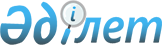 Об утверждении статистических форм общегосударственных статистических наблюдений по статистике предприятий и инструкций по их заполнению
					
			Утративший силу
			
			
		
					Приказ Председателя Комитета по статистике Министерства национальной экономики Республики Казахстан от 9 декабря 2014 года № 77. Зарегистрирован в Министерстве юстиции Республики Казахстан 9 января 2015 года № 10075. Утратил силу приказом Председателя Комитета по статистике Министерства национальной экономики Республики Казахстан от 6 октября 2015 года № 151      Сноска. Утратил силу приказом Председателя Комитета по статистике Министерства национальной экономики РК от 06.10.2015 № 151 (вводится в действие с 01.01.2016).      Примечание РЦПИ!

      Вводится в действие с 1 января 2015 года.

      В соответствии с подпунктами 3) и 8) статьи 12 Закона Республики Казахстан от 19 марта 2010 года «О государственной статистике», а также с подпунктом 9) пункта 13 Положения о Комитете по статистике Министерства национальной экономики Республики Казахстан, утвержденного приказом Министра национальной экономики Республики Казахстан от 30 сентября 2014 года № 33, зарегистрированным в Реестре государственной регистрации нормативных правовых актов под № 9779, ПРИКАЗЫВАЮ:



      1. Утвердить:

      1) статистическую форму общегосударственного статистического наблюдения «Опрос новых предприятий» (код 1711105, индекс 1-НП, периодичность единовременная), согласно приложению 1 к настоящему приказу;

      2) инструкцию по заполнению статистической формы общегосударственного статистического наблюдения «Опрос новых предприятий» (код 1711105, индекс 1-НП, периодичность единовременная), согласно приложению 2 к настоящему приказу;

      3) статистическую форму общегосударственного статистического наблюдения «Отчет о видах экономической деятельности» (код 1721110, индекс 1-СР, периодичность один раз в год), согласно приложению 3 к настоящему приказу;

      4) инструкцию по заполнению статистической формы общегосударственного статистического наблюдения «Отчет о видах экономической деятельности» (код 1721110, индекс 1-СР, периодичность один раз в год), согласно приложению 4 к настоящему приказу;

      5) статистическую форму общегосударственного статистического наблюдения «Сведения о наличии скота и птицы, сельскохозяйственной техники и построек в крестьянских или фермерских хозяйствах» (код 1731103, индекс 6-Ж (фермер), периодичность полугодовая), согласно приложению 5 к настоящему приказу;

      6) инструкцию по заполнению статистической формы общегосударственного статистического наблюдения «Сведения о наличии скота и птицы, сельскохозяйственной техники и построек в крестьянских или фермерских хозяйствах» (код 1731103, индекс 6-Ж (фермер), периодичность полугодовая), согласно приложению 6 к настоящему приказу;

      7) статистическую форму общегосударственного статистического наблюдения «Сведения о наличии скота и птицы, сельскохозяйственной техники и построек в домашних хозяйствах» (код 1761103, индекс 7-Ж (население), периодичность полугодовая), согласно приложению 7 к настоящему приказу;

      8) инструкцию по заполнению статистической формы общегосударственного статистического наблюдения «Сведения о наличии скота и птицы, сельскохозяйственной техники и построек в домашних хозяйствах» (код 1761103, индекс 7-ж (население), периодичность полугодовая), согласно приложению 8 к настоящему приказу;

      9) статистическую форму общегосударственного статистического наблюдения «Сведения о наличии земельных угодий и посевных площадях в крестьянских или фермерских хозяйствах» (код 1741104, индекс 6-Р (фермер), периодичность годовая), согласно приложению 9 к настоящему приказу;

      10) инструкцию по заполнению статистической формы общегосударственного статистического наблюдения «Сведения о наличии земельных угодий и посевных площадях в крестьянских или фермерских хозяйствах» (код 1741104, индекс 6-Р (фермер), периодичность годовая), согласно приложению 10 к настоящему приказу;

      11) статистическую форму общегосударственного статистического наблюдения «Сведения о наличии земельных угодий в домашних хозяйствах» (код 1771104, индекс 7-Р (население), периодичность годовая), согласно приложению 11 к настоящему приказу;

      12) инструкцию по заполнению статистической формы общегосударственного статистического наблюдения «Сведения о наличии земельных угодий в домашних хозяйствах» (код 1771104, индекс 7-Р (население), периодичность годовая), согласно приложению 12 к настоящему приказу.



      2. Признать утратившими силу следующие приказы:



      1) приказ Председателя Агентства Республики Казахстан по статистике от 10 августа 2012 года № 209 «Об утверждении статистических форм общегосударственных статистических наблюдений по обследованиям для ведения регистров и инструкций по их заполнению» (зарегистрированный в Реестре государственной регистрации нормативных правовых актов за № 7900, опубликованный в газете «Казахстанская правда» от 8 декабря 2012 года № 427-428(27246-27247), 22 декабря 2012 года № 444-445(27263-27264), 25 декабря 2012 года № 446-447(27265-27266), 29 декабря 2012 года № 453-455(27272-27274), 10 января 2013 года № 6-7(27280-27281);



      2) приказ Председателя Агентства Республики Казахстан по статистике от 30 сентября 2010 года № 279 «Об утверждении статистической формы общегосударственного статистического наблюдения «Книга учета крестьянских (фермерских) хозяйств № _____» и инструкции по ее заполнению» (зарегистрированный в Реестре государственной регистрации нормативных правовых актов за № 6584, опубликованный в газете «Казахстанская правда» от 25 декабря 2010 года, № 351-353 (26412-26414).



      3. Управлению планирования статистической деятельности совместно с Юридическим управлением Комитета по статистике Министерства национальной экономики Республики Казахстан в установленном законодательном порядке:

      1) обеспечить государственную регистрацию настоящего приказа в Министерстве юстиции Республики Казахстан;

      2) направить на официальное опубликование в средства массовой информации настоящий приказ в течение десяти календарных дней после его государственной регистрации в Министерстве юстиции Республики Казахстан;

      3) обеспечить обязательную публикацию настоящего приказа на интернет-ресурсе Комитета по статистике Министерства национальной экономики Республики Казахстан.



      4. Управлению планирования статистической деятельности Комитета по статистике Министерства национальной экономики Республики Казахстан довести настоящий приказ до структурных подразделений и территориальных органов Комитета по статистике Министерства национальной экономики Республики Казахстан для руководства в работе.



      5. Контроль за исполнением настоящего приказа оставляю за собой.



      6. Настоящий приказ подлежит официальному опубликованию и вводится в действие с 1 января 2015 года.      Председатель                               А. Смаилов

Приложение 1          

к приказу Председателя Комитета

по статистике Министерства   

Национальной экономики    

Республики Казахстан     

от 9 декабря 2014 года № 77  Құрметті респондент! Сізді қызметті бастауыңызбен құттықтаймыз!Статистика органымен өзара іс-қимыл жасау үшін келесі сұрақтарға жауап беруіңізді және толтырылған сауалнаманы статистиканың тиісті бөлімшесіне жолдауыңызды сұраймыз.Уважаемый респондент! Поздравляем Вас с началом деятельности!Для взаимодействия с органами статистики просим ответить на следующие вопросы и направить заполненную анкету в соответствующее подразделение статистики.Сұрақтарға жауап бергенде сұраққа қарама-қарсы орналасқан тиісті жолды толтырыңыз немесе тиісті  ұяшықтарға «V» белгісін қойыңыз.

При ответе на вопрос, пожалуйста, заполните соответствующие поля напротив вопроса, либо поставьте отметку "V" в соответствующей ячейке.1. Кәсіпорынның нақты мекенжайын көрсетіңіз:

    Укажите, пожалуйста, фактический адрес предприятия:2. Сіздің кәсіпорныңызда статистика органдарымен өзара іс-қимыл жасау мәселелері бойынша кімге жүгінуге болады?

К кому на Вашем предприятии можно обращаться по вопросам взаимодействия с органами статистики?______________

1 ТӘЖ мұнда және бұдан әрі - Тегі, аты, әкесінің аты болған кезде (болған жағдайда) 

  ФИО здесь и далее – Фамилия, имя, отчество (при его наличии)

2 ЖСН мұнда және бұдан әрі - Жеке сәйкестендіру нөмірі

 ИИН здесь и далее – Индивидуальный идентификационный номер3. Сіздің кәсіпорныңыз қандай қызмет түрін жүзеге асыратынын көрсетіңіз:

Укажите, пожалуйста, какого рода деятельность будет осуществлять Ваше предприятие:4. Көрсетіңіз:

Укажите, пожалуйста:5. Төменде көрсетілген тізімнен Сіздің кәсіпорныңызға неғұрлым сәйкес келетін белсенділік түрін көрсетіңіз:

Укажите, пожалуйста, наиболее подходящий тип активности Вашего предприятия из списка приведенного ниже:Атауы                                Мекенжайы

Наименование ______________________    Адрес ______________________

___________________________________    Телефоны:___________________

                     Электрондық почта мекенжайы

                       Адрес электронной почты ______________________

Орындаушы

Исполнитель _______________________________      ____________________

            тегі, аты және әкесінің аты         телефон

                   (болған жағдайда)

               фамилия, имя и отчество

                   (при его наличии)

Басшы

Руководитель ____________________________________ ___________________

              тегі, аты және әкесінің аты          қолы

                     (болған жағдайда)                 подпись

                  фамилия, имя и отчество

                     (при его наличии)

Бас бухгалтер

Главный бухгалтер ______________________________ ___________________

                тегі, аты және әкесінің аты          қолы

                       (болған жағдайда)                 подпись

                    фамилия, имя и отчество

                     (при его наличии)

                              Мөрдің орны (бар болған жағдайда)

                                    Место для печати (при наличии)

Приложение 2        

к приказу Председателя Комитета

по статистике Министерства   

Национальной экономики    

Республики Казахстан     

от 9 декабря 2014 года № 77 

Инструкция по заполнению статистической формы

общегосударственного статистического наблюдения

«Опрос новых предприятий»

(код 1711105, индекс 1-НП, периодичность единовременная)

      1. Настоящая инструкция по заполнению статистической формы общегосударственного статистического наблюдения «Опрос новых предприятий» (код 1711105, индекс 1-НП, периодичность единовременная) разработана в соответствии с подпунктом 8) статьи 12 Закона Республики Казахстан «О государственной статистике» и детализирует заполнение статистической формы общегосударственного статистического наблюдения «Опрос новых предприятий» (код 1711105, индекс 1-НП, периодичность единовременная).



      2. Следующие определения применяются в целях заполнения данной статистической формы:

      1) основной вид деятельности предприятия – вид деятельности, добавленная стоимость которого превышает добавленную стоимость любого другого вида деятельности, осуществляемого субъектом;

      2) вторичный вид деятельности – вид деятельности, помимо основного, который осуществляется с целью производства продуктов для третьих лиц;

      3) списочная численность – численность лиц, принятых по трудовому договору, независимо от срока его заключения, кроме лиц, выполняющих работы по договорам гражданско-правового характера, а также принятых на работу по совместительству.



      3. В разделе 1 указывается информация по адресной части предприятия.



      4. В разделе 2 указывается информация по контактным лицам предприятия.



      5. В разделе 3 необходимо указать какой деятельностью собирается заниматься предприятие.



      6. В разделе 4 указываются данные по численности предприятия.



      7. В разделе 5 указывается тип активности предприятия на текущий период.



      8. Представление данной статистической формы осуществляется на бумажном носителе или в электронном формате. Заполнение статистической формы в электронном формате осуществляется посредством использования программного обеспечения, размещенного в разделе «Отчеты on-line» на интернет-ресурсе Комитета по статистике Министерства Национальной экономики Республики Казахстан (www.stat.gov.kz).

Приложение 3        

к приказу Председателя Комитета

по статистике Министерства   

Национальной экономики    

Республики Казахстан     

от 9 декабря 2014 года № 774. Егер Сіздің кәсіпорныңыз экономикалық қызмет түрін жүзеге асырған болса, онда кестені толтырыңыз

Если Ваше предприятие осуществляло экономическую деятельность, то заполните таблицу_________________

1ЭҚЖЖ коды – ЭҚЖЖ коды Статистика комитетінің ресми сайтында орналасқан экономикалық қызмет түрлерінің номенклатурасына сәйкес толтырылады

(www.stat.gov.kz >>Жіктеуіштер>>Статистикалық жіктеулер)

Код ОКЭД - Код ОКЭД заполняется в соответствии с Номенклатурой видов экономической деятельности, которая размещена на официальном сайте

Комитета по статистике (www.stat.gov.kz >> Классификаторы >> Статистические классификации)Атауы                                Мекенжайы

Наименование ______________________    Адрес ______________________

___________________________________    Телефон:___________________

                     Электрондық почта мекенжайы

                       Адрес электронной почты ______________________

Орындаушы

Исполнитель _______________________________      ____________________

            тегі, аты және әкесінің аты         телефон

                   (болған жағдайда)

               фамилия, имя, отчество

                   (при его наличии)

Басшы

Руководитель ____________________________________ ___________________

              тегі, аты және әкесінің аты          қолы

                     (болған жағдайда)                 подпись

                  фамилия, имя, отчество

                     (при его наличии)

Бас бухгалтер

Главный бухгалтер ______________________________ ___________________

                тегі, аты және әкесінің аты          қолы

                       (болған жағдайда)                 подпись

                    фамилия, имя, отчество

                     (при его наличии)

                              Мөрдің орны (бар болған жағдайда)

                                    Место для печати (при наличии)

Приложение 4        

к приказу Председателя Комитета

по статистике Министерства   

Национальной экономики    

Республики Казахстан     

от 9 декабря 2014 года № 77 

Инструкция по заполнению статистической формы

общегосударственного статистического наблюдения «Отчет о видах

экономической деятельности» (код 1721110, индекс 1-СР,

периодичность один раз в год)

      1. Настоящая инструкция по заполнению статистической формы общегосударственного статистического наблюдения «Отчет о видах экономической деятельности» (код 1721110, индекс 1-СР, периодичность один раз в год) разработана в соответствии с подпунктом 8) статьи 12 Закона Республики Казахстан «О государственной статистике» и детализирует заполнение статистической формы общегосударственного статистического наблюдения «Отчет о видах экономической деятельности» (код 1721110, индекс 1-СР, периодичность один раз в год).



      2. Следующие определения применяются в целях заполнения данной статистической формы:

      1) основной вид деятельности предприятия - вид деятельности, добавленная стоимость которого превышает добавленную стоимость любого другого вида деятельности, осуществляемого субъектом;

      2) вторичный вид деятельности – вид деятельности, помимо основного, который осуществляется с целью производства продуктов для третьих лиц;

      3) списочная численность - численность лиц, принятых по трудовому договору, независимо от срока его заключения, кроме лиц, выполняющих работы по договорам гражданско-правового характера, а также принятых на работу по совместительству.



      3. В разделе 1 указывается списочная численность работников в среднем за отчетный период.

      Списочная численность работников в среднем за отчетный период равна средней арифметической количества работников на конец каждого месяца отчетного периода.



      4. В разделе 4 в случае, если предприятие осуществляло какую-либо экономическую деятельность, то заполняется таблица:

      в графе В указывается наименование вида деятельности предприятий;

      в графе 1 указывается код общего классификатора видов экономической деятельности (далее - ОКЭД) в соответствии с Номенклатурой видов экономической деятельности утвержденной приказом Председателя Агентства Республики Казахстан по статистике от 20 мая 2008 года № 67. В случае затруднения с выбором кода ОКЭД, то рекомендуем обратиться в соответствующий территориальный Департамент статистики Комитета по статистике Министерства национальной экономики Республики Казахстан;

      в графе 2 указывается удельный вес в процентах по видам экономической деятельности. Если один вид экономической деятельности, то проставляется 100%, если несколько, то разделить на проценты (с точностью до 0,1%) виды экономической деятельности так, чтобы общая сумма не превышала 100%.

      Объем произведенной продукции, реализованных товаров и оказанных услуг определяется суммированием объема реализованной продукции, реализованных товаров и оказанных услуг (без учета стоимости товаров, купленных для перепродажи, налога на добавленную стоимость, акцизов), продукции, товаров и оказанных услуг, использованных внутри предприятия, изменения запасов готовой продукции, находящихся на складах и предназначенных для продажи, прироста (уменьшения) остатка незавершенного производства и строительства:

      1) для промышленных предприятий объем произведенной продукции и оказанных услуг приводится с учетом стоимости продукции, произведенной из давальческого сырья, и стоимости внутризаводского оборота;

      2) для предприятий, занимающихся торговой деятельностью, объемом произведенной продукции и оказанных услуг является разница между доходом от реализации товаров и расходами на приобретение товаров. В случае реализации товаров по цене, равной или ниже стоимости приобретенных товаров, объем произведенной продукции и оказанных услуг по торговой деятельности будет равен величине издержек обращения;

      3) объемом произведенной продукции и оказанных услуг финансового посредничества (микрокредитные организаций, кредитные товарищества, ломбарды, другие) является стоимость услуг, определяющаяся косвенным путем как разница между доходами от собственности, полученными финансовыми посредниками (за исключением чистого дохода, полученного от инвестирования их собственных средств), и процентами, выплаченными их кредиторам;

      4) при выполнении разовых, единовременных видов экономической деятельности в таблице вид экономической деятельности не отображается.



      5. Представление данной статистической формы осуществляется на бумажном носителе или в электронном формате. Заполнение статистической формы в электронном формате осуществляется посредством использования программного обеспечения, размещенного в разделе «Отчеты on-line» на интернет-ресурсе Комитета по статистике Министерства национальной экономики Республики Казахстан по статистике (www.stat.gov.kz).

Приложение 5          

к приказу Председателя Комитета

по статистике Министерства   

Национальной экономики    

Республики Казахстан     

от 9 декабря 2014 года № 77  1. Шаруа немесе фермер қожалықтары туралы жалпы мәліметтерді көрсетіңіз

Укажите общие сведения о крестьянских или фермерских хозяйствах____________________

1БСН - бизнес-сәйкестендіру нөмірі

БИН - бизнес идентификационный номер

ЖСН - жеке сәйкестендіру нөмірі

ИИН - индивидуальный идентификационный номер

2ӘАОЖ - әкімшілік-аумақтық объектілердің мемлекеттік жіктеуішін-аудандық статистика басқармасының маманы толтырады

КАТО - государственный классификатор административно-территориальных объектов - заполняется  специалистом районного управления статистики___________________

3Белсенділік белгісі - аудандық статистика басқармасының маманы толтырады 

Признак активности - заполняется специалистом районного управления статистики

4ЭҚЖЖ - экономикалық қызмет түрлерінің жалпы жіктеуіші - аудандық статистика басқармасының маманы толтырады

ОКЭД - общий классификатор видов экономической деятельности - заполняется  специалистом районного управления статистики____________

5кг – килограмм

  кг - килограмм3. Өсімдік шаруашылығының ауылшаруашылық өнімдерін сақтауға арналған және малды ұстауға арналған құрылыстарының қолда бары туралы мәліметтерді көрсетіңіз

Укажите сведения о наличии построек для хранения сельскохозяйственной продукции растениеводства и для содержания скота_____________

61-ші қаңтардағы жағдай бойынша жылына бір рет толтырылады

  Заполняется один раз в год по состоянию на 1 января_____________

71-ші қаңтардағы жағдай бойынша жылына бір рет толтырылады

   Заполняется один раз в год по состоянию на 1 января4. Ауылшаруашылық техникалары мен ауыл шаруашылығы өнімдерін қайта өңдеуге арналған жабдықтардың қолда бары туралы мәліметтерді көрсетіңіз

  Укажите сведения о наличии сельскохозяйственной техники и оборудования для переработки продукции сельского хозяйства_____________

81-ші қаңтардағы жағдай бойынша жылына бір рет толтырылады

   Заполняется один раз в год по состоянию на 1 января_____________

91-ші қаңтардағы жағдай бойынша жылына бір рет толтырылады

   Заполняется один раз в год по состоянию на 1 января5. Жылыжайлардың, ауылшаруашылық техникаларын сақтауға арналған үйжайлардың және мұнай өнімдерін сақтауға арналған ыдыстың қолда бары туралы  мәліметтерді көрсетіңіз10

Укажите сведения о наличии теплиц, помещений для хранения сельскохозяйственной техники и наличие емкостей для хранения нефтепродуктов______________

101-ші қаңтардағы жағдай бойынша жылына бір рет толтырылады

   Заполняется один раз в год по состоянию на 1 января

11 шаршы м - шармы метр

   кв.м - квадратный метр

12 тк.м - текше метр

   куб.м - кубических метровАтауы                              Мекенжайы

Наименование ______________________    Адрес ______________________

___________________________________    Телефон:___________________

                     Электрондық почта мекенжайы

                       Адрес электронной почты ______________________

Орындаушы

Исполнитель _______________________________      ____________________

            тегі, аты және әкесінің аты         телефон

                   (болған жағдайда)

               фамилия, имя, отчество

                   (при его наличии)

Басшы

Руководитель ____________________________________ ___________________

              тегі, аты және әкесінің аты          қолы

                     (болған жағдайда)                 подпись

                  фамилия, имя, отчество

                     (при его наличии)

Бас бухгалтер

Главный бухгалтер ______________________________ ___________________

                тегі, аты және әкесінің аты          қолы

                       (болған жағдайда)                 подпись

                    фамилия, имя, отчество

                     (при его наличии)

                              Мөрдің орны (бар болған жағдайда)

                                    Место для печати (при наличии)

Приложение 6         

к приказу Председателя Комитета

по статистике Министерства   

Национальной экономики    

Республики Казахстан     

от 9 декабря 2014 года № 77 

Инструкция по заполнению статистической формы

общегосударственного статистического наблюдения

«Сведения о наличии скота и птицы, сельскохозяйственной техники

и построек в крестьянских или фермерских хозяйствах»

(код 1731103, индекс 6-ж (фермер), периодичность полугодовая)

      1. Настоящая инструкция по заполнению статистической формы общегосударственного статистического наблюдения «Сведения о наличии скота и птицы, сельскохозяйственной техники и построек в крестьянских или фермерских хозяйствах» (код 1731103, индекс 6-ж (фермер), периодичность полугодовая) разработана в соответствии с подпунктом 8) статьи 12 Закона Республики Казахстан «О государственной статистике» и детализирует заполнение статистической формы общегосударственного статистического наблюдения «Сведения о наличии скота и птицы, сельскохозяйственной техники и построек в крестьянских или фермерских хозяйствах» (код 1731103, индекс 6-ж (фермер), периодичность полугодовая).



      2. Следующие определение и сокращения применяются в целях заполнения данной статистической формы:

      1) крестьянское или фермерское хозяйство – семейно-трудовое объединение лиц, в котором осуществление индивидуального предпринимательства неразрывно связано с использованием земель сельскохозяйственного назначения для производства сельскохозяйственной продукции, а также с переработкой и сбытом этой продукции;

      2) похозяйственный учет - процесс формирования административных данных по домашним хозяйствам;

      3) квадратный метр – кв. м;

      4) кубический метр – куб. м;

      5) килограмм – кг.



      3. Поголовье скота устанавливается на основе учетов (переписей) и включает поголовье всех половозрастных групп соответствующего вида скота.

      Все данные в статистической форме приводятся отдельно по каждому крестьянскому или фермерскому хозяйству, расположенному на территории отчитывающегося административного органа, на основании последнего учета скота и птицы, с указанием его полного названия, адреса и года образования.

      В данной статистической форме не отражаются сведения о скоте, находящемся в личной собственности членов крестьянского или фермерского хозяйства. Эти данные приводятся в статистической форме «Сведения о наличии скота и птицы в домашних хозяйствах» (индекс 7-ж (население), периодичность полугодовая).

      При заполнении данной статистической формы используются данные похозяйственного учета скота крестьянских или фермерских хозяйствах населенных пунктах.



      4. В статистической форме приводятся данные крестьянских или фермерских хозяйств на отчетную дату.

      Для вновь образованных хозяйств год их создания определяется по дате регистрации акта на право землепользования.

      Бизнес идентификационный номер (далее – БИН), индивидуальный идентификационный номер (далее – ИИН), код территориальной принадлежности согласно Государственному классификатору административно-территориальных объектов (далее – КАТО), код вида экономической деятельности согласно Государственному общему классификатору видов экономической деятельности (далее – ОКЭД) и ситуационный код, являющийся признаком активности (далее – АКТ), проставляются сотрудником районного управления статистики.



      5. По графе К раздела 1 показывают среднегодовую численность работников, занятых в сельскохозяйственном производстве. К ним относятся все работающие члены крестьянского или фермерского хозяйства и граждане, работающие по найму (трудовому соглашению или договору, контракту), а также привлеченные на сезонные работы.



      6. Наличие скота и птицы, имеющегося в крестьянских или фермерских хозяйствах, показывается по графам с 1 по 86 раздела 2. По всем видам скота выделяется численность молодняка, маточного поголовья и производителей (сельскохозяйственных животных, используемых для воспроизводства стада). Отдельно выделяется наличие пушных зверей клеточного содержания (графы с 80 по 84). Животные, проданные, забитые или павшие после 24 часов 31 декабря отчетного года, учитываются по данному хозяйству вместе с наличным скотом, а приплод, полученный в ночь с 31 декабря на 1 января следующего года и другие поступления скота после указанного срока подлежат учету в следующий отчетный период.

      В число коров (графы 2, 13) включаются все коровы молочного и мясного стада независимо от того, телились ли они в отчетном году или нет. Осемененные, но еще не отелившиеся телки, независимо от их возраста, в число коров не включаются.

      В графах 9 и 20 показывается фактически слученные и искусственно осемененные телки от 1 года до 2 лет и в графах 10 и 21 - от 2 лет и старше независимо от того, установлена их стельность или нет. В пустых графах 24, 25 показываются другие виды скота при их наличии.

      В маточное поголовье овец (графа 28), каракульских овец (графа 36), коз (графа 43) включаются все овцематки, козоматки и ярки от 1 года и старше независимо от того, дали ли они приплод и были ли случены.

      К маточному поголовью лошадей и верблюдов (графы 50 и 58) относятся кобылы и верблюдоматки от 3 лет и старше. По показателю «жеребцы производители» (графа 49) показываются жеребцы племенные 3 лет и старше, предназначенные для продолжения породы. По показателю «мерины» (графа 51) показываются все мерины, кобылы и жеребцы от 3 лет и старше, участвующие в сельскохозяйственных работах, на лесозаготовках, стройках, извозе, а также разъездные, верховые, вьючные.

      К маточному поголовью свиней (графа 63) относятся все свиноматки в возрасте от 9 месяцев и старше.

      По графам 68-74 «Домашняя птица живая» приводится взрослая птица и молодняк кур, гусей, индеек, уток и другие виды птицы. К маточному поголовью кур (графа 70) относятся куры-несушки с 6 месяцев и старше, независимо от того, несутся они на момент учета или нет. В маточное поголовье кроликов (графа 77) включаются крольчихи от 4-5 месяцев и старше.

      В графе 80 отражается наличие пчелосемей. В графах с 81 по 85 показываются пушные звери клеточного содержания: норки, песцы, лисицы и нутрии.

      По населенным пунктам, в которых имеются хозяйства, взявшие лицензию на улов рыбы, заполняются графы 86 и 87. По графе 86 «Общая площадь водного зеркала водоемов» показывается все наличие собственных и закрепленных площадей водоемов в гектарах, в графе 87 – объем рыбы, выловленной в этих водоемах в килограммах.



      7. Данные о наличии построек для хранения сельскохозяйственной продукции растениеводства обновляются один раз в год по состоянию на 1 января и проставляются в графах с 88 по 95 раздела 3.

      Вместимость построек, предназначенных для хранения сельскохозяйственной продукции растениеводства заполняются в соответствии с техническим паспортом.

      В пустых графах с 88 по 95 показываются: зерносеменохранилища (включая зернофуражные), овощекартофелехранилища, корнеплодохранилища (для кормов), фруктохранилища (включая плодохранилища), силосные и сенажные сооружения, навозохранилища, склады для хранения минеральных удобрений, ядохимикатов, сенохранилища (склады и навесы), теплицы для выращивания овощей, теплицы для выращивания цветов, прочие постройки. Картофель и овощи, хранимые в буртах, в расчет не принимаются.



      8. Наличие построек для содержания сельскохозяйственных животных показывается в графах с 96 по 107. Учету подлежат все производственные постройки и сооружения, находящиеся в собственности крестьянского или фермерьского хозяйства, полностью или частично введенные в эксплуатацию.

      Введенным в эксплуатацию считается объект или его часть, если имеется акт приемки. Количество скотомест в помещениях определяется в следующем порядке: данные о вместимости животноводческих построек и сооружений приводятся по всем помещениям, находящимся в собственности хозяйства: капитальным, временным и приспособленным. Для расчета вместимости используются примерные нормы площадей для содержания скота основного назначения по видам:      В пустых графах с 96 по 107 показывается: помещение для содержания крупного рогатого скота, помещение для содержания свиней, помещение для содержания овец, помещение для содержания лошадей, помещение для содержания верблюдов, помещение для содержания птицы (кроме птицефабрик), помещение для содержания прочих видов скота и их вместимость.



      9. Данные о наличии сельскохозяйственной техники и оборудования обновляются один раз в год: по состоянию на 1 января.

      В пустых графах с 108 по 118 раздела 4 отражается вся техника, машины и оборудование для переработки продукции сельского хозяйства: тракторы для сельского и лесного хозяйства прочие, плуги, рыхлители и культиваторы, бороны дисковые, бороны пилообразные, ротоваторы (культиваторы механизированные с фрезами почвенными), бороны, пропалыватели и мотыги прочие, сеялки, разбрасыватели удобрений минеральных или химических, разбрасыватели удобрений органических (навозоразбрасыватели), косилки, включая косилки, смонтированные на тракторе, не включенные в другие группировки, грабли боковые, пресс подборщики для соломы или сена, картофелекопатели и машины картофелеуборочные, жатки рядковые, машины свекловичные ботворезные и машины свеклоуборочные, комбайны зерноуборочные, комбайны силосоуборочные и виноградоуборочные, машины для сбора плодов и ягод с деревьев и кустарников, машины для уборки хлопка, машины для уборки льна, машины для уборки конопли и кенафа, машины для уборки чая и хмеля, машины для уборки тростника сахарного и камыша, машины для уборки культур эфиромасличных и лекарственных, машины для уборки кукурузы, машины для отрыва плодоножек, початкоочистители и машины уборочные прочие, приспособления для полива, распылители и разбрасыватели порошка, предназначенные для установки на тракторах сельскохозяйственных, машины доильные, машины для приготовления кормов для животных, прицепы тракторные, машины для очистки, сортировки или калибровки семян, зерна или культур бобовых сухих, автомобили грузовые, оборудование для обработки и переработки молока, оборудование для измельчения или обработки зерна или овощей сушеных, не включенное в другие группировки, печи хлебопекарные неэлектрические; оборудование небытовое для приготовления или подогрева пищи, оборудование для производства изделий хлебобулочных, оборудование для переработки мяса или мяса домашней птицы, оборудование для переработки фруктов, орехов или овощей, оборудование для экстракции (приготовления масел или жиров растительного) животного происхождения, независимо от их технического состояния на момент заполнения статистической формы, то есть включая и бездействующие, негодные к эксплуатации вследствие износа и аварии.



      10. По графам с 130 по 135 раздела 5 заполняется количество помещений для хранения сельскохозяйственной техники: ремонтные мастерские, стационарные пункты техобслуживания, гаражи для тракторов, гаражи для автомобилей, навесы, открытые ограждения, прочие производственные площади для хранения сельскохозяйственной техники в квадратных метрах, в пустые графы заполняется наименование помещения.

      Если есть в наличии емкости для хранения нефтепродуктов, то заполняются графы 137-138, в пустых графах указывается наименование емкостей для хранения нефтепродуктов, в 136, 139 - всего емкостей, в графах 136, 138 – общая емкость в кубических метрах.



      11. Арифметико-логический контроль:

      Раздел 2. Сведения о наличии скота и птицы:

      графа 1 = граф 2-11, кроме граф 6, 8 для каждой строки;

      графа 12 = граф 13-25, кроме граф 17,19 для каждой строки;

      графа 26 = граф 27-40 для каждой строки;

      графа 41 = граф 42-47 для каждой строки;

      графа 48 = граф 49-56 для каждой строки;

      графа 57 = граф 58-60 для каждой строки;

      графа 61 = граф 62-67 для каждой строки;

      графа 68 = граф 69-74, кроме графы 70 для каждой строки;

      графа 69 > графы 70 для каждой строки;

      графа 76 > графы 77 для каждой строки;

      графа 81 > граф 82-85 для каждой строки.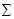 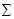 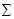 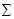 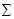 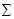 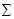 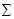 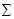 

Приложение 7        

к приказу Председателя Комитета

по статистике Министерства   

Национальной экономики    

Республики Казахстан     

от 9 декабря 2014 года № 771. Мал мен құстың нақты бары туралы мәліметтерді көрсетіңіз

Укажите сведения о наличии скота и птицы___________________

1 ӘАОЖ-әкімшілік-аумақтық объектілерінің мемлекеттік жіктеуішін-аудандық статистика басқармасының маманы толтырады

КАТО-государственный классификатор административно-территориальных объектов-заполняется  специалистом районного управления статистики________________

2кг – килограмм

кг - килограмм2. Өсімдік шаруашылығының ауылшаруашылық өнімдерін сақтауға арналған және малды ұстауға арналған құрылыстарының қолда бары туралы мәліметтерді көрсетіңіз

Укажите сведения о наличии построек для хранения сельскохозяйственной продукции растениеводства и для содержания скота_______________

31-ші қаңтардағы жағдай бойынша жылына бір рет толтырылады

Заполняется один раз в год по состоянию на 1 января________________

41-ші қаңтардағы жағдай бойынша жылына бір рет толтырылады

Заполняется один раз в год по состоянию на 1 января3. Ауылшаруашылығы техникалары мен ауылшаруашылығы өнімдерін қайта өңдеуге арналған жабдықтарының қолда бары туралы мәліметтерді көрсетіңіз

Укажите сведения о наличии сельскохозяйственной техники и оборудования для переработки продукции сельского хозяйства________________

61-ші қаңтардағы жағдай бойынша жылына бір рет толтырылады

Заполняется один раз в год по состоянию на 1 января________________

71-ші қаңтардағы жағдай бойынша жылына бір рет толтырылады

Заполняется один раз в год по состоянию на 1 января Атауы                              Мекенжайы

Наименование ______________________    Адрес ______________________

___________________________________    Телефон:___________________

                     Электрондық почта мекенжайы

                       Адрес электронной почты ______________________

Орындаушы

Исполнитель _______________________________      ____________________

            тегі, аты және әкесінің аты         телефон

                   (болған жағдайда)

               фамилия, имя, отчество

                   (при его наличии)

Басшы

Руководитель ____________________________________ ___________________

              тегі, аты және әкесінің аты          қолы

                     (болған жағдайда)                 подпись

                  фамилия, имя, отчество

                     (при его наличии)

Бас бухгалтер

Главный бухгалтер ______________________________ ___________________

                тегі, аты және әкесінің аты          қолы

                       (болған жағдайда)                 подпись

                    фамилия, имя, отчество

                     (при его наличии)

                              Мөрдің орны (бар болған жағдайда)

                                    Место для печати (при наличии)

Приложение 8         

к приказу Председателя Комитета

по статистике Министерства   

Национальной экономики    

Республики Казахстан     

от 9 декабря 2014 года № 77   

Инструкция по заполнению статистической формы

общегосударственного статистического наблюдения «Сведения о

наличии скота и птицы, сельскохозяйственной техники и построек

в домашних хозяйствах»

(код 1761103, индекс 7-ж (население), периодичность

полугодовая)

      1. Настоящая инструкция по заполнению статистической формы общегосударственного статистического наблюдения «Сведения о наличии скота и птицы, сельскохозяйственной техники и построек в домашних хозяйствах» (код 1761103, индекс 7-ж (население),периодичность полугодовая) разработана в соответствии с подпунктом 8) статьи 12 Закона Республики Казахстан «О государственной статистике» и детализирует заполнение статистической формы общегосударственного статистического наблюдения «Сведения о наличии скота и птицы, сельскохозяйственной техники и построек в домашних хозяйствах» (код 1761103, индекс 7-ж (население), периодичность полугодовая).



      2. Следующие определение и сокращения применяются в целях заполнения данной статистической формы:

      1) домашнее хозяйство – экономический субъект, состоящий из одного или более физических лиц, проживающих совместно, объединяющих полностью или частично свои доходы и имущество и совместно потребляющих товары и услуги;

      2) похозяйственный учет - процесс формирования административных данных по домашним хозяйствам;

      3) квадратный метр – кв. м;

      4) кубический метр – куб. м;

      5) килограмм – кг.



      3. Поголовье скота устанавливается на основе учетов (переписей) и включает поголовье всех половозрастных групп соответствующего вида скота. Запись в статистической форме производится отдельной строкой по каждому населенному пункту с указанием его полного названия.

      При составлении статистической формы используются данные похозяйственного учета.



      4. По графе Г раздела 1 показывается по каждому населенному пункту количество дворов, по графе Д – количество дворов, имеющих какой-либо вид скота или птицы.

      Наличие скота и птицы, имеющегося в домашнем хозяйстве, показывается по графам с 1 по 74 отдельно по каждому населенному пункту. По всем видам скота выделяется численность молодняка, маточного поголовья и производителей (сельскохозяйственных животных, используемых для воспроизводства стада). Наличие крупного рогатого скота (включая яков), свиней, овец, коз, лошадей, верблюдов, кроликов, пушных зверей, а также птицы заполняется на основании обновленных данных похозяйственного учета.

      В число коров молочного и мясного стада (графы 2, 13) включаются все коровы независимо от того, телились ли они в отчетном году или нет.

      Осемененные, но еще не отелившиеся телки, независимо от их возраста, в число коров не включаются. В графах 9, 20 показываются фактически слученные и искусственно осемененные телки от 1 года до 2 лет, в графах 10, 21 – от 2 лет и старше независимо от того, установлена их стельность или нет. В пустых графах 24,25 – показываются другие виды скота. В маточное поголовье овец (графа 28), каракульских овец (графа 37), козоматок (графа 44) включаются все овцематки, козоматки и ярки от 1 года и старше независимо от того, дали ли они приплод и были ли случены.

      К маточному поголовью лошадей и верблюдов (графы 50 и 58) относятся кобылы и верблюдицы от 3 лет и старше. По показателю «жеребцы-производители» (графа 49) показываются жеребцы племенные 3 лет и старше, предназначенные для продолжения породы. По показателю «мерины» (графа 51) показываются все мерины, кобылы и жеребцы от 3 лет и старше, участвующие всельскохозяйственных работах, на лесозаготовках, стройках, извозе, а также разъездные, верховые, въючные.

      К маточному поголовью свиней (графа 63) относятся все свиноматки в возрасте от 10 месяцев и старше.

      Графа 68 «Птица всякая» включает в себя взрослую птицу и молодняк: кур, гусей, индеек, уток, страусов и другие виды птицы. К маточному поголовью кур (графа 70) относятся куры-несушки с 6 месяцев и старше независимо от того, несутся они на момент учета или нет.

      В маточное поголовье кроликов (графа 77) включаются крольчихи от 4-5 месяцев и старше. В графе 80 отражается наличие пчелосемей.

      В графах с 81 по 85 показываются пушные звери клеточного содержания: норки, песцы, лисицы и прочие пушные звери.

      По населенным пунктам, в которых имеются домашние хозяйства, взявшие лицензию на улов рыбы, заполняются графы 86, 87. По графе 86 «Общая площадь водного зеркала водоемов» показывается все наличие собственных и закрепленных площадей водоемов в гектарах, в графе 87 – объем рыбы, выловленной в этих водоемах (информация показывается в сумме по всем хозяйствам, имеющим лицензию на улов рыбы).



      5. Данные о наличии построек и сооружений раздела 2 заполняются один раз в год: по состоянию на 1 января.

      Вместимость построек и сооружений, предназначенных для хранения сельскохозяйственной продукции растениеводства, заполняется в соответствии с техническим паспортом.

      В пустых графах с 88 по 95 показываются: зерносеменохранилища (включая зернофуражные), овощекартофелехранилища, корнеплодохранилища (для кормов), фруктохранилища (включая плодохранилища), силосные и сенажные сооружения, навозохранилища, склады для хранения минеральных удобрений, ядохимикатов, сенохранилища (склады и навесы), теплицы для выращивания овощей, теплицы для выращивания цветов, прочие постройки. Картофель и овощи, хранимые в буртах, в расчет не принимаются.



      6. Наличие построек для содержания сельскохозяйственных животных показывается в пустых графах с 96 по 107. Учету подлежат все производственные постройки и сооружения, находящиеся в собственности домашнего хозяйства, полностью или частично введенные в эксплуатацию. Введенным в эксплуатацию считается объект или его часть, если имеется акт приемки.

      Количество скотомест в помещениях определяется в следующем порядке:

      данные о вместимости животноводческих построек приводятся по всем помещениям, находящимся в собственности хозяйства: капитальным, временным и приспособленным. Для расчета вместимости используются примерные нормы площадей для содержания скота основного назначения по видам:      В графах 96, 98, 100, 102, 104, 106 показывается количество построек конкретно по видам скота: крупного рогатого, свиней, овец и коз и птицы, в графах 97, 99, 101, 103, 105, 107 – их вместимость.



      7. Данные о наличии сельскохозяйственной техники и оборудования обновляются один раз в год: по состоянию на 1 января.

      В пустых графах с 108 по 129 раздела 3 показывается вся техника, машины и оборудование для переработки продукции сельского хозяйства: тракторы для сельского и лесного хозяйства, плуги, рыхлители и культиваторы, бороны дисковые, бороны пилообразные, ротоваторы (культиваторы механизированные с фрезами почвенными), бороны, пропалыватели и мотыги прочие, сеялки, разбрасыватели удобрений минеральных или химических, разбрасыватели удобрений органических (навозоразбрасыватели), косилки, включая косилки, смонтированные на тракторе, грабли боковые, пресс подборщики для соломы или сена, картофелекопатели и машины картофелеуборочные, жатки рядковые, машины свекловичные ботворезные и машины свеклоуборочные, комбайны зерноуборочные, комбайны силосоуборочные и виноградоуборочные, машины для сбора плодов и ягод с деревьев и кустарников, машины для уборки хлопка, машины для уборки льна, машины для уборки конопли и кенафа, машины для уборки чая и хмеля, машины для уборки тростника сахарного и камыша, машины для уборки культур эфиромасличных и лекарственных, машины для уборки кукурузы, машины для отрыва плодоножек, початкоочистители и машины уборочные прочие, приспособления для полива, распылители и разбрасыватели порошка, предназначенные для установки на тракторах сельскохозяйственных, машины доильные, машины для приготовления кормов для животных, прицепы тракторные, машины для очистки, сортировки или калибровки семян, зерна или культур бобовых сухих, автомобили грузовые, оборудование для обработки и переработки молока, оборудование для измельчения или обработки зерна или овощей сушеных, печи хлебопекарные неэлектрические, оборудование не бытовое для приготовления или подогрева пищи, оборудование для производства изделий хлебобулочных, оборудование для переработки мяса или мяса домашней птицы, оборудование для переработки фруктов, орехов или овощей, оборудование для экстракции (приготовления) масел или жиров растительного (животного) происхождения, независимо от их технического состояния на момент заполнения статистической формы, то есть включая и бездействующие, негодные к эксплуатации вследствие износа и аварии.



      8. Арифметико-логический контроль:

      Раздел 1. Сведения о наличии скота и птицы:

      графа 1 = граф 2-11, кроме граф 6, 8 для каждой строки;

      графа 12 = граф 13-25, кроме граф 17,19 для каждой строки;

      графа 26 = граф 27-34 для каждой строки;

      графа 26 > графе 35 для каждой строки;

      графа 35 = граф 36-41 для каждой строки;

      графа 42 = граф 43-47 для каждой строки;

      графа 48 = граф 49-56 для каждой строки;

      графа 57 = граф 58-60 для каждой строки;

      графа 61 = граф 62-67 для каждой строки;

      графа 68 = граф 69-74, кроме графы 70 для каждой строки;

      графа 69 > графы 70 для каждой строки;

      графа 76 > графы 77 для каждой строки;

      графа 81 >  граф 82-85 для каждой строки.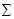 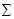 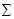 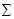 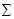 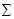 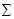 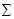 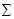 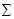 

Приложение 9         

к приказу Председателя Комитета

по статистике Министерства   

Национальной экономики    

Республики Казахстан     

от 9 декабря 2014 года № 77______________

1БСН - бизнес-сәйкестендіру нөмірі

БИН - бизнес идентификационный номер

ЖСН - жеке сәйкестендіру нөмірі

ИИН - индивидуальный идентификационный номер

2ӘАОЖ - әкімшілік-аумақтық объектілердің мемлекеттік жіктеуішін - аудандық статистика басқармасының маманы толтырады

КАТО - государственный классификатор административно-территориальных объектов-заполняется специалистом районного управления статистики____________

3Белсенділік белгісі - аудандық статистика басқармасының маманы толтырады

Признак активности - заполняется специалистом районного управления статистики

4ЭҚЖЖ - экономикалық қызмет түрлерінің жалпы жіктеуішін - аудандық статистика басқармасының маманы толтырады

ОКЭД - общий классификатор видов экономической деятельности - заполняется специалистом районного управления статистики2. Пайдаланылатын жердің және егістік алқабының нақты бары туралы мәліметтерді көрсетіңіз

Укажите сведения о наличии земельных угодий и посевных площадейАтауы                              Мекенжайы

Наименование ______________________    Адрес ______________________

___________________________________    Телефон:___________________

                     Электрондық почта мекенжайы

                       Адрес электронной почты ______________________

Орындаушы

Исполнитель _______________________________      ____________________

            тегі, аты және әкесінің аты         телефон

                   (болған жағдайда)

               фамилия, имя, отчество

                   (при его наличии)

Басшы

Руководитель ____________________________________ ___________________

              тегі, аты және әкесінің аты          қолы

                     (болған жағдайда)                 подпись

                  фамилия, имя, отчество

                     (при его наличии)

Бас бухгалтер

Главный бухгалтер ______________________________ ___________________

                тегі, аты және әкесінің аты          қолы

                       (болған жағдайда)                 подпись

                    фамилия, имя, отчество

                     (при его наличии)

                              Мөрдің орны (бар болған жағдайда)

                                    Место для печати (при наличии)

Приложение 10         

к приказу Председателя Комитета

по статистике Министерства   

Национальной экономики    

Республики Казахстан     

от 9 декабря 2014 года № 77 

Инструкция по заполнению статистической формы

общегосударственного статистического наблюдения «Сведения о

наличии земельных угодий и посевных площадях в крестьянских или

фермерских хозяйствах»

(код 1741104, индекс 6-р (фермер), периодичность годовая)

      1. Настоящая инструкция по заполнению статистической формы общегосударственного статистического наблюдения «Сведения о наличии земельных угодий и посевных площадях в крестьянских или фермерских хозяйствах» (код 1741104, индекс 6-р (фермер), периодичность годовая) разработана в соответствии с подпунктом 8) статьи 12 Закона Республики Казахстан «О государственной статистике» и детализирует заполнение статистической формы общегосударственного статистического наблюдения «Сведения о наличии земельных угодий и посевных площадях в крестьянских или фермерских хозяйствах» (код 1741104, индекс 6-р (фермер), периодичность годовая).



      2. Следующие определения применяются в целях заполнения данной статистической формы:

      1) пашня – систематически обрабатываемые сельскохозяйственные угодья, используемые под посевы сельскохозяйственных культур, включая посевы многолетних трав, а также чистые пары;

      2) пастбища – сельскохозяйственные угодья, систематически используемые для выпаса животных (такое использование является основным), а также земельные участки, пригодные для пастьбы скота, не используемые под сенокос и не являющиеся залежью;

      3) многолетние насаждения – сельскохозяйственные угодья, используемые под искусственно созданными древесными, кустарниковыми (без лесной площади) или травянистыми многолетними растениями, предназначенными для получения урожая плодово-ягодной, технической и лекарственной продукции. В составе многолетних насаждений различают сад, виноградник, ягодник, плодовый питомник, плантации.

      4) залежь – земельный участок, который ранее использовался под пашню и более одного года, начиная с осени, не используется под посевы сельскохозяйственных культур и неподготовлен под пар;

      5) сенокосы – сельскохозяйственные угодья, систематически используемые для сенокошения;

      6) крестьянское или фермерское хозяйство – семейно-трудовое объединение лиц, в котором осуществление индивидуального предпринимательства неразрывно связано с использованием земель сельскохозяйственного назначения для производства сельскохозяйственной продукции, а также с переработкой и сбытом этой продукции;

      7) похозяйственный учет - процесс формирования административных данных по домашним хозяйствам.



      3. Все данные в статистической форме приводятся отдельно по каждому крестьянскому или фермерскому хозяйству, расположенному на территории отчитывающегося административного органа, на основании актов на закрепление земельных угодий, с указанием хозяйства и полного названия, адреса и года образования.

      В данной статистической форме не отражаются сведения о приусадебных участках, находящихся в личной собственности членов крестьянского или фермерского хозяйства. Эти данные приводятся в статистической форме «Сведения о наличии земельных угодий в домашних хозяйствах» (индекс 7-р (население), периодичность годовая).

      При заполнении данной статистической формы используются данные похозяйственного учета крестьянских или фермерских хозяйств в населенных пунктах.



      4. В статистической форме приводятся данные о наличии земельных угодий крестьянских или фермерских хозяйств на отчетную дату.

      Для вновь образованных хозяйств год их создания определяется по дате регистрации акта на право землепользования.

      Бизнес идентификационный номер (далее – БИН), индивидуальный идентификационный номер (далее – ИИН), код территориальной принадлежности согласно Государственному классификатору административно-территориальных объектов (далее – КАТО), код вида экономической деятельности согласно Государственному общему классификатору видов экономической деятельности (далее – ОКЭД) и ситуационный код, являющимся признаком активности (далее – АКТ), проставляются сотрудником районного управления статистики.

      В графе 1 раздела 2 показывают среднегодовую численность работников, занятых в сельскохозяйственном производстве. К ним относятся все работающие члены крестьянского или фермерского хозяйства и граждане, работающие по найму (трудовому соглашению или договору, контракту), а также привлеченные на сезонные работы. Общая земельная площадь (кроме приусадебного участка), полученная во владение или временное пользование, заполняется из второго раздела земельно-кадастровых книг на основании акта на право землепользования (акта на долгосрочную аренду), полученного при регистрации крестьянского или фермерского хозяйства и проставляется в графе 1. Из графы 1 выделяют сельскохозяйственные угодья (графа 2), которые включают в себя пашню (графа 3), многолетние насаждения 

(графа 4), сенокосы (графа 5), пастбища (графа 6), залежи (графа 7).

      В пашню включаются все площади, занятые посевами и оставленные под все виды паровых полей (чистые, кулисные, занятые посевами с последующей запашкой их на зеленые удобрения).

      Графы 8, 9 заполняются лишь в том случае, если земля находится в собственности хозяйства. Если земля взята в аренду (в том числе и долгосрочную), графы 8 и 9 не заполняются.

      Если кроме зарегистрированной по акту земельной площади дополнительно берется земля в аренду (краткосрочная аренда), то эта площадь показывается в графе 10. Земля, взятая в аренду за пределами сельского округа, показывается в графе 11. Земля, находящаяся в пользовании крестьянского или фермерского хозяйства, складывается из общей земли по акту (графа 1), и земли, взятой в аренду (графа 10), за исключением земли, сданной в аренду. Все показатели по земле заполняются в гектарах.

      Посевная площадь под урожай текущего года заполняется в графе 12 в гектарах (с одним десятичным знаком). Посевы в междурядьях садов включаются в итог посевной площади соответствующей культуры и в итог всей посевной площади (графа 12). Посевная площадь может быть больше всей земли за счет земли, взятой в аренду. Посевы, произведенные в междурядьях пропашных культур, а также повторные (пожнивные) посевы в посевную площадь не включаются. Не учитываются в посевной площади зеленые газоны, дорожки и другие площади, не занятые посевами сельскохозяйственных культур.

      В графу 13 включаются посевы сохранившихся озимых (пшеница, рожь, ячмень) и яровых зерновых культур (пшеница, ячмень, овес, смесь колосовых, кукуруза, просо, гречиха, рис, сорго, зернобобовые), которые предназначены для использования в виде зерна. Зерновые культуры, предназначенные на другие цели (на зеленый корм, силос, сено), в эту графу не включаются. По графе 14 показывается площадь под посевами пшеницы. В пустых графах 15-17 показывается площадь под зерновые культуры, посеянные в отчетном году по видам.

      В графе 18 показывается вся площадь картофеля, независимо от сроков сева и его назначения.

      В графе 19 показывается площадь под масличными, из них по графе 20 под подсолнечником; по графам 21-24 - под табаком, сахарной свеклой, хлопком, соломой и кормами.

      По сахарной свекле (фабричной) показываются посевы свеклы, продукция с которых предназначается для переработки на сахарных и других заводах. По хлопку (графа 23) учитывается вся фактическая площадь посева хлопка, включая полосы затенения вдоль линейных посадок тутовых деревьев, площадь затенения под отдельно стоящими деревьями.

      По кормовым культурам (графа 24) показываются посевы всех кормовых культур: сахарной свеклы на корм скоту, бахчей кормовых (кормовая тыква, кормовой арбуз и кормовые кабачки), кукуруза на корм, сеяных трав (многолетние и однолетние) и так далее.

      В графе 25 показываются посевные площади открытого грунта, занятые капустой, огурцами, помидорами, свеклой, морковью столовой, луком репчатым, зеленым горошком, перцем, редькой, брюквой, редисом, баклажанами, кабачками, тыквой, зелеными культурами (лук зеленый, салат, укроп, петрушка, сельдерей, щавель, шпинат, ревень, кинза) и прочими овощами.

      По графам 29-34 - указывается площадь под бахчевыми, цветами и другими культурами. Соответственно по подсолнечнику включаются посевы, произведенные в текущем году, а также сохранившиеся посевы подсолнечника на зерно, произведенные под зиму. Посевы подсолнечника на силос в этот показатель не включаются.

      В графе 30 показываются площади под посевами цветов. По показателю «другие культуры» (графа 31, 32, 33, 34) показываются культуры, не перечисленные в графах с 18 по 30 (джут и волокна текстильные прочие, кроме льна, конопли обыкновенной и рами; лен и конопля обыкновенная; растения для парфюмерии, фармации; площади семенников культур овощных).

      Отдельно выделяются данные по площадям многолетних насаждений: виноградников (графа 36), садов (графы 37-39) и ягодников (графа 40).



      5. Арифметико-логический контроль:

      Раздел 2. Сведения о наличии земельных угодий и посевных площадях

      графа 1 > графы 2 для каждой строки;

      графа 2 > граф 3-7 для каждой строки;

      графа 8 > графы 9 для каждой строки;

      графа 10 > графы 11 для каждой строки;

      графа 12 = граф 13, 18, 19, 21-25, 29-34 для каждой строки;

      графа 13 >  граф 14-17 для каждой строки;

      графа 19 > графы 20 для каждой строки;

      графа 25 >  граф 26-28 для каждой строки;

      графа 35 = граф 36, 37, 40 для каждой строки;

      графа 37 >  граф 38, 39 для каждой строки.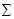 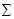 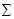 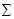 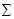 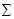 

Приложение 11         

к приказу Председателя Комитета 

по статистике Министерства    

Национальной экономики      

Республики Казахстан по статистике 

от 9 декабря 2014 года № 77 1. Пайдаланылатын жердің нақты бары туралы мәліметтерді көрсетіңіз

Укажите сведения о наличии земельных угодий______________________

1ӘАОЖ- әкімшілік-аумақтық объектілердің мемлекеттік жіктеуішін-аудандық статистика басқармасының маманы толтырады

КАТО- государственный классификатор административно-территориальных объектов - заполняется специалистом районного управления статистики

2. Егістік жерлер туралы мәліметтерді көрсетіңіз

Укажите сведения о посевных площадяхАтауы                              Мекенжайы

Наименование ______________________    Адрес ______________________

___________________________________    Телефон:___________________

                     Электрондық почта мекенжайы

                       Адрес электронной почты ______________________

Орындаушы

Исполнитель _______________________________      ____________________

            тегі, аты және әкесінің аты         телефон

                фамилия, имя, отчество

Басшы

Руководитель ____________________________________ ___________________

              тегі, аты және әкесінің аты          қолы

                  фамилия, имя, отчество              подпись

Бас бухгалтер

Главный бухгалтер ______________________________ ___________________

                тегі, аты және әкесінің аты          қолы

                     фамилия, имя, отчество               подпись

                              Мөрдің орны (бар болған жағдайда)

                                    Место для печати (при наличии)

Приложение 12        

к приказу Председателя Комитета

по статистике Министерства   

Национальной экономики    

Республики Казахстан     

от 9 декабря 2014 года № 77 

Инструкция по заполнению статистической формы

общегосударственного статистического наблюдения

«Сведения о наличии земельных угодий в домашних хозяйствах»

(код 1771104, индекс 7-р (население), периодичность годовая)

      1. Настоящая инструкция разработана в соответствии с подпунктом 8) статьи 12 Закона Республики Казахстан «О государственной статистике» и детализирует заполнение статистической формы общегосударственного статистического наблюдения «Сведения о наличии земельных угодий в домашних хозяйствах» (код 1771104, индекс 7-р (население), периодичность годовая).



      2. Следующие определения применяются в целях заполнения данной статистической формы:

      1) административные источники - центральные и местные исполнительные органы, акимы поселка, аула (села), аульного (сельского) округа, Национальный Банк Республики Казахстан и иные государственные органы, осуществляющие сбор учетных или иных данных в процессе реализации стратегических, регулятивных, реализационных или контрольных функций в соответствии с законодательством Республики Казахстан, за исключением статистической деятельности.

      2) пашня – систематически обрабатываемые сельскохозяйственные угодья, используемые под посевы сельскохозяйственных культур, включая посевы многолетних трав, а также чистые пары;

      3) пастбища – сельскохозяйственные угодья, систематически используемые для выпаса животных (такое использование является основным), а также земельные участки, пригодные для пастьбы скота, не используемые под сенокос и не являющиеся залежью;

      4) многолетние насаждения – сельскохозяйственные угодья, используемые под искусственно созданными древесными, кустарниковыми (без лесной площади) или травянистыми многолетними растениями, предназначенными для получения урожая плодово-ягодной, технической и лекарственной продукции. В составе многолетних насаждений различают сад, виноградник, ягодник, плодовый питомник, плантации;

      5) залежь – земельный участок, который ранее использовался под пашню и более одного года, начиная с осени, не используется под посевы сельскохозяйственных культур и неподготовлен под пар;

      6) домашнее хозяйство – экономический субъект, состоящий из одного или более физических лиц, проживающих совместно, объединяющих полностью или частично свои доходы и имущество и совместно потребляющих товары и услуги;

      7) сенокосы – сельскохозяйственные угодья, систематически используемые для сенокошения;

      8) похозяйственный учет - процесс формирования административных данных по домашним хозяйствам;



      3. Запись в статистической форме производится отдельной строкой по каждому населенному пункту с указанием его полного названия.

      При составлении статистической формы руководствуются статистической методологией по ведению похозяйственного учета и форм организации ведения регистрационных записей.

      При составлении статистической формы используются:

      данные земельного кадастра, который ведут территориальные органы и административные источники;

      данные из Книги похозяйственного учета.



      4. В графе Г показывается по каждому населенному пункту количество домашних хозяйств.

      В графе 1 раздела 1 проставляются данные о всех землях, находящихся в пользовании домашних хозяйств. В графах с 2 по 7 показываются эти земли по их назначению: земли под постройками, пашней, пастбищами, сенокосами, залежами и декоративными насаждениями.

      В графе 8 показываются земли, сданные хозяйством в аренду. Если земли находятся за пределами сельского округа и сдаются в аренду, то заполняется графа 9. Графы 8, 9 заполняются лишь в том случае, если земля находится в собственности хозяйства. В графе 10 показываются земли, взятые в аренду, включая земли, выделенные под огороды. Если земли взяты в аренду за пределами сельского округа, их площади показываются в графе 11.



      5. Вся посевная площадь в графе 12 раздела 2 занятая под посевы отдельных культур (графы 13-34), а также площади под многолетними насаждениями (графы 35-40) заполняются на основании данных похозяйственного учета в гектарах (до 0,001). В эти графы следует включать не только посевы на приусадебном участке, но и посевы на арендованных землях и выделенных огородах.

      Посевы в междурядьях садов включаются в итог посевной площади соответствующей культуры и в итог всей посевной площади. Посевы, произведенные в междурядьях пропашных культур, а также повторные (пожнивные) посевы, в посевную площадь не включаются. Не учитываются в посевной площади зеленые газоны, дорожки и другие площади, не занятые посевами сельскохозяйственных культур.

      В графу 13 «зерновые культуры» включаются посевы сохранившихся озимых (пшеница, рожь, ячмень) и яровых зерновых культур (пшеница, ячмень, овес, смесь колосовых, кукуруза, просо, гречиха, рис, сорго, зернобобовые), которые предназначены для использования в виде зерна. Зерновые культуры, предназначенные на другие цели (на зеленый корм, силос, сено), в эту строку не включаются. По графе 14 площадь под посевами пшеницы. В пустых графах 15-17 показывается площадь под иные зерновые культуры по видам при их наличии.

      В графе 18 «картофель» показывается вся площадь картофеля, независимо от сроков сева и его назначения.

      По графе 19 показываются соответственно площади под масличными, из них по графе 20 – под подсолнечником; по графам 21, 22, 23 – под табаком, под сахарной свеклой, хлопком. По подсолнечнику включаются посевы, произведенные в текущем году, а также сохранившиеся посевы подсолнечника на зерно, произведенные под зиму. Посевы подсолнечника на силос в этот показатель не включаются. По сахарной свекле (фабричной) показываются посевы свеклы, продукция с которых предназначается для переработки на сахарных и других заводах. По хлопчатнику учитывается вся фактическая площадь посева хлопчатника, включая полосы затенения вдоль линейных посадок тутовых деревьев, площадь затенения под отдельно стоящими деревьями. По кормовым культурам (графа 24) показываются посевы всех кормовых культур: культуры кормовые, корнеплодные, бахчевые, зерновые и зернобобовые (кормовые корнеплоды, сахарная свекла на корм скоту, бахчи кормовые (кормовая тыква, кормовой арбуз и кормовые кабачки), кукуруза на корм, капуста кормовая, сеяные травы (многолетние и однолетние).

      По графе 25 «овощи» показываются посевы открытого грунта. В овощи открытого грунта включаются площади, занятые капустой, огурцами, помидорами, свеклой, морковью столовой, луком репчатым, зеленым горошком, перцем, редькой, брюквой, редисом, баклажанами, кабачками, тыквой, зелеными культурами (лук зеленый, салат, укроп, петрушка, сельдерей, щавель, шпинат, ревень, кинза) и прочими овощами.

      По графе 29 «дыни и арбузы» - вся площадь под бахчами. В графе 30 показываются площади под посевами цветов.

      По показателю «другие культуры» (графа 31, 32, 33, 34) показываются культуры, не перечисленные в графах с 13 по 30 (джут и волокна текстильные прочие, кроме льна, конопли обыкновенной и рами; лен и конопля обыкновенная; растения для парфюмерии, фармации).

      Отдельно выделяются данные по площадям многолетних насаждений, всего (графа 35), из нее виноградников (графа 36), садов (графы 37, 38, 39, 40) и ягодников.



      5. Арифметико-логический контроль:

      1) Раздел 1. Сведения о наличии земельных угодий.

      графа 1 > граф 2 – 7 для каждой строки;

      графа 8 > графы 9 для каждой строки;

      графа 10 > графы 11 для каждой строки;

      2) Раздел 2. Сведения о посевных площадях.

      графа 12 = граф 13, 18, 19, 21-25, 29-34 для каждой строки;

      графа 13 >  граф 14-17 для каждой строки;

      графа 19 > графы 20 для каждой строки;

      графа 25 >  26-28 для каждой строки;

      графа 35 = граф 36, 37, 40 для каждой строки;

      графа 37 >  38, 39 для каждой строки.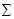 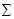 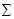 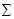 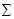 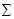 
					© 2012. РГП на ПХВ «Институт законодательства и правовой информации Республики Казахстан» Министерства юстиции Республики Казахстан
				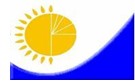 Мемлекеттік статистика органдары құпиялылығына кепілдік береді

Конфиденциальность гарантируется органами государственной статистикиМемлекеттік статистика органдары құпиялылығына кепілдік береді

Конфиденциальность гарантируется органами государственной статистикиМемлекеттік статистика органдары құпиялылығына кепілдік береді

Конфиденциальность гарантируется органами государственной статистикиҚазақстан Республикасы

Ұлттық экономика министрлігі

Статистика комитеті төрағасының

2014 жылғы 9 желтоқсандағы

№ 77 бұйрығына

1-қосымшаҚазақстан Республикасы

Ұлттық экономика министрлігі

Статистика комитеті төрағасының

2014 жылғы 9 желтоқсандағы

№ 77 бұйрығына

1-қосымшаЖалпымемлекеттік статистикалық байқаудың статистикалық нысаны

Статистическая форма общегосударственного статистического наблюденияЖалпымемлекеттік статистикалық байқаудың статистикалық нысаны

Статистическая форма общегосударственного статистического наблюденияЖалпымемлекеттік статистикалық байқаудың статистикалық нысаны

Статистическая форма общегосударственного статистического наблюденияҚазақстан Республикасы

Ұлттық экономика министрлігі

Статистика комитеті төрағасының

2014 жылғы 9 желтоқсандағы

№ 77 бұйрығына

1-қосымшаҚазақстан Республикасы

Ұлттық экономика министрлігі

Статистика комитеті төрағасының

2014 жылғы 9 желтоқсандағы

№ 77 бұйрығына

1-қосымшаАумақтық органға тапсырылады

Представляется территориальному органуСтатистикалық нысанды www.stat.gov.kz  сайтынан алуға болады

Статистическую форму можно получить на сайте www.stat.gov.kz Мемлекеттік статистиканың тиісті органдарына алғашқы статистикалық деректерді уақтылы тапсырмау, дәйексіз деректерді беру «Әкімшілік құқық бұзушылық туралы» Қазақстан Республикасы Кодексінің 497-бабында көзделген әкімшілік құқық бұзушылық болып табылады.

Несвоевременное представление, представление недостоверных первичных статистических данных в соответствующие органы государственной статистики является административным правонарушением, предусмотренным статьей 497 Кодекса Республики Казахстан Об административных правонарушениях.Мемлекеттік статистиканың тиісті органдарына алғашқы статистикалық деректерді уақтылы тапсырмау, дәйексіз деректерді беру «Әкімшілік құқық бұзушылық туралы» Қазақстан Республикасы Кодексінің 497-бабында көзделген әкімшілік құқық бұзушылық болып табылады.

Несвоевременное представление, представление недостоверных первичных статистических данных в соответствующие органы государственной статистики является административным правонарушением, предусмотренным статьей 497 Кодекса Республики Казахстан Об административных правонарушениях.Мемлекеттік статистиканың тиісті органдарына алғашқы статистикалық деректерді уақтылы тапсырмау, дәйексіз деректерді беру «Әкімшілік құқық бұзушылық туралы» Қазақстан Республикасы Кодексінің 497-бабында көзделген әкімшілік құқық бұзушылық болып табылады.

Несвоевременное представление, представление недостоверных первичных статистических данных в соответствующие органы государственной статистики является административным правонарушением, предусмотренным статьей 497 Кодекса Республики Казахстан Об административных правонарушениях.Мемлекеттік статистиканың тиісті органдарына алғашқы статистикалық деректерді уақтылы тапсырмау, дәйексіз деректерді беру «Әкімшілік құқық бұзушылық туралы» Қазақстан Республикасы Кодексінің 497-бабында көзделген әкімшілік құқық бұзушылық болып табылады.

Несвоевременное представление, представление недостоверных первичных статистических данных в соответствующие органы государственной статистики является административным правонарушением, предусмотренным статьей 497 Кодекса Республики Казахстан Об административных правонарушениях.Мемлекеттік статистиканың тиісті органдарына алғашқы статистикалық деректерді уақтылы тапсырмау, дәйексіз деректерді беру «Әкімшілік құқық бұзушылық туралы» Қазақстан Республикасы Кодексінің 497-бабында көзделген әкімшілік құқық бұзушылық болып табылады.

Несвоевременное представление, представление недостоверных первичных статистических данных в соответствующие органы государственной статистики является административным правонарушением, предусмотренным статьей 497 Кодекса Республики Казахстан Об административных правонарушениях.Мемлекеттік статистиканың тиісті органдарына алғашқы статистикалық деректерді уақтылы тапсырмау, дәйексіз деректерді беру «Әкімшілік құқық бұзушылық туралы» Қазақстан Республикасы Кодексінің 497-бабында көзделген әкімшілік құқық бұзушылық болып табылады.

Несвоевременное представление, представление недостоверных первичных статистических данных в соответствующие органы государственной статистики является административным правонарушением, предусмотренным статьей 497 Кодекса Республики Казахстан Об административных правонарушениях.1-НПЖаңа кәсіпорындарға пікіртерім жүргізуЖаңа кәсіпорындарға пікіртерім жүргізуЖаңа кәсіпорындарға пікіртерім жүргізуЖаңа кәсіпорындарға пікіртерім жүргізуЖаңа кәсіпорындарға пікіртерім жүргізуБіржолғы

ЕдиновременнаяОпрос новых предприятийОпрос новых предприятийОпрос новых предприятийОпрос новых предприятийОпрос новых предприятийБіржолғы

ЕдиновременнаяЕсепті кезең

Отчетный период ай

месяцЖыл

годАқпаратты облыстық, қалалық, аудандық статистика органдарына жаңадан құрылған заңды тұлғалар, құрылымдық және оқшауланған бөлімшелер әділет органдарда мемлекеттік тіркелген күнінен бастап 30 күнтізбелік күн ішінде тапсырады.Ақпаратты облыстық, қалалық, аудандық статистика органдарына жаңадан құрылған заңды тұлғалар, құрылымдық және оқшауланған бөлімшелер әділет органдарда мемлекеттік тіркелген күнінен бастап 30 күнтізбелік күн ішінде тапсырады.Ақпаратты облыстық, қалалық, аудандық статистика органдарына жаңадан құрылған заңды тұлғалар, құрылымдық және оқшауланған бөлімшелер әділет органдарда мемлекеттік тіркелген күнінен бастап 30 күнтізбелік күн ішінде тапсырады.Ақпаратты облыстық, қалалық, аудандық статистика органдарына жаңадан құрылған заңды тұлғалар, құрылымдық және оқшауланған бөлімшелер әділет органдарда мемлекеттік тіркелген күнінен бастап 30 күнтізбелік күн ішінде тапсырады.Ақпаратты облыстық, қалалық, аудандық статистика органдарына жаңадан құрылған заңды тұлғалар, құрылымдық және оқшауланған бөлімшелер әділет органдарда мемлекеттік тіркелген күнінен бастап 30 күнтізбелік күн ішінде тапсырады.Ақпаратты облыстық, қалалық, аудандық статистика органдарына жаңадан құрылған заңды тұлғалар, құрылымдық және оқшауланған бөлімшелер әділет органдарда мемлекеттік тіркелген күнінен бастап 30 күнтізбелік күн ішінде тапсырады.Информацию представляют вновь созданные юридические лица, структурные и обособленные подразделения в областной, городской, районный органы статистики, по месту нахождения в течении 30 календарных дней со дня государственной регистрации в органах юстиции.Информацию представляют вновь созданные юридические лица, структурные и обособленные подразделения в областной, городской, районный органы статистики, по месту нахождения в течении 30 календарных дней со дня государственной регистрации в органах юстиции.Информацию представляют вновь созданные юридические лица, структурные и обособленные подразделения в областной, городской, районный органы статистики, по месту нахождения в течении 30 календарных дней со дня государственной регистрации в органах юстиции.Информацию представляют вновь созданные юридические лица, структурные и обособленные подразделения в областной, городской, районный органы статистики, по месту нахождения в течении 30 календарных дней со дня государственной регистрации в органах юстиции.Информацию представляют вновь созданные юридические лица, структурные и обособленные подразделения в областной, городской, районный органы статистики, по месту нахождения в течении 30 календарных дней со дня государственной регистрации в органах юстиции.Информацию представляют вновь созданные юридические лица, структурные и обособленные подразделения в областной, городской, районный органы статистики, по месту нахождения в течении 30 календарных дней со дня государственной регистрации в органах юстиции.БСН коды

код БИНПошта индексі

Почтовый индексОблыс

ОбластьҚала, аудан (немесе қаланың ауданы)

Город, район (или район города)Елді мекен (ауыл)

Населенный пункт (село)Орналасқан жері (көше, даңғыл)

Местонахождение (улица, проспект)Үйдің және кеңсенің (пәтердің) нөмірі

Номер дома и офиса (квартиры)ТелефонФаксЭлектрондық мекенжайы

Электронный адрес Кәсіпорын басшысына

К руководителю предприятия 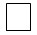 Өзге тұлғаға (егер «Өзге тұлғаға» белгіленсе ТАӘ, ЖСН, телефон, электрондық мекенжайын толтырыңыз)

К иному лицу (если отмечено «К иному лицу» заполните ФИО1, ИИН2, телефон, электронный адрес)               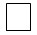 Тегі, аты, әкесінің аты

Фамилия, имя, отчествоЖСН

ИИНТелефонЭлектрондық мекенжайы

Электронный адресТауар өндірісі (қандай тауарлар екенін көрсетіңіз)

Производство товаров (укажите, каких товаров)Қызмет көрсету  (қандай қызметтер екенін көрсетіңіз)

Оказание услуг (укажите, каких услуг)Сауда (қандай тауарлармен екенін көрсетіңіз, бөлшек немесе көтерме сауда)

Торговля (укажите, торговля какими товарами, оптом или в розницу)Басқа қызмет түрі (нақтысын көрсетіңіз)

Другой вид деятельности (укажите, что именно)Тіркелген сәттегі қызметкерлер саны (адам)

Численность работников на момент регистрации (человек)Кәсіпорын әлі жұмыс істемейді – тауарларды өндірмейді, қызмет көрсетуді жүргізбейді, бірақ тіркелген күнінен бастап жыл ішінде тауар өндіруді бастайды

Предприятие еще не действует - не производит товаров, услуг, но начнет производить в течение года со дня регистрации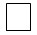 Кәсіпорын тіркелген күнінен бастап ай ішінде экономикалық қызметті жүзеге асырады (қандай да бір тауарларды өндіреді, қызмет көрсетулерді жүргізеді)

Предприятие будет осуществлять экономическую деятельность (производить какие-либо товары, услуги) в течение месяца со дня регистрации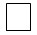 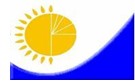 Мемлекеттік статистика органдары құпиялылығына кепілдік береді

Конфиденциальность гарантируется органами государственной статистикиМемлекеттік статистика органдары құпиялылығына кепілдік береді

Конфиденциальность гарантируется органами государственной статистикиМемлекеттік статистика органдары құпиялылығына кепілдік береді

Конфиденциальность гарантируется органами государственной статистикиҚазақстан Республикасы

Ұлттық экономика министрлігі

Статистика комитеті төрағасының

2014 жылғы 9 желтоқсандағы

№ 77 бұйрығына

3-қосымшаҚазақстан Республикасы

Ұлттық экономика министрлігі

Статистика комитеті төрағасының

2014 жылғы 9 желтоқсандағы

№ 77 бұйрығына

3-қосымшаЖалпымемлекеттік статистикалық байқаудың статистикалық нысаны

Статистическая форма общегосударственного статистического наблюденияЖалпымемлекеттік статистикалық байқаудың статистикалық нысаны

Статистическая форма общегосударственного статистического наблюденияЖалпымемлекеттік статистикалық байқаудың статистикалық нысаны

Статистическая форма общегосударственного статистического наблюденияҚазақстан Республикасы

Ұлттық экономика министрлігі

Статистика комитеті төрағасының

2014 жылғы 9 желтоқсандағы

№ 77 бұйрығына

3-қосымшаҚазақстан Республикасы

Ұлттық экономика министрлігі

Статистика комитеті төрағасының

2014 жылғы 9 желтоқсандағы

№ 77 бұйрығына

3-қосымшаАумақтық статистика органдарына тапсырылады

Представляется территориальному органу статистикиАумақтық статистика органдарына тапсырылады

Представляется территориальному органу статистикиАумақтық статистика органдарына тапсырылады

Представляется территориальному органу статистикиСтатистикалық нысанды www.stat.gov.kz  сайтынан алуға болады

Статистическую форму можно получить на сайте www.stat.gov.kzСтатистикалық нысанды www.stat.gov.kz  сайтынан алуға болады

Статистическую форму можно получить на сайте www.stat.gov.kzСтатистикалық нысанды www.stat.gov.kz  сайтынан алуға болады

Статистическую форму можно получить на сайте www.stat.gov.kzМемлекеттік статистиканың тиісті органдарына алғашқы статистикалық деректерді уақтылы тапсырмау, дәйексіз деректерді беру «Әкімшілік құқық бұзушылық туралы» Қазақстан Республикасы Кодексінің 497-бабында көзделген әкімшілік құқық бұзушылық болып табылады.

Несвоевременное представление, представление недостоверных первичных статистических данных в соответствующие органы государственной статистики является административным правонарушением, предусмотренным статьей 497 Кодекса Республики Казахстан «Об административных правонарушениях».Мемлекеттік статистиканың тиісті органдарына алғашқы статистикалық деректерді уақтылы тапсырмау, дәйексіз деректерді беру «Әкімшілік құқық бұзушылық туралы» Қазақстан Республикасы Кодексінің 497-бабында көзделген әкімшілік құқық бұзушылық болып табылады.

Несвоевременное представление, представление недостоверных первичных статистических данных в соответствующие органы государственной статистики является административным правонарушением, предусмотренным статьей 497 Кодекса Республики Казахстан «Об административных правонарушениях».Мемлекеттік статистиканың тиісті органдарына алғашқы статистикалық деректерді уақтылы тапсырмау, дәйексіз деректерді беру «Әкімшілік құқық бұзушылық туралы» Қазақстан Республикасы Кодексінің 497-бабында көзделген әкімшілік құқық бұзушылық болып табылады.

Несвоевременное представление, представление недостоверных первичных статистических данных в соответствующие органы государственной статистики является административным правонарушением, предусмотренным статьей 497 Кодекса Республики Казахстан «Об административных правонарушениях».Мемлекеттік статистиканың тиісті органдарына алғашқы статистикалық деректерді уақтылы тапсырмау, дәйексіз деректерді беру «Әкімшілік құқық бұзушылық туралы» Қазақстан Республикасы Кодексінің 497-бабында көзделген әкімшілік құқық бұзушылық болып табылады.

Несвоевременное представление, представление недостоверных первичных статистических данных в соответствующие органы государственной статистики является административным правонарушением, предусмотренным статьей 497 Кодекса Республики Казахстан «Об административных правонарушениях».Мемлекеттік статистиканың тиісті органдарына алғашқы статистикалық деректерді уақтылы тапсырмау, дәйексіз деректерді беру «Әкімшілік құқық бұзушылық туралы» Қазақстан Республикасы Кодексінің 497-бабында көзделген әкімшілік құқық бұзушылық болып табылады.

Несвоевременное представление, представление недостоверных первичных статистических данных в соответствующие органы государственной статистики является административным правонарушением, предусмотренным статьей 497 Кодекса Республики Казахстан «Об административных правонарушениях».Мемлекеттік статистиканың тиісті органдарына алғашқы статистикалық деректерді уақтылы тапсырмау, дәйексіз деректерді беру «Әкімшілік құқық бұзушылық туралы» Қазақстан Республикасы Кодексінің 497-бабында көзделген әкімшілік құқық бұзушылық болып табылады.

Несвоевременное представление, представление недостоверных первичных статистических данных в соответствующие органы государственной статистики является административным правонарушением, предусмотренным статьей 497 Кодекса Республики Казахстан «Об административных правонарушениях».Мемлекеттік статистиканың тиісті органдарына алғашқы статистикалық деректерді уақтылы тапсырмау, дәйексіз деректерді беру «Әкімшілік құқық бұзушылық туралы» Қазақстан Республикасы Кодексінің 497-бабында көзделген әкімшілік құқық бұзушылық болып табылады.

Несвоевременное представление, представление недостоверных первичных статистических данных в соответствующие органы государственной статистики является административным правонарушением, предусмотренным статьей 497 Кодекса Республики Казахстан «Об административных правонарушениях».Мемлекеттік статистиканың тиісті органдарына алғашқы статистикалық деректерді уақтылы тапсырмау, дәйексіз деректерді беру «Әкімшілік құқық бұзушылық туралы» Қазақстан Республикасы Кодексінің 497-бабында көзделген әкімшілік құқық бұзушылық болып табылады.

Несвоевременное представление, представление недостоверных первичных статистических данных в соответствующие органы государственной статистики является административным правонарушением, предусмотренным статьей 497 Кодекса Республики Казахстан «Об административных правонарушениях».Статистикалық нысан коды 1721110

Код статистической формы 1721110Статистикалық нысан коды 1721110

Код статистической формы 1721110Экономикалық қызмет түрлері туралы есепЭкономикалық қызмет түрлері туралы есепЭкономикалық қызмет түрлері туралы есепЭкономикалық қызмет түрлері туралы есепЭкономикалық қызмет түрлері туралы есепЭкономикалық қызмет түрлері туралы есеп1-СР1-СРОтчет о видах экономической деятельностиОтчет о видах экономической деятельностиОтчет о видах экономической деятельностиОтчет о видах экономической деятельностиОтчет о видах экономической деятельностиОтчет о видах экономической деятельностиЖылына бір рет

Один раз в годЖылына бір рет

Один раз в годЕсепті кезең

Отчетный периодЕсепті кезең

Отчетный периодқаңтар-қыркүйек январь-сентябрьжыл

годаЕсептік кезеңде тіркелген, ағымдағы жылдың 1-3 тоқсандарында 2-ШК «Шағын кәсіпорынның қызметі туралы есеп» статистикалық нысанын тапсырғандарды қоспағанда, қызметкерлерінің саны 50 адамнан аспайтын, кәсіпкерлік қызметпен айналысатын заңды тұлғалар тапсырады.

Представляют юридические лица, занимающиеся предпринимательской деятельностью с численностью работников не более 50 человек, за исключением, представивших статистическую форму «Отчет о деятельности малого предприятия» 2-МП в 1-3 квартале текущего года, а так же зарегистрированных в отчетном периоде.Тапсыру мерзімі – есепті кезеңнен кейінгі 30 қазанға дейін.

Срок представления – до 30 октября после отчетного периода.Есептік кезеңде тіркелген, ағымдағы жылдың 1-3 тоқсандарында 2-ШК «Шағын кәсіпорынның қызметі туралы есеп» статистикалық нысанын тапсырғандарды қоспағанда, қызметкерлерінің саны 50 адамнан аспайтын, кәсіпкерлік қызметпен айналысатын заңды тұлғалар тапсырады.

Представляют юридические лица, занимающиеся предпринимательской деятельностью с численностью работников не более 50 человек, за исключением, представивших статистическую форму «Отчет о деятельности малого предприятия» 2-МП в 1-3 квартале текущего года, а так же зарегистрированных в отчетном периоде.Тапсыру мерзімі – есепті кезеңнен кейінгі 30 қазанға дейін.

Срок представления – до 30 октября после отчетного периода.Есептік кезеңде тіркелген, ағымдағы жылдың 1-3 тоқсандарында 2-ШК «Шағын кәсіпорынның қызметі туралы есеп» статистикалық нысанын тапсырғандарды қоспағанда, қызметкерлерінің саны 50 адамнан аспайтын, кәсіпкерлік қызметпен айналысатын заңды тұлғалар тапсырады.

Представляют юридические лица, занимающиеся предпринимательской деятельностью с численностью работников не более 50 человек, за исключением, представивших статистическую форму «Отчет о деятельности малого предприятия» 2-МП в 1-3 квартале текущего года, а так же зарегистрированных в отчетном периоде.Тапсыру мерзімі – есепті кезеңнен кейінгі 30 қазанға дейін.

Срок представления – до 30 октября после отчетного периода.Есептік кезеңде тіркелген, ағымдағы жылдың 1-3 тоқсандарында 2-ШК «Шағын кәсіпорынның қызметі туралы есеп» статистикалық нысанын тапсырғандарды қоспағанда, қызметкерлерінің саны 50 адамнан аспайтын, кәсіпкерлік қызметпен айналысатын заңды тұлғалар тапсырады.

Представляют юридические лица, занимающиеся предпринимательской деятельностью с численностью работников не более 50 человек, за исключением, представивших статистическую форму «Отчет о деятельности малого предприятия» 2-МП в 1-3 квартале текущего года, а так же зарегистрированных в отчетном периоде.Тапсыру мерзімі – есепті кезеңнен кейінгі 30 қазанға дейін.

Срок представления – до 30 октября после отчетного периода.Есептік кезеңде тіркелген, ағымдағы жылдың 1-3 тоқсандарында 2-ШК «Шағын кәсіпорынның қызметі туралы есеп» статистикалық нысанын тапсырғандарды қоспағанда, қызметкерлерінің саны 50 адамнан аспайтын, кәсіпкерлік қызметпен айналысатын заңды тұлғалар тапсырады.

Представляют юридические лица, занимающиеся предпринимательской деятельностью с численностью работников не более 50 человек, за исключением, представивших статистическую форму «Отчет о деятельности малого предприятия» 2-МП в 1-3 квартале текущего года, а так же зарегистрированных в отчетном периоде.Тапсыру мерзімі – есепті кезеңнен кейінгі 30 қазанға дейін.

Срок представления – до 30 октября после отчетного периода.Есептік кезеңде тіркелген, ағымдағы жылдың 1-3 тоқсандарында 2-ШК «Шағын кәсіпорынның қызметі туралы есеп» статистикалық нысанын тапсырғандарды қоспағанда, қызметкерлерінің саны 50 адамнан аспайтын, кәсіпкерлік қызметпен айналысатын заңды тұлғалар тапсырады.

Представляют юридические лица, занимающиеся предпринимательской деятельностью с численностью работников не более 50 человек, за исключением, представивших статистическую форму «Отчет о деятельности малого предприятия» 2-МП в 1-3 квартале текущего года, а так же зарегистрированных в отчетном периоде.Тапсыру мерзімі – есепті кезеңнен кейінгі 30 қазанға дейін.

Срок представления – до 30 октября после отчетного периода.Есептік кезеңде тіркелген, ағымдағы жылдың 1-3 тоқсандарында 2-ШК «Шағын кәсіпорынның қызметі туралы есеп» статистикалық нысанын тапсырғандарды қоспағанда, қызметкерлерінің саны 50 адамнан аспайтын, кәсіпкерлік қызметпен айналысатын заңды тұлғалар тапсырады.

Представляют юридические лица, занимающиеся предпринимательской деятельностью с численностью работников не более 50 человек, за исключением, представивших статистическую форму «Отчет о деятельности малого предприятия» 2-МП в 1-3 квартале текущего года, а так же зарегистрированных в отчетном периоде.Тапсыру мерзімі – есепті кезеңнен кейінгі 30 қазанға дейін.

Срок представления – до 30 октября после отчетного периода.Есептік кезеңде тіркелген, ағымдағы жылдың 1-3 тоқсандарында 2-ШК «Шағын кәсіпорынның қызметі туралы есеп» статистикалық нысанын тапсырғандарды қоспағанда, қызметкерлерінің саны 50 адамнан аспайтын, кәсіпкерлік қызметпен айналысатын заңды тұлғалар тапсырады.

Представляют юридические лица, занимающиеся предпринимательской деятельностью с численностью работников не более 50 человек, за исключением, представивших статистическую форму «Отчет о деятельности малого предприятия» 2-МП в 1-3 квартале текущего года, а так же зарегистрированных в отчетном периоде.Тапсыру мерзімі – есепті кезеңнен кейінгі 30 қазанға дейін.

Срок представления – до 30 октября после отчетного периода.БСН коды

код БИН1. Есепті кезеңде қызметкерлердің орташа алғандағы тізімдік санын көрсетіңіз, адам

Укажите списочную численность работников в среднем за отчетный период, человек2. Өндірілген өнім, өткізілген өнім мен көрсетілген қызметтер көлемін көрсетіңіз, мың теңге

Укажите объем произведенной продукции, реализованных товаров и оказанных услуг за отчетный период, тысяч тенге3. Сіздің кәсіпорныңыз есепті кезеңде қандай да бір экономикалық қызмет түрін жүзеге асырды ма («» белгісімен белгілеу)

В отчетном периоде осуществляло ли Ваше предприятие какую-либо экономическую деятельность (отмечаеться знаком )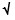 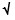 3. Сіздің кәсіпорныңыз есепті кезеңде қандай да бір экономикалық қызмет түрін жүзеге асырды ма («» белгісімен белгілеу)

В отчетном периоде осуществляло ли Ваше предприятие какую-либо экономическую деятельность (отмечаеться знаком )3. Сіздің кәсіпорныңыз есепті кезеңде қандай да бір экономикалық қызмет түрін жүзеге асырды ма («» белгісімен белгілеу)

В отчетном периоде осуществляло ли Ваше предприятие какую-либо экономическую деятельность (отмечаеться знаком )3. Сіздің кәсіпорныңыз есепті кезеңде қандай да бір экономикалық қызмет түрін жүзеге асырды ма («» белгісімен белгілеу)

В отчетном периоде осуществляло ли Ваше предприятие какую-либо экономическую деятельность (отмечаеться знаком )3.1. жүзеге асырды

осуществляло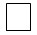 3.2. жүзеге асырған жоқ

не осуществляло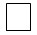 Егер Сіз 3.1. тармақты толтырсаңыз, онда 4-тармаққа көшіңіз

Если Вы заполнили пункт 3.1., то переходите к пункту 4Р/с №

№ п/пЭкономикалық қызмет түрлерінің атауы

Наименование вида экономической деятельностиЭҚЖЖ1 коды

код ОКЭДЭкономикалық қызмет түрлері бойынша үлесі, %-бен

Удельный вес в % по видам экономической деятельностиАВ121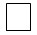 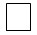 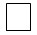 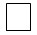 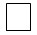 2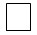 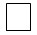 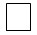 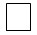 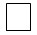 3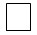 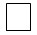 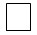 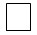 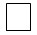 4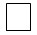 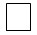 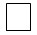 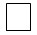 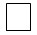 5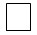 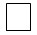 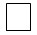 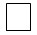 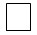 6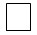 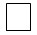 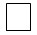 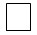 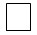 7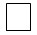 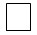 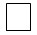 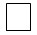 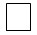 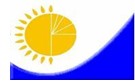 Мемлекеттік статистика органдары құпиялылығына кепілдік береді

Конфиденциальность гарантируется органами государственной статистикиМемлекеттік статистика органдары құпиялылығына кепілдік береді

Конфиденциальность гарантируется органами государственной статистикиМемлекеттік статистика органдары құпиялылығына кепілдік береді

Конфиденциальность гарантируется органами государственной статистикиМемлекеттік статистика органдары құпиялылығына кепілдік береді

Конфиденциальность гарантируется органами государственной статистикиҚазақстан Республикасы

Ұлттық экономика министрлігі

Статистика комитеті төрағасының

2014 жылғы 9 желтоқсандағы

№ 77 бұйрығына

5-қосымшаҚазақстан Республикасы

Ұлттық экономика министрлігі

Статистика комитеті төрағасының

2014 жылғы 9 желтоқсандағы

№ 77 бұйрығына

5-қосымшаҚазақстан Республикасы

Ұлттық экономика министрлігі

Статистика комитеті төрағасының

2014 жылғы 9 желтоқсандағы

№ 77 бұйрығына

5-қосымшаҚазақстан Республикасы

Ұлттық экономика министрлігі

Статистика комитеті төрағасының

2014 жылғы 9 желтоқсандағы

№ 77 бұйрығына

5-қосымшаЖалпымемлекеттік статистикалық байқаудың статистикалық нысаны

Статистическая форма общегосударственного статистического наблюденияЖалпымемлекеттік статистикалық байқаудың статистикалық нысаны

Статистическая форма общегосударственного статистического наблюденияЖалпымемлекеттік статистикалық байқаудың статистикалық нысаны

Статистическая форма общегосударственного статистического наблюденияЖалпымемлекеттік статистикалық байқаудың статистикалық нысаны

Статистическая форма общегосударственного статистического наблюденияҚазақстан Республикасы

Ұлттық экономика министрлігі

Статистика комитеті төрағасының

2014 жылғы 9 желтоқсандағы

№ 77 бұйрығына

5-қосымшаҚазақстан Республикасы

Ұлттық экономика министрлігі

Статистика комитеті төрағасының

2014 жылғы 9 желтоқсандағы

№ 77 бұйрығына

5-қосымшаҚазақстан Республикасы

Ұлттық экономика министрлігі

Статистика комитеті төрағасының

2014 жылғы 9 желтоқсандағы

№ 77 бұйрығына

5-қосымшаҚазақстан Республикасы

Ұлттық экономика министрлігі

Статистика комитеті төрағасының

2014 жылғы 9 желтоқсандағы

№ 77 бұйрығына

5-қосымшаАумақтық органға тапсырылады

Представляется территориальному органуСтатистикалық нысанды www.stat.gov.kz  сайтынан алуға болады

Статистическую форму можно получить на сайте www.stat.gov.kzМемлекеттік статистиканың тиісті органдарына дәйексіз деректерді ұсыну және алғашқы статистикалық деректерді тапсырмау «Әкімшілік құқық бұзушылық туралы» Қазақстан Республикасы Кодексінің 497-бабында көзделген әкімшілік құқық бұзушылықтар болып табылады.

Представление недостоверных и непредставление первичных статистических данных в соответствующие органы государственной статистики являются административными правонарушениями, предусмотренными статьей 497 Кодекса Республики Казахстан «Об административных правонарушениях».Мемлекеттік статистиканың тиісті органдарына дәйексіз деректерді ұсыну және алғашқы статистикалық деректерді тапсырмау «Әкімшілік құқық бұзушылық туралы» Қазақстан Республикасы Кодексінің 497-бабында көзделген әкімшілік құқық бұзушылықтар болып табылады.

Представление недостоверных и непредставление первичных статистических данных в соответствующие органы государственной статистики являются административными правонарушениями, предусмотренными статьей 497 Кодекса Республики Казахстан «Об административных правонарушениях».Мемлекеттік статистиканың тиісті органдарына дәйексіз деректерді ұсыну және алғашқы статистикалық деректерді тапсырмау «Әкімшілік құқық бұзушылық туралы» Қазақстан Республикасы Кодексінің 497-бабында көзделген әкімшілік құқық бұзушылықтар болып табылады.

Представление недостоверных и непредставление первичных статистических данных в соответствующие органы государственной статистики являются административными правонарушениями, предусмотренными статьей 497 Кодекса Республики Казахстан «Об административных правонарушениях».Мемлекеттік статистиканың тиісті органдарына дәйексіз деректерді ұсыну және алғашқы статистикалық деректерді тапсырмау «Әкімшілік құқық бұзушылық туралы» Қазақстан Республикасы Кодексінің 497-бабында көзделген әкімшілік құқық бұзушылықтар болып табылады.

Представление недостоверных и непредставление первичных статистических данных в соответствующие органы государственной статистики являются административными правонарушениями, предусмотренными статьей 497 Кодекса Республики Казахстан «Об административных правонарушениях».Мемлекеттік статистиканың тиісті органдарына дәйексіз деректерді ұсыну және алғашқы статистикалық деректерді тапсырмау «Әкімшілік құқық бұзушылық туралы» Қазақстан Республикасы Кодексінің 497-бабында көзделген әкімшілік құқық бұзушылықтар болып табылады.

Представление недостоверных и непредставление первичных статистических данных в соответствующие органы государственной статистики являются административными правонарушениями, предусмотренными статьей 497 Кодекса Республики Казахстан «Об административных правонарушениях».Мемлекеттік статистиканың тиісті органдарына дәйексіз деректерді ұсыну және алғашқы статистикалық деректерді тапсырмау «Әкімшілік құқық бұзушылық туралы» Қазақстан Республикасы Кодексінің 497-бабында көзделген әкімшілік құқық бұзушылықтар болып табылады.

Представление недостоверных и непредставление первичных статистических данных в соответствующие органы государственной статистики являются административными правонарушениями, предусмотренными статьей 497 Кодекса Республики Казахстан «Об административных правонарушениях».Мемлекеттік статистиканың тиісті органдарына дәйексіз деректерді ұсыну және алғашқы статистикалық деректерді тапсырмау «Әкімшілік құқық бұзушылық туралы» Қазақстан Республикасы Кодексінің 497-бабында көзделген әкімшілік құқық бұзушылықтар болып табылады.

Представление недостоверных и непредставление первичных статистических данных в соответствующие органы государственной статистики являются административными правонарушениями, предусмотренными статьей 497 Кодекса Республики Казахстан «Об административных правонарушениях».Мемлекеттік статистиканың тиісті органдарына дәйексіз деректерді ұсыну және алғашқы статистикалық деректерді тапсырмау «Әкімшілік құқық бұзушылық туралы» Қазақстан Республикасы Кодексінің 497-бабында көзделген әкімшілік құқық бұзушылықтар болып табылады.

Представление недостоверных и непредставление первичных статистических данных в соответствующие органы государственной статистики являются административными правонарушениями, предусмотренными статьей 497 Кодекса Республики Казахстан «Об административных правонарушениях».Мемлекеттік статистиканың тиісті органдарына дәйексіз деректерді ұсыну және алғашқы статистикалық деректерді тапсырмау «Әкімшілік құқық бұзушылық туралы» Қазақстан Республикасы Кодексінің 497-бабында көзделген әкімшілік құқық бұзушылықтар болып табылады.

Представление недостоверных и непредставление первичных статистических данных в соответствующие органы государственной статистики являются административными правонарушениями, предусмотренными статьей 497 Кодекса Республики Казахстан «Об административных правонарушениях».Статистикалық нысан коды 1731103

Код статистической формы 1731103Статистикалық нысан коды 1731103

Код статистической формы 1731103Статистикалық нысан коды 1731103

Код статистической формы 1731103Шаруа немесе фермер қожалықтарындағы мал мен құстың, ауыл шаруашылығы техникасының және құрылыстардың нақты бары туралы мәліметтерШаруа немесе фермер қожалықтарындағы мал мен құстың, ауыл шаруашылығы техникасының және құрылыстардың нақты бары туралы мәліметтерШаруа немесе фермер қожалықтарындағы мал мен құстың, ауыл шаруашылығы техникасының және құрылыстардың нақты бары туралы мәліметтерШаруа немесе фермер қожалықтарындағы мал мен құстың, ауыл шаруашылығы техникасының және құрылыстардың нақты бары туралы мәліметтерШаруа немесе фермер қожалықтарындағы мал мен құстың, ауыл шаруашылығы техникасының және құрылыстардың нақты бары туралы мәліметтерШаруа немесе фермер қожалықтарындағы мал мен құстың, ауыл шаруашылығы техникасының және құрылыстардың нақты бары туралы мәліметтер6-ж (фермер)6-ж (фермер)6-ж (фермер)Сведения о наличии скота и птицы, сельскохозяйственной техники и построек в крестьянских или фермерских хозяйствахСведения о наличии скота и птицы, сельскохозяйственной техники и построек в крестьянских или фермерских хозяйствахСведения о наличии скота и птицы, сельскохозяйственной техники и построек в крестьянских или фермерских хозяйствахСведения о наличии скота и птицы, сельскохозяйственной техники и построек в крестьянских или фермерских хозяйствахСведения о наличии скота и птицы, сельскохозяйственной техники и построек в крестьянских или фермерских хозяйствахСведения о наличии скота и птицы, сельскохозяйственной техники и построек в крестьянских или фермерских хозяйствахЖартыжылдық

ПолугодоваяЖартыжылдық

ПолугодоваяЖартыжылдық

ПолугодоваяЕсепті кезең

Отчетный периоджартыжылдық

полугодоваяжыл

годКенттердің, ауылдардың, ауылдық округтердің әкімдіктері есепті жылғы 1 қаңтардағы және 1 шілдедегі жағдай бойынша тапсырады

Представляют акиматы поселков, сел, сельских округов по состоянию на 1 января и на 1 июля отчетного годаКенттердің, ауылдардың, ауылдық округтердің әкімдіктері есепті жылғы 1 қаңтардағы және 1 шілдедегі жағдай бойынша тапсырады

Представляют акиматы поселков, сел, сельских округов по состоянию на 1 января и на 1 июля отчетного годаКенттердің, ауылдардың, ауылдық округтердің әкімдіктері есепті жылғы 1 қаңтардағы және 1 шілдедегі жағдай бойынша тапсырады

Представляют акиматы поселков, сел, сельских округов по состоянию на 1 января и на 1 июля отчетного годаКенттердің, ауылдардың, ауылдық округтердің әкімдіктері есепті жылғы 1 қаңтардағы және 1 шілдедегі жағдай бойынша тапсырады

Представляют акиматы поселков, сел, сельских округов по состоянию на 1 января и на 1 июля отчетного годаКенттердің, ауылдардың, ауылдық округтердің әкімдіктері есепті жылғы 1 қаңтардағы және 1 шілдедегі жағдай бойынша тапсырады

Представляют акиматы поселков, сел, сельских округов по состоянию на 1 января и на 1 июля отчетного годаКенттердің, ауылдардың, ауылдық округтердің әкімдіктері есепті жылғы 1 қаңтардағы және 1 шілдедегі жағдай бойынша тапсырады

Представляют акиматы поселков, сел, сельских округов по состоянию на 1 января и на 1 июля отчетного годаКенттердің, ауылдардың, ауылдық округтердің әкімдіктері есепті жылғы 1 қаңтардағы және 1 шілдедегі жағдай бойынша тапсырады

Представляют акиматы поселков, сел, сельских округов по состоянию на 1 января и на 1 июля отчетного годаКенттердің, ауылдардың, ауылдық округтердің әкімдіктері есепті жылғы 1 қаңтардағы және 1 шілдедегі жағдай бойынша тапсырады

Представляют акиматы поселков, сел, сельских округов по состоянию на 1 января и на 1 июля отчетного годаКенттердің, ауылдардың, ауылдық округтердің әкімдіктері есепті жылғы 1 қаңтардағы және 1 шілдедегі жағдай бойынша тапсырады

Представляют акиматы поселков, сел, сельских округов по состоянию на 1 января и на 1 июля отчетного годаТапсыру мерзімі – есепті кезеңнен кейінгі 20 күні

Срок представления – 20 числа после отчетного периодаТапсыру мерзімі – есепті кезеңнен кейінгі 20 күні

Срок представления – 20 числа после отчетного периодаТапсыру мерзімі – есепті кезеңнен кейінгі 20 күні

Срок представления – 20 числа после отчетного периодаТапсыру мерзімі – есепті кезеңнен кейінгі 20 күні

Срок представления – 20 числа после отчетного периодаТапсыру мерзімі – есепті кезеңнен кейінгі 20 күні

Срок представления – 20 числа после отчетного периодаТапсыру мерзімі – есепті кезеңнен кейінгі 20 күні

Срок представления – 20 числа после отчетного периодаТапсыру мерзімі – есепті кезеңнен кейінгі 20 күні

Срок представления – 20 числа после отчетного периодаТапсыру мерзімі – есепті кезеңнен кейінгі 20 күні

Срок представления – 20 числа после отчетного периодаТапсыру мерзімі – есепті кезеңнен кейінгі 20 күні

Срок представления – 20 числа после отчетного периодаБСН коды

код БИНБСН коды

код БИНЖол коды

Код строкиШаруашылықтың атауы

Наименование хозяйстваШаруашылық басшысының жынысы

Пол главы хозяйcтваБСН (ЖСН)1

БИН (ИИН)ӘАОЖ2

КАТОАБВГД1234567891011121314151617181920Жол коды

Код строкиШаруашылықтың  мекенжайы

Адрес хозяйстваШаруашылықтың құрылған жылы

Год образования хозяйстваБелсенділік белгісі3

Признак активностиЭҚЖЖ4 коды

Код ОКЭДҚызметкерлердің орташа жылдық саны, адам

Среднегодовая численность работников, человекАЕЖЗИК12345678910111213141516171819202. Мал мен құстың нақты бары туралы мәліметтерді көрсетіңіз

    Укажите сведения о наличии скота и птицы2. Мал мен құстың нақты бары туралы мәліметтерді көрсетіңіз

    Укажите сведения о наличии скота и птицы2. Мал мен құстың нақты бары туралы мәліметтерді көрсетіңіз

    Укажите сведения о наличии скота и птицы2. Мал мен құстың нақты бары туралы мәліметтерді көрсетіңіз

    Укажите сведения о наличии скота и птицы2. Мал мен құстың нақты бары туралы мәліметтерді көрсетіңіз

    Укажите сведения о наличии скота и птицы2. Мал мен құстың нақты бары туралы мәліметтерді көрсетіңіз

    Укажите сведения о наличии скота и птицы2. Мал мен құстың нақты бары туралы мәліметтерді көрсетіңіз

    Укажите сведения о наличии скота и птицы2. Мал мен құстың нақты бары туралы мәліметтерді көрсетіңіз

    Укажите сведения о наличии скота и птицы2. Мал мен құстың нақты бары туралы мәліметтерді көрсетіңіз

    Укажите сведения о наличии скота и птицы2. Мал мен құстың нақты бары туралы мәліметтерді көрсетіңіз

    Укажите сведения о наличии скота и птицы2. Мал мен құстың нақты бары туралы мәліметтерді көрсетіңіз

    Укажите сведения о наличии скота и птицы2. Мал мен құстың нақты бары туралы мәліметтерді көрсетіңіз

    Укажите сведения о наличии скота и птицыЖол коды

Код строкиСүтті табынның ірі қара малы, бас

Скот крупный рогатый молочного стада, головСүтті табынның ірі қара малы, бас

Скот крупный рогатый молочного стада, головСүтті табынның ірі қара малы, бас

Скот крупный рогатый молочного стада, головСүтті табынның ірі қара малы, бас

Скот крупный рогатый молочного стада, головСүтті табынның ірі қара малы, бас

Скот крупный рогатый молочного стада, головСүтті табынның ірі қара малы, бас

Скот крупный рогатый молочного стада, головСүтті табынның ірі қара малы, бас

Скот крупный рогатый молочного стада, головСүтті табынның ірі қара малы, бас

Скот крупный рогатый молочного стада, головСүтті табынның ірі қара малы, бас

Скот крупный рогатый молочного стада, головСүтті табынның ірі қара малы, бас

Скот крупный рогатый молочного стада, головСүтті табынның ірі қара малы, бас

Скот крупный рогатый молочного стада, головЖол коды

Код строкибарлығы

всегосоның ішінде:

в том числе:соның ішінде:

в том числе:соның ішінде:

в том числе:соның ішінде:

в том числе:соның ішінде:

в том числе:соның ішінде:

в том числе:соның ішінде:

в том числе:соның ішінде:

в том числе:соның ішінде:

в том числе:соның ішінде:

в том числе:Жол коды

Код строкибарлығы

всегосиырлар

коровыбұқалар

быки-производителиқысыр малдар

нетели1 жастан және олардан үлкен өгізшелер

бычки от 1 года и старше1 жастан және олардан үлкен өгізшелер

бычки от 1 года и старше1 жасқа дейінгі өгізшелер

бычки до 1 года1 жасқа дейінгі өгізшелер

бычки до 1 года1 жастан

2 жасқа дейінгі құнажындар

телки от 1 года до 2 лет2 жастан асқан құнажындар 

телки старше 

2 лет1 жасқа дейінгі ұрғашы бұзаулар

телочки до 1 годаЖол коды

Код строкибарлығы

всегосиырлар

коровыбұқалар

быки-производителиқысыр малдар

нетелибарлығы

всегооның ішінде өгізшелер

из них бычки-кастратыбарлығы

всегооның ішінде өгізшелер

из них бычки-кастраты1 жастан

2 жасқа дейінгі құнажындар

телки от 1 года до 2 лет2 жастан асқан құнажындар 

телки старше 

2 лет1 жасқа дейінгі ұрғашы бұзаулар

телочки до 1 годаА12345678910111234567891011121314151617181920Жол коды

Код строкиӨзге де ірі қара мал мен енекелер, бас 

Скот крупный рогатый прочий и буйволы, живыеӨзге де ірі қара мал мен енекелер, бас 

Скот крупный рогатый прочий и буйволы, живыеӨзге де ірі қара мал мен енекелер, бас 

Скот крупный рогатый прочий и буйволы, живыеӨзге де ірі қара мал мен енекелер, бас 

Скот крупный рогатый прочий и буйволы, живыеӨзге де ірі қара мал мен енекелер, бас 

Скот крупный рогатый прочий и буйволы, живыеӨзге де ірі қара мал мен енекелер, бас 

Скот крупный рогатый прочий и буйволы, живыеӨзге де ірі қара мал мен енекелер, бас 

Скот крупный рогатый прочий и буйволы, живыеӨзге де ірі қара мал мен енекелер, бас 

Скот крупный рогатый прочий и буйволы, живыеӨзге де ірі қара мал мен енекелер, бас 

Скот крупный рогатый прочий и буйволы, живыеӨзге де ірі қара мал мен енекелер, бас 

Скот крупный рогатый прочий и буйволы, живыеӨзге де ірі қара мал мен енекелер, бас 

Скот крупный рогатый прочий и буйволы, живыеӨзге де ірі қара мал мен енекелер, бас 

Скот крупный рогатый прочий и буйволы, живыеӨзге де ірі қара мал мен енекелер, бас 

Скот крупный рогатый прочий и буйволы, живыеӨзге де ірі қара мал мен енекелер, бас 

Скот крупный рогатый прочий и буйволы, живыеЖол коды

Код строкибарлығы

всегосоның ішінде:

в  том числе:соның ішінде:

в  том числе:соның ішінде:

в  том числе:соның ішінде:

в  том числе:соның ішінде:

в  том числе:соның ішінде:

в  том числе:соның ішінде:

в  том числе:соның ішінде:

в  том числе:соның ішінде:

в  том числе:соның ішінде:

в  том числе:соның ішінде:

в  том числе:соның ішінде:

в  том числе:соның ішінде:

в  том числе:Жол коды

Код строкибарлығы

всегоЕтті табынның сиырлары коровы мясного стадаЕтті табынның бұқалары

быки-производители мясного стадаЕтті табынның қысыр малдары

нетели мясного стадаЕтті табынның 1 жастан 2 жасқа дейінгі бұқашықтары

бычки от 1 года до 2 лет мясного стадаЕтті табынның 1 жастан 2 жасқа дейінгі бұқашықтары

бычки от 1 года до 2 лет мясного стадаЕтті табынның 1 жасқа дейінгі өгізшелер

бычки до 1 года мясного стадаЕтті табынның 1 жасқа дейінгі өгізшелер

бычки до 1 года мясного стадаЕтті табынның 1 жастан 2 жасқа дейінгі құнажындар

телки от 

1 года до 

2 лет мясного стадаЕтті табынның 2 жастан асқан құнажындар

телки старше 2 лет мясного стадаЕтті малдың 1 жасқа дейінгі ұрғашы бұзаулар

телочки до 1 года скота мясногоөгіздер

волыЖол коды

Код строкибарлығы

всегоЕтті табынның сиырлары коровы мясного стадаЕтті табынның бұқалары

быки-производители мясного стадаЕтті табынның қысыр малдары

нетели мясного стадабарлығы

всегооның ішінде етті табынның 1 жастан үлкен өгізшелер

из них бычки-кастраты старше 1 годабарлығы всегооның ішінде етті табынның 1 жастан үлкен өгізшелер

из них бычки-кастраты до 1 года мясного стадаЕтті табынның 1 жастан 2 жасқа дейінгі құнажындар

телки от 

1 года до 

2 лет мясного стадаЕтті табынның 2 жастан асқан құнажындар

телки старше 2 лет мясного стадаЕтті малдың 1 жасқа дейінгі ұрғашы бұзаулар

телочки до 1 года скота мясногоөгіздер

волыА12131415161718192021222324251234567891011121314151617181920Жол коды

Код строкиТірі қойлар, бас

Овцы живые, головТірі қойлар, бас

Овцы живые, головТірі қойлар, бас

Овцы живые, головТірі қойлар, бас

Овцы живые, головТірі қойлар, бас

Овцы живые, головТірі қойлар, бас

Овцы живые, головТірі қойлар, бас

Овцы живые, головТірі қойлар, бас

Овцы живые, головТірі қойлар, бас

Овцы живые, головТірі қойлар, бас

Овцы живые, головТірі қойлар, бас

Овцы живые, головТірі қойлар, бас

Овцы живые, головТірі қойлар, бас

Овцы живые, головТірі қойлар, бас

Овцы живые, головТірі қойлар, бас

Овцы живые, головЖол коды

Код строкисоның ішінде:

в том числе:соның ішінде:

в том числе:соның ішінде:

в том числе:соның ішінде:

в том числе:соның ішінде:

в том числе:соның ішінде:

в том числе:соның ішінде:

в том числе:соның ішінде:

в том числе:соның ішінде:

в том числе:соның ішінде:

в том числе:соның ішінде:

в том числе:соның ішінде:

в том числе:соның ішінде:

в том числе:соның ішінде:

в том числе:соның ішінде:

в том числе:Жол коды

Код строкиБарлығықошқарлар

бараны производителисаулық қойлар овцематки1 жастан асқан ұрғашы тоқтылары

ярки старше 1 года1 жастан асқан ісектер

валухи старше 1 года6 айдан 1 жасқа дейінгі еркек тоқтылар

баранчики от 6 месяцев до 1 года6 айдан 1 жасқа дейінгі ұрғашы тоқтылар

ярочки от 6 месяцев до 1 года1 жасқа дейінгі тоқты ісектер

валушки до 1 года6 айға дейінгі қозылар

ягнята до 6 месяцевқаракөл тұқымының қошқарлары

бараны- производители каракульских породқаракөл тұқымының саулық қойлар

овце-матки каракульских породқаракөл тұқымының 1 жастан 2 жасқа дейін ұрғашы тоқтылары

ярки от 1 года до 2 лет каракульских породқаракөл тұқымының 6 айдан 1 жасқа дейінгі еркек тоқтылар

баранчики от 6 месяцев до 1 года каракульских породқаракөл тұқымының 6 айдан 1 жасқа дейінгі ұрғашы тоқтылар

ярочки от 6 месяцев до 1 года каракульских породқаракөл тұқымының 6 айға дейінгі қозылар

ягнята до 6 месяцев каракульских породА2627282930313233343536373839401234567891011121314151617181920Жол коды

Код строкиТірі ешкілер, бас

Козы живые, головТірі ешкілер, бас

Козы живые, головТірі ешкілер, бас

Козы живые, головТірі ешкілер, бас

Козы живые, головТірі ешкілер, бас

Козы живые, головТірі ешкілер, бас

Козы живые, головТірі ешкілер, бас

Козы живые, головТірі жылқылар және өзге де жылқы тектес жануарлар, бас

Лошади и животные семейства лошадиных прочие живые, головТірі жылқылар және өзге де жылқы тектес жануарлар, бас

Лошади и животные семейства лошадиных прочие живые, головТірі жылқылар және өзге де жылқы тектес жануарлар, бас

Лошади и животные семейства лошадиных прочие живые, головТірі жылқылар және өзге де жылқы тектес жануарлар, бас

Лошади и животные семейства лошадиных прочие живые, головТірі жылқылар және өзге де жылқы тектес жануарлар, бас

Лошади и животные семейства лошадиных прочие живые, головТірі жылқылар және өзге де жылқы тектес жануарлар, бас

Лошади и животные семейства лошадиных прочие живые, головТірі жылқылар және өзге де жылқы тектес жануарлар, бас

Лошади и животные семейства лошадиных прочие живые, головТірі жылқылар және өзге де жылқы тектес жануарлар, бас

Лошади и животные семейства лошадиных прочие живые, головТірі жылқылар және өзге де жылқы тектес жануарлар, бас

Лошади и животные семейства лошадиных прочие живые, головТірі түйелер және түйе тәрізділер, бас

Верблюды и верблюдовые живые, головТірі түйелер және түйе тәрізділер, бас

Верблюды и верблюдовые живые, головТірі түйелер және түйе тәрізділер, бас

Верблюды и верблюдовые живые, головТірі түйелер және түйе тәрізділер, бас

Верблюды и верблюдовые живые, головЖол коды

Код строкибарлығы

всегосоның ішінде:

в том числе:соның ішінде:

в том числе:соның ішінде:

в том числе:соның ішінде:

в том числе:соның ішінде:

в том числе:соның ішінде:

в том числе:барлығы

всегосоның ішінде:

том числе:соның ішінде:

том числе:соның ішінде:

том числе:соның ішінде:

том числе:соның ішінде:

том числе:соның ішінде:

том числе:соның ішінде:

том числе:соның ішінде:

том числе:барлығы

всегосоның ішінде:

в том числе:соның ішінде:

в том числе:соның ішінде:

в том числе:Жол коды

Код строкибарлығы

всеготекелер

козлы-производителиешкілер

козоматки1 жастан үлкен ұрғашы лақтар

козочки от 1 года и старше1 жастан үлкен текешіктер

козлики от 1 года и старше1 жасқа дейінгі ұрғашы лақтар

козочки до 1 года1 жасқа дейінгі еркек лақтар

козлики до

1 годабарлығы

всегоайғырлар жеребцы-производителибиелер

кобылыаттар

мерины1 жас тан 3 жасқа дейінгі құнандар

жеребцы от 1 года до 3 лет1 жастан 3 жасқа дейінгі байталдар

кобылки от 1 года до 3 лет1 жасқа дейінгі құлындар

жеребята до 1 годаересек есектер ослы взрослыеқашыр (есек және биенің буданы) және мәстектер (айғыр мен мәшінің буданы)

Мулы (гибрид осла и кобылы) и лошаки (гибрид жеребца и ослицы)барлығы

всегоінгендер

верблюдоматкибуралар

верблюды-производители3 жасқа дейінгі түйе төлі молодняк верблюдов до 3 летА41424344454647484950515253545556575859601234567891011121314151617181920Жол коды

Код строкиТірі шошқалар, бас

Свиньи, живыеТірі шошқалар, бас

Свиньи, живыеТірі шошқалар, бас

Свиньи, живыеТірі шошқалар, бас

Свиньи, живыеТірі шошқалар, бас

Свиньи, живыеТірі шошқалар, бас

Свиньи, живыеТірі шошқалар, бас

Свиньи, живыеТірі үй құсы, бас

Домашняя птица живая, головТірі үй құсы, бас

Домашняя птица живая, головТірі үй құсы, бас

Домашняя птица живая, головТірі үй құсы, бас

Домашняя птица живая, головТірі үй құсы, бас

Домашняя птица живая, головТірі үй құсы, бас

Домашняя птица живая, головТірі үй құсы, бас

Домашняя птица живая, головЖол коды

Код строкибарлығы

всегосоның ішінде:

в том числе:соның ішінде:

в том числе:соның ішінде:

в том числе:соның ішінде:

в том числе:соның ішінде:

в том числе:соның ішінде:

в том числе:барлығы

всегосоның ішінде:

в том числе:соның ішінде:

в том числе:соның ішінде:

в том числе:соның ішінде:

в том числе:соның ішінде:

в том числе:соның ішінде:

в том числе:Жол коды

Код строкибарлығы

всеготұқымды қабандар

Хряки-производителимегежіндер

свиноматки4 айдан 1 жасқа дейінгі қабаншалар

хрячки от 4 месяцев до 1 года4 айдан 8 айға дейінгі кішкентай шошқалар

свинки от 4 до 8 месяцев2 айдан 4 айға дейінгі торайлар

поросята от 2 до 4 месяцев2 айға дейінгі торайлар

поросята до 2 месяцевбарлығы

всеготірі тауықтар

куры живыетірі тауықтар

куры живыетірі қаздар

гуси живыеүйректер

уткитірі күркетауық қораздары

индюки, живыемысыр тауықтар

цесаркиЖол коды

Код строкибарлығы

всеготұқымды қабандар

Хряки-производителимегежіндер

свиноматки4 айдан 1 жасқа дейінгі қабаншалар

хрячки от 4 месяцев до 1 года4 айдан 8 айға дейінгі кішкентай шошқалар

свинки от 4 до 8 месяцев2 айдан 4 айға дейінгі торайлар

поросята от 2 до 4 месяцев2 айға дейінгі торайлар

поросята до 2 месяцевбарлығы

всегобарлығы

всегоолардан мекиен тауықтар

из них куры несушкитірі қаздар

гуси живыеүйректер

уткитірі күркетауық қораздары

индюки, живыемысыр тауықтар

цесаркиА61626364656667686970717273741234567891011121314151617181920Жол коды

Код строкиФермада өсірілетін өзге де малдар, бас

Животные прочие выращиваемые на ферме живые, головФермада өсірілетін өзге де малдар, бас

Животные прочие выращиваемые на ферме живые, головФермада өсірілетін өзге де малдар, бас

Животные прочие выращиваемые на ферме живые, головФермада өсірілетін өзге де малдар, бас

Животные прочие выращиваемые на ферме живые, головФермада өсірілетін өзге де малдар, бас

Животные прочие выращиваемые на ферме живые, головФермада өсірілетін өзге де малдар, бас

Животные прочие выращиваемые на ферме живые, головФермада өсірілетін өзге де малдар, бас

Животные прочие выращиваемые на ферме живые, головФермада өсірілетін өзге де малдар, бас

Животные прочие выращиваемые на ферме живые, головФермада өсірілетін өзге де малдар, бас

Животные прочие выращиваемые на ферме живые, головФермада өсірілетін өзге де малдар, бас

Животные прочие выращиваемые на ферме живые, головФермада өсірілетін өзге де малдар, бас

Животные прочие выращиваемые на ферме живые, головСу айдынының жалпы көлемі, гектар

Общая  площадь  водного  зеркала  водоемов, гектаровОлардан ауланған балық, кг5

Выловлено в них рыбы, кгЖол коды

Код строкибарлығы

всеготірі үй қояндары

кролики домашние, живыетірі үй қояндары

кролики домашние, живыебөденелер

перепелкитүйеқұстар

страусыараның балұясы, бірлік

пчелосемьи, единицторда өсірілетін терісі бағалы аңдар

звери пушные клеточного разведенияторда өсірілетін терісі бағалы аңдар

звери пушные клеточного разведенияторда өсірілетін терісі бағалы аңдар

звери пушные клеточного разведенияторда өсірілетін терісі бағалы аңдар

звери пушные клеточного разведенияторда өсірілетін терісі бағалы аңдар

звери пушные клеточного разведенияСу айдынының жалпы көлемі, гектар

Общая  площадь  водного  зеркала  водоемов, гектаровОлардан ауланған балық, кг5

Выловлено в них рыбы, кгЖол коды

Код строкибарлығы

всегобарлығы

всегоолардан ұрғашы үй қояндары

из них кроликоматкибөденелер

перепелкитүйеқұстар

страусыараның балұясы, бірлік

пчелосемьи, единицбарлығы

всегоолардан:

из них:олардан:

из них:олардан:

из них:олардан:

из них:Су айдынының жалпы көлемі, гектар

Общая  площадь  водного  зеркала  водоемов, гектаровОлардан ауланған балық, кг5

Выловлено в них рыбы, кгЖол коды

Код строкибарлығы

всегобарлығы

всегоолардан ұрғашы үй қояндары

из них кроликоматкибөденелер

перепелкитүйеқұстар

страусыараның балұясы, бірлік

пчелосемьи, единицбарлығы

всеготүлкілер

лисицаақ түлкі

песецқара күзен

норкасазды кұндыз

нутрияСу айдынының жалпы көлемі, гектар

Общая  площадь  водного  зеркала  водоемов, гектаровОлардан ауланған балық, кг5

Выловлено в них рыбы, кгА757677787980818283848586871234567891011121314151617181920Жол коды

Код строкиӨсімдік шаруашылығындағы ауылшаруашылық өнімдерін сақтауға арналған құрылыстар (нақты барын көрсетіңіз)6

Постройки для хранения сельскохозяйственной продукции растениеводства (записывать то, что фактически имеется)Өсімдік шаруашылығындағы ауылшаруашылық өнімдерін сақтауға арналған құрылыстар (нақты барын көрсетіңіз)6

Постройки для хранения сельскохозяйственной продукции растениеводства (записывать то, что фактически имеется)Өсімдік шаруашылығындағы ауылшаруашылық өнімдерін сақтауға арналған құрылыстар (нақты барын көрсетіңіз)6

Постройки для хранения сельскохозяйственной продукции растениеводства (записывать то, что фактически имеется)Өсімдік шаруашылығындағы ауылшаруашылық өнімдерін сақтауға арналған құрылыстар (нақты барын көрсетіңіз)6

Постройки для хранения сельскохозяйственной продукции растениеводства (записывать то, что фактически имеется)Өсімдік шаруашылығындағы ауылшаруашылық өнімдерін сақтауға арналған құрылыстар (нақты барын көрсетіңіз)6

Постройки для хранения сельскохозяйственной продукции растениеводства (записывать то, что фактически имеется)Өсімдік шаруашылығындағы ауылшаруашылық өнімдерін сақтауға арналған құрылыстар (нақты барын көрсетіңіз)6

Постройки для хранения сельскохозяйственной продукции растениеводства (записывать то, что фактически имеется)Өсімдік шаруашылығындағы ауылшаруашылық өнімдерін сақтауға арналған құрылыстар (нақты барын көрсетіңіз)6

Постройки для хранения сельскохозяйственной продукции растениеводства (записывать то, что фактически имеется)Өсімдік шаруашылығындағы ауылшаруашылық өнімдерін сақтауға арналған құрылыстар (нақты барын көрсетіңіз)6

Постройки для хранения сельскохозяйственной продукции растениеводства (записывать то, что фактически имеется)Жол коды

Код строкиЖол коды

Код строкисаны

единицсыйымдылығы, тоннамен

вместимость, тоннсаны

единицсыйымдылығы, тоннамен

вместимость, тоннсаны

единицсыйымдылығы, тоннамен

вместимость, тоннсаны

единицсыйымдылығы, тоннамен

вместимость, тоннА88899091929394951234567891011121314151617181920Жол коды

Код строкиАуылшаруашылығы малдарын ұстауға арналған құрылыстар7

Постройки для содержания сельскохозяйственных животныхАуылшаруашылығы малдарын ұстауға арналған құрылыстар7

Постройки для содержания сельскохозяйственных животныхАуылшаруашылығы малдарын ұстауға арналған құрылыстар7

Постройки для содержания сельскохозяйственных животныхАуылшаруашылығы малдарын ұстауға арналған құрылыстар7

Постройки для содержания сельскохозяйственных животныхАуылшаруашылығы малдарын ұстауға арналған құрылыстар7

Постройки для содержания сельскохозяйственных животныхАуылшаруашылығы малдарын ұстауға арналған құрылыстар7

Постройки для содержания сельскохозяйственных животныхАуылшаруашылығы малдарын ұстауға арналған құрылыстар7

Постройки для содержания сельскохозяйственных животныхАуылшаруашылығы малдарын ұстауға арналған құрылыстар7

Постройки для содержания сельскохозяйственных животныхАуылшаруашылығы малдарын ұстауға арналған құрылыстар7

Постройки для содержания сельскохозяйственных животныхАуылшаруашылығы малдарын ұстауға арналған құрылыстар7

Постройки для содержания сельскохозяйственных животныхАуылшаруашылығы малдарын ұстауға арналған құрылыстар7

Постройки для содержания сельскохозяйственных животныхАуылшаруашылығы малдарын ұстауға арналған құрылыстар7

Постройки для содержания сельскохозяйственных животныхЖол коды

Код строкиЖол коды

Код строкисаны

единицсыйымдылығы, мал орнының саны

вместимость, число скотоместсаны

единицсыйымдылығы, мал орнының саны

вместимость, число скотоместсаны

единицсыйымдылығы, мал орнының саны

вместимость, число скотоместсаны

единицсыйымдылығы, құс орнының саны

вместимость, число птицеместсаны единицсыйымдылығы, мал орнының саны

вместимость, число скотоместсаны

единицсыйымдылығы, мал орнының саны

вместимость, число скотоместА9697989910011011021031041051061071234567891011121314151617181920Жол коды

Код строкиТехниканың және өнімді қайта өңдеуге арналған жабдықтардың нақты бары8, саны

Наличие техники и оборудования для переработки продукции, единицТехниканың және өнімді қайта өңдеуге арналған жабдықтардың нақты бары8, саны

Наличие техники и оборудования для переработки продукции, единицТехниканың және өнімді қайта өңдеуге арналған жабдықтардың нақты бары8, саны

Наличие техники и оборудования для переработки продукции, единицТехниканың және өнімді қайта өңдеуге арналған жабдықтардың нақты бары8, саны

Наличие техники и оборудования для переработки продукции, единицТехниканың және өнімді қайта өңдеуге арналған жабдықтардың нақты бары8, саны

Наличие техники и оборудования для переработки продукции, единицТехниканың және өнімді қайта өңдеуге арналған жабдықтардың нақты бары8, саны

Наличие техники и оборудования для переработки продукции, единицТехниканың және өнімді қайта өңдеуге арналған жабдықтардың нақты бары8, саны

Наличие техники и оборудования для переработки продукции, единицТехниканың және өнімді қайта өңдеуге арналған жабдықтардың нақты бары8, саны

Наличие техники и оборудования для переработки продукции, единицТехниканың және өнімді қайта өңдеуге арналған жабдықтардың нақты бары8, саны

Наличие техники и оборудования для переработки продукции, единицТехниканың және өнімді қайта өңдеуге арналған жабдықтардың нақты бары8, саны

Наличие техники и оборудования для переработки продукции, единицТехниканың және өнімді қайта өңдеуге арналған жабдықтардың нақты бары8, саны

Наличие техники и оборудования для переработки продукции, единицЖол коды

Код строкиА1081091101111121131141151161171181234567891011121314151617181920Жол коды

Код строкиТехниканың және өнімді қайта өңдеуге арналған жабдықтардың нақты бары9, саны

Наличие техники и оборудования для переработки продукции, единицТехниканың және өнімді қайта өңдеуге арналған жабдықтардың нақты бары9, саны

Наличие техники и оборудования для переработки продукции, единицТехниканың және өнімді қайта өңдеуге арналған жабдықтардың нақты бары9, саны

Наличие техники и оборудования для переработки продукции, единицТехниканың және өнімді қайта өңдеуге арналған жабдықтардың нақты бары9, саны

Наличие техники и оборудования для переработки продукции, единицТехниканың және өнімді қайта өңдеуге арналған жабдықтардың нақты бары9, саны

Наличие техники и оборудования для переработки продукции, единицТехниканың және өнімді қайта өңдеуге арналған жабдықтардың нақты бары9, саны

Наличие техники и оборудования для переработки продукции, единицТехниканың және өнімді қайта өңдеуге арналған жабдықтардың нақты бары9, саны

Наличие техники и оборудования для переработки продукции, единицТехниканың және өнімді қайта өңдеуге арналған жабдықтардың нақты бары9, саны

Наличие техники и оборудования для переработки продукции, единицТехниканың және өнімді қайта өңдеуге арналған жабдықтардың нақты бары9, саны

Наличие техники и оборудования для переработки продукции, единицТехниканың және өнімді қайта өңдеуге арналған жабдықтардың нақты бары9, саны

Наличие техники и оборудования для переработки продукции, единицТехниканың және өнімді қайта өңдеуге арналған жабдықтардың нақты бары9, саны

Наличие техники и оборудования для переработки продукции, единицЖол коды

Код строкиА1191201211221231241251261271281291234567891011121314151617181920Жол коды

Код строкиАуылшаруашылық техникаларын сақтауға арналған жайлар, шаршы м 11

Помещения для хранения сельскохозяйственной техники, кв.мАуылшаруашылық техникаларын сақтауға арналған жайлар, шаршы м 11

Помещения для хранения сельскохозяйственной техники, кв.мАуылшаруашылық техникаларын сақтауға арналған жайлар, шаршы м 11

Помещения для хранения сельскохозяйственной техники, кв.мАуылшаруашылық техникаларын сақтауға арналған жайлар, шаршы м 11

Помещения для хранения сельскохозяйственной техники, кв.мАуылшаруашылық техникаларын сақтауға арналған жайлар, шаршы м 11

Помещения для хранения сельскохозяйственной техники, кв.мАуылшаруашылық техникаларын сақтауға арналған жайлар, шаршы м 11

Помещения для хранения сельскохозяйственной техники, кв.мМұнай өнімдерін сақтауға арналған ыдыстың нақты бары, тк. м 12

Наличие емкостей для хранения нефтепродуктов, куб.мМұнай өнімдерін сақтауға арналған ыдыстың нақты бары, тк. м 12

Наличие емкостей для хранения нефтепродуктов, куб.мМұнай өнімдерін сақтауға арналған ыдыстың нақты бары, тк. м 12

Наличие емкостей для хранения нефтепродуктов, куб.мМұнай өнімдерін сақтауға арналған ыдыстың нақты бары, тк. м 12

Наличие емкостей для хранения нефтепродуктов, куб.мЖол коды

Код строкиЖол коды

Код строкисаны

единицалаңы шаршы м

площадь, кв.мсаны

единицалаңы шаршы м

площадь, кв.мсаны

единицалаңы шаршы м

площадь, кв.мсаны

единицжалпы сыйымдылығы, тк. м

общая емкость, куб.мсаны

единицжалпы сыйымдылығы, тк. м

общая емкость, куб.мА1301311321331341351361371381391234567891011121314151617181920Виды скота:Норма площади на 1 голову (кв. м.):крупный рогатый скот и лошади4-5телята и жеребята1,5-3овцы и козы0,5-2свиньи1-7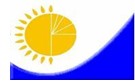 Мемлекеттік статистика органдары құпиялылығына кепілдік береді

Конфиденциальность гарантируется органами государственной статистикиМемлекеттік статистика органдары құпиялылығына кепілдік береді

Конфиденциальность гарантируется органами государственной статистикиМемлекеттік статистика органдары құпиялылығына кепілдік береді

Конфиденциальность гарантируется органами государственной статистикиМемлекеттік статистика органдары құпиялылығына кепілдік береді

Конфиденциальность гарантируется органами государственной статистикиМемлекеттік статистика органдары құпиялылығына кепілдік береді

Конфиденциальность гарантируется органами государственной статистикиҚазақстан Республикасы

Ұлттық экономика министрлігі

Статистика комитеті төрағасының

2014 жылғы 9 желтоқсандағы

№ 77 бұйрығына 7-қосымшаҚазақстан Республикасы

Ұлттық экономика министрлігі

Статистика комитеті төрағасының

2014 жылғы 9 желтоқсандағы

№ 77 бұйрығына 7-қосымшаҚазақстан Республикасы

Ұлттық экономика министрлігі

Статистика комитеті төрағасының

2014 жылғы 9 желтоқсандағы

№ 77 бұйрығына 7-қосымшаЖалпымемлекеттік статистикалық байқаудың статистикалық нысаны

Статистическая форма  общегосударственного статистического наблюденияЖалпымемлекеттік статистикалық байқаудың статистикалық нысаны

Статистическая форма  общегосударственного статистического наблюденияЖалпымемлекеттік статистикалық байқаудың статистикалық нысаны

Статистическая форма  общегосударственного статистического наблюденияЖалпымемлекеттік статистикалық байқаудың статистикалық нысаны

Статистическая форма  общегосударственного статистического наблюденияЖалпымемлекеттік статистикалық байқаудың статистикалық нысаны

Статистическая форма  общегосударственного статистического наблюденияҚазақстан Республикасы

Ұлттық экономика министрлігі

Статистика комитеті төрағасының

2014 жылғы 9 желтоқсандағы

№ 77 бұйрығына 7-қосымшаҚазақстан Республикасы

Ұлттық экономика министрлігі

Статистика комитеті төрағасының

2014 жылғы 9 желтоқсандағы

№ 77 бұйрығына 7-қосымшаҚазақстан Республикасы

Ұлттық экономика министрлігі

Статистика комитеті төрағасының

2014 жылғы 9 желтоқсандағы

№ 77 бұйрығына 7-қосымшаАумақтық органға тапсырылады

Представляется территориальному органуАумақтық органға тапсырылады

Представляется территориальному органуАумақтық органға тапсырылады

Представляется территориальному органуАумақтық органға тапсырылады

Представляется территориальному органуАумақтық органға тапсырылады

Представляется территориальному органуСтатистикалық нысанды www.stat.gov.kz сайтынан алуға болады

Статистическую форму можно получить на сайте www.stat.gov.kzСтатистикалық нысанды www.stat.gov.kz сайтынан алуға болады

Статистическую форму можно получить на сайте www.stat.gov.kzСтатистикалық нысанды www.stat.gov.kz сайтынан алуға болады

Статистическую форму можно получить на сайте www.stat.gov.kzСтатистикалық нысанды www.stat.gov.kz сайтынан алуға болады

Статистическую форму можно получить на сайте www.stat.gov.kzСтатистикалық нысанды www.stat.gov.kz сайтынан алуға болады

Статистическую форму можно получить на сайте www.stat.gov.kzМемлекеттік статистиканың тиісті органдарына дәйексіз деректерді ұсыну және алғашқы статистикалық деректерді тапсырмау «Әкімшілік құқық бұзушылық туралы» Қазақстан Республикасы Кодексінің 497-бабында көзделген әкімшілік құқық бұзушылықтар болып табылады.

Представление недостоверных и непредставление первичных статистических данных в соответствующие органы государственной статистики являются административными правонарушениями, предусмотренными статьей 497 Кодекса Республики Казахстан «Об административных правонарушениях».Мемлекеттік статистиканың тиісті органдарына дәйексіз деректерді ұсыну және алғашқы статистикалық деректерді тапсырмау «Әкімшілік құқық бұзушылық туралы» Қазақстан Республикасы Кодексінің 497-бабында көзделген әкімшілік құқық бұзушылықтар болып табылады.

Представление недостоверных и непредставление первичных статистических данных в соответствующие органы государственной статистики являются административными правонарушениями, предусмотренными статьей 497 Кодекса Республики Казахстан «Об административных правонарушениях».Мемлекеттік статистиканың тиісті органдарына дәйексіз деректерді ұсыну және алғашқы статистикалық деректерді тапсырмау «Әкімшілік құқық бұзушылық туралы» Қазақстан Республикасы Кодексінің 497-бабында көзделген әкімшілік құқық бұзушылықтар болып табылады.

Представление недостоверных и непредставление первичных статистических данных в соответствующие органы государственной статистики являются административными правонарушениями, предусмотренными статьей 497 Кодекса Республики Казахстан «Об административных правонарушениях».Мемлекеттік статистиканың тиісті органдарына дәйексіз деректерді ұсыну және алғашқы статистикалық деректерді тапсырмау «Әкімшілік құқық бұзушылық туралы» Қазақстан Республикасы Кодексінің 497-бабында көзделген әкімшілік құқық бұзушылықтар болып табылады.

Представление недостоверных и непредставление первичных статистических данных в соответствующие органы государственной статистики являются административными правонарушениями, предусмотренными статьей 497 Кодекса Республики Казахстан «Об административных правонарушениях».Мемлекеттік статистиканың тиісті органдарына дәйексіз деректерді ұсыну және алғашқы статистикалық деректерді тапсырмау «Әкімшілік құқық бұзушылық туралы» Қазақстан Республикасы Кодексінің 497-бабында көзделген әкімшілік құқық бұзушылықтар болып табылады.

Представление недостоверных и непредставление первичных статистических данных в соответствующие органы государственной статистики являются административными правонарушениями, предусмотренными статьей 497 Кодекса Республики Казахстан «Об административных правонарушениях».Мемлекеттік статистиканың тиісті органдарына дәйексіз деректерді ұсыну және алғашқы статистикалық деректерді тапсырмау «Әкімшілік құқық бұзушылық туралы» Қазақстан Республикасы Кодексінің 497-бабында көзделген әкімшілік құқық бұзушылықтар болып табылады.

Представление недостоверных и непредставление первичных статистических данных в соответствующие органы государственной статистики являются административными правонарушениями, предусмотренными статьей 497 Кодекса Республики Казахстан «Об административных правонарушениях».Мемлекеттік статистиканың тиісті органдарына дәйексіз деректерді ұсыну және алғашқы статистикалық деректерді тапсырмау «Әкімшілік құқық бұзушылық туралы» Қазақстан Республикасы Кодексінің 497-бабында көзделген әкімшілік құқық бұзушылықтар болып табылады.

Представление недостоверных и непредставление первичных статистических данных в соответствующие органы государственной статистики являются административными правонарушениями, предусмотренными статьей 497 Кодекса Республики Казахстан «Об административных правонарушениях».Мемлекеттік статистиканың тиісті органдарына дәйексіз деректерді ұсыну және алғашқы статистикалық деректерді тапсырмау «Әкімшілік құқық бұзушылық туралы» Қазақстан Республикасы Кодексінің 497-бабында көзделген әкімшілік құқық бұзушылықтар болып табылады.

Представление недостоверных и непредставление первичных статистических данных в соответствующие органы государственной статистики являются административными правонарушениями, предусмотренными статьей 497 Кодекса Республики Казахстан «Об административных правонарушениях».Мемлекеттік статистиканың тиісті органдарына дәйексіз деректерді ұсыну және алғашқы статистикалық деректерді тапсырмау «Әкімшілік құқық бұзушылық туралы» Қазақстан Республикасы Кодексінің 497-бабында көзделген әкімшілік құқық бұзушылықтар болып табылады.

Представление недостоверных и непредставление первичных статистических данных в соответствующие органы государственной статистики являются административными правонарушениями, предусмотренными статьей 497 Кодекса Республики Казахстан «Об административных правонарушениях».Мемлекеттік статистиканың тиісті органдарына дәйексіз деректерді ұсыну және алғашқы статистикалық деректерді тапсырмау «Әкімшілік құқық бұзушылық туралы» Қазақстан Республикасы Кодексінің 497-бабында көзделген әкімшілік құқық бұзушылықтар болып табылады.

Представление недостоверных и непредставление первичных статистических данных в соответствующие органы государственной статистики являются административными правонарушениями, предусмотренными статьей 497 Кодекса Республики Казахстан «Об административных правонарушениях».Статистикалық нысан коды 1761103

Код статистической формы 1761103Статистикалық нысан коды 1761103

Код статистической формы 1761103Статистикалық нысан коды 1761103

Код статистической формы 1761103Үй шаруашылықтарындағы мал мен құстың, ауыл шаруашылығы техникасының және құрылыстардың нақты бары туралы мәліметтерҮй шаруашылықтарындағы мал мен құстың, ауыл шаруашылығы техникасының және құрылыстардың нақты бары туралы мәліметтерҮй шаруашылықтарындағы мал мен құстың, ауыл шаруашылығы техникасының және құрылыстардың нақты бары туралы мәліметтерҮй шаруашылықтарындағы мал мен құстың, ауыл шаруашылығы техникасының және құрылыстардың нақты бары туралы мәліметтерҮй шаруашылықтарындағы мал мен құстың, ауыл шаруашылығы техникасының және құрылыстардың нақты бары туралы мәліметтерҮй шаруашылықтарындағы мал мен құстың, ауыл шаруашылығы техникасының және құрылыстардың нақты бары туралы мәліметтерҮй шаруашылықтарындағы мал мен құстың, ауыл шаруашылығы техникасының және құрылыстардың нақты бары туралы мәліметтер7-ж (халық)

7-ж (население) 7-ж (халық)

7-ж (население) 7-ж (халық)

7-ж (население) Сведения о наличии скота и птицы, сельскохозяйственной техники и построек в домашних хозяйствахСведения о наличии скота и птицы, сельскохозяйственной техники и построек в домашних хозяйствахСведения о наличии скота и птицы, сельскохозяйственной техники и построек в домашних хозяйствахСведения о наличии скота и птицы, сельскохозяйственной техники и построек в домашних хозяйствахСведения о наличии скота и птицы, сельскохозяйственной техники и построек в домашних хозяйствахСведения о наличии скота и птицы, сельскохозяйственной техники и построек в домашних хозяйствахСведения о наличии скота и птицы, сельскохозяйственной техники и построек в домашних хозяйствахЖартыжылдық

Полугодовая Жартыжылдық

Полугодовая Жартыжылдық

Полугодовая Есепті кезең

Отчетный периоджартыжылдық

полугодоваяжартыжылдық

полугодоваяжыл

годКенттердің, ауылдардың, ауылдық округтердің әкімдіктері есепті жылғы 1 қаңтардағы және 1 шілдедегі жағдай бойынша тапсырады

Представляют акиматы поселков, сел, сельских округов по состоянию на 1 января и на 1 июля отчетного годаКенттердің, ауылдардың, ауылдық округтердің әкімдіктері есепті жылғы 1 қаңтардағы және 1 шілдедегі жағдай бойынша тапсырады

Представляют акиматы поселков, сел, сельских округов по состоянию на 1 января и на 1 июля отчетного годаКенттердің, ауылдардың, ауылдық округтердің әкімдіктері есепті жылғы 1 қаңтардағы және 1 шілдедегі жағдай бойынша тапсырады

Представляют акиматы поселков, сел, сельских округов по состоянию на 1 января и на 1 июля отчетного годаКенттердің, ауылдардың, ауылдық округтердің әкімдіктері есепті жылғы 1 қаңтардағы және 1 шілдедегі жағдай бойынша тапсырады

Представляют акиматы поселков, сел, сельских округов по состоянию на 1 января и на 1 июля отчетного годаКенттердің, ауылдардың, ауылдық округтердің әкімдіктері есепті жылғы 1 қаңтардағы және 1 шілдедегі жағдай бойынша тапсырады

Представляют акиматы поселков, сел, сельских округов по состоянию на 1 января и на 1 июля отчетного годаКенттердің, ауылдардың, ауылдық округтердің әкімдіктері есепті жылғы 1 қаңтардағы және 1 шілдедегі жағдай бойынша тапсырады

Представляют акиматы поселков, сел, сельских округов по состоянию на 1 января и на 1 июля отчетного годаКенттердің, ауылдардың, ауылдық округтердің әкімдіктері есепті жылғы 1 қаңтардағы және 1 шілдедегі жағдай бойынша тапсырады

Представляют акиматы поселков, сел, сельских округов по состоянию на 1 января и на 1 июля отчетного годаКенттердің, ауылдардың, ауылдық округтердің әкімдіктері есепті жылғы 1 қаңтардағы және 1 шілдедегі жағдай бойынша тапсырады

Представляют акиматы поселков, сел, сельских округов по состоянию на 1 января и на 1 июля отчетного годаКенттердің, ауылдардың, ауылдық округтердің әкімдіктері есепті жылғы 1 қаңтардағы және 1 шілдедегі жағдай бойынша тапсырады

Представляют акиматы поселков, сел, сельских округов по состоянию на 1 января и на 1 июля отчетного годаКенттердің, ауылдардың, ауылдық округтердің әкімдіктері есепті жылғы 1 қаңтардағы және 1 шілдедегі жағдай бойынша тапсырады

Представляют акиматы поселков, сел, сельских округов по состоянию на 1 января и на 1 июля отчетного годаТапсыру мерзімі – есепті кезеңнен кейінгі 20 күні

Срок представления – 20 числа после отчетного периодаТапсыру мерзімі – есепті кезеңнен кейінгі 20 күні

Срок представления – 20 числа после отчетного периодаТапсыру мерзімі – есепті кезеңнен кейінгі 20 күні

Срок представления – 20 числа после отчетного периодаТапсыру мерзімі – есепті кезеңнен кейінгі 20 күні

Срок представления – 20 числа после отчетного периодаТапсыру мерзімі – есепті кезеңнен кейінгі 20 күні

Срок представления – 20 числа после отчетного периодаТапсыру мерзімі – есепті кезеңнен кейінгі 20 күні

Срок представления – 20 числа после отчетного периодаТапсыру мерзімі – есепті кезеңнен кейінгі 20 күні

Срок представления – 20 числа после отчетного периодаТапсыру мерзімі – есепті кезеңнен кейінгі 20 күні

Срок представления – 20 числа после отчетного периодаТапсыру мерзімі – есепті кезеңнен кейінгі 20 күні

Срок представления – 20 числа после отчетного периодаТапсыру мерзімі – есепті кезеңнен кейінгі 20 күні

Срок представления – 20 числа после отчетного периодаБСН коды

код БИНЖол коды

Код строкиЕлді мекеннің коды (ауылдар, селолар, қалалар мен кенттер үшін ӘАОЖ коды)1

Код населенного пункта (для аулов, сел, городов и поселков код КАТО) Елді мекеннің атауы (ауыл, село, кент, қала)

Наименование населенного пункта (аул, село, поселок, город) Үй шаруашылықтардың жалпы саны

Общее число домашних хозяйствОдан мал ұстайтын үй шаруашылықтардың

Из них число домашних хозяйств, имеющих скот Сүтті табынның ірі қара малы, бас

Скот крупный рогатый молочного стада, головСүтті табынның ірі қара малы, бас

Скот крупный рогатый молочного стада, головСүтті табынның ірі қара малы, бас

Скот крупный рогатый молочного стада, головСүтті табынның ірі қара малы, бас

Скот крупный рогатый молочного стада, головСүтті табынның ірі қара малы, бас

Скот крупный рогатый молочного стада, головСүтті табынның ірі қара малы, бас

Скот крупный рогатый молочного стада, головСүтті табынның ірі қара малы, бас

Скот крупный рогатый молочного стада, головСүтті табынның ірі қара малы, бас

Скот крупный рогатый молочного стада, головСүтті табынның ірі қара малы, бас

Скот крупный рогатый молочного стада, головСүтті табынның ірі қара малы, бас

Скот крупный рогатый молочного стада, головСүтті табынның ірі қара малы, бас

Скот крупный рогатый молочного стада, головЖол коды

Код строкиЕлді мекеннің коды (ауылдар, селолар, қалалар мен кенттер үшін ӘАОЖ коды)1

Код населенного пункта (для аулов, сел, городов и поселков код КАТО) Елді мекеннің атауы (ауыл, село, кент, қала)

Наименование населенного пункта (аул, село, поселок, город) Үй шаруашылықтардың жалпы саны

Общее число домашних хозяйствОдан мал ұстайтын үй шаруашылықтардың

Из них число домашних хозяйств, имеющих скот барлығы

всегосоның ішінде: / в том числе:соның ішінде: / в том числе:соның ішінде: / в том числе:соның ішінде: / в том числе:соның ішінде: / в том числе:соның ішінде: / в том числе:соның ішінде: / в том числе:соның ішінде: / в том числе:соның ішінде: / в том числе:соның ішінде: / в том числе:Жол коды

Код строкиЕлді мекеннің коды (ауылдар, селолар, қалалар мен кенттер үшін ӘАОЖ коды)1

Код населенного пункта (для аулов, сел, городов и поселков код КАТО) Елді мекеннің атауы (ауыл, село, кент, қала)

Наименование населенного пункта (аул, село, поселок, город) Үй шаруашылықтардың жалпы саны

Общее число домашних хозяйствОдан мал ұстайтын үй шаруашылықтардың

Из них число домашних хозяйств, имеющих скот барлығы

всегосиырлар

коровыбұқалар

быки-производителиқысыр малдар

нетели1 жастан және олардан үлкен өгізшелер

бычки от 1 года и старше1 жастан және олардан үлкен өгізшелер

бычки от 1 года и старше1 жасқа дейінгі өгізшелер

бычки до 1 года1 жасқа дейінгі өгізшелер

бычки до 1 года1 жастан 2 жасқа дейінгі құнажындар

телки от 1 года до 2 лет2 жастан асқан құнажындар

телки старше 2 лет1 жасқа дейінгі ұрғашы бұзаулар

телочки до 1 годаЖол коды

Код строкиЕлді мекеннің коды (ауылдар, селолар, қалалар мен кенттер үшін ӘАОЖ коды)1

Код населенного пункта (для аулов, сел, городов и поселков код КАТО) Елді мекеннің атауы (ауыл, село, кент, қала)

Наименование населенного пункта (аул, село, поселок, город) Үй шаруашылықтардың жалпы саны

Общее число домашних хозяйствОдан мал ұстайтын үй шаруашылықтардың

Из них число домашних хозяйств, имеющих скот барлығы

всегосиырлар

коровыбұқалар

быки-производителиқысыр малдар

нетелибарлығы

всегооның ішінде өгізшелер

из них бычки-кастратыбарлығы

всегооның ішінде өгізшелер

из них бычки-кастраты1 жастан 2 жасқа дейінгі құнажындар

телки от 1 года до 2 лет2 жастан асқан құнажындар

телки старше 2 лет1 жасқа дейінгі ұрғашы бұзаулар

телочки до 1 годаАБВГД12345678910111234567891011121314151617181920Жол коды

Код строкиӨзге де ірі қара мал мен енекелер, бас

Скот крупный рогатый прочий и буйволы, головӨзге де ірі қара мал мен енекелер, бас

Скот крупный рогатый прочий и буйволы, головӨзге де ірі қара мал мен енекелер, бас

Скот крупный рогатый прочий и буйволы, головӨзге де ірі қара мал мен енекелер, бас

Скот крупный рогатый прочий и буйволы, головӨзге де ірі қара мал мен енекелер, бас

Скот крупный рогатый прочий и буйволы, головӨзге де ірі қара мал мен енекелер, бас

Скот крупный рогатый прочий и буйволы, головӨзге де ірі қара мал мен енекелер, бас

Скот крупный рогатый прочий и буйволы, головӨзге де ірі қара мал мен енекелер, бас

Скот крупный рогатый прочий и буйволы, головӨзге де ірі қара мал мен енекелер, бас

Скот крупный рогатый прочий и буйволы, головӨзге де ірі қара мал мен енекелер, бас

Скот крупный рогатый прочий и буйволы, головӨзге де ірі қара мал мен енекелер, бас

Скот крупный рогатый прочий и буйволы, головӨзге де ірі қара мал мен енекелер, бас

Скот крупный рогатый прочий и буйволы, головӨзге де ірі қара мал мен енекелер, бас

Скот крупный рогатый прочий и буйволы, головӨзге де ірі қара мал мен енекелер, бас

Скот крупный рогатый прочий и буйволы, головЖол коды

Код строкибарлығы

всегосоның ішінде:

в том числе:соның ішінде:

в том числе:соның ішінде:

в том числе:соның ішінде:

в том числе:соның ішінде:

в том числе:соның ішінде:

в том числе:соның ішінде:

в том числе:соның ішінде:

в том числе:соның ішінде:

в том числе:соның ішінде:

в том числе:өгіздер

волыЖол коды

Код строкибарлығы

всегосиырлар

короовыбұқалар

быки-производителиқысыр малдар

нетели1 жастан және олардан үлкен өгізшелер

бычки от 1 года и старше1 жастан және олардан үлкен өгізшелер

бычки от 1 года и старше1 жасқа дейінгі өгізшелер

бычки до 1 года1 жасқа дейінгі өгізшелер

бычки до 1 года1 жастан 2 жасқа дейінгі құнажындар

телки от 1 года до 2 лет 2 жастан асқан құнажындар

телки старше 2 лет1 жасқа дейінгі ұрғашы бұзаулар

телочки до 1 годаөгіздер

волыЖол коды

Код строкибарлығы

всегосиырлар

короовыбұқалар

быки-производителиқысыр малдар

нетелибарлығы

всегооның ішінде өгізшелер

из них бычки-кастратыбарлығы

всегооның ішінде өгізшелер

из них бычки-кастраты1 жастан 2 жасқа дейінгі құнажындар

телки от 1 года до 2 лет 2 жастан асқан құнажындар

телки старше 2 лет1 жасқа дейінгі ұрғашы бұзаулар

телочки до 1 годаөгіздер

волыА12131415161718192021222324251234567891011121314151617181920Жол коды

Код строкиБарлық тұқымды қойлар, бас

Овцы всех пород, головБарлық тұқымды қойлар, бас

Овцы всех пород, головБарлық тұқымды қойлар, бас

Овцы всех пород, головБарлық тұқымды қойлар, бас

Овцы всех пород, головБарлық тұқымды қойлар, бас

Овцы всех пород, головБарлық тұқымды қойлар, бас

Овцы всех пород, головБарлық тұқымды қойлар, бас

Овцы всех пород, головБарлық тұқымды қойлар, бас

Овцы всех пород, головБарлық тұқымды қойлар, бас

Овцы всех пород, головБарлық тұқымды қойлар, бас

Овцы всех пород, головБарлық тұқымды қойлар, бас

Овцы всех пород, головБарлық тұқымды қойлар, бас

Овцы всех пород, головБарлық тұқымды қойлар, бас

Овцы всех пород, головБарлық тұқымды қойлар, бас

Овцы всех пород, головБарлық тұқымды қойлар, бас

Овцы всех пород, головБарлық тұқымды қойлар, бас

Овцы всех пород, головЖол коды

Код строкибарлығы

всегосоның ішінде:

в том числе:соның ішінде:

в том числе:соның ішінде:

в том числе:соның ішінде:

в том числе:соның ішінде:

в том числе:соның ішінде:

в том числе:соның ішінде:

в том числе:соның ішінде:

в том числе:одан қаракөл қойлары, бас

из них каракульские овцы, головодан қаракөл қойлары, бас

из них каракульские овцы, головодан қаракөл қойлары, бас

из них каракульские овцы, головодан қаракөл қойлары, бас

из них каракульские овцы, головодан қаракөл қойлары, бас

из них каракульские овцы, головодан қаракөл қойлары, бас

из них каракульские овцы, головодан қаракөл қойлары, бас

из них каракульские овцы, головЖол коды

Код строкибарлығы

всегосоның ішінде:

в том числе:соның ішінде:

в том числе:соның ішінде:

в том числе:соның ішінде:

в том числе:соның ішінде:

в том числе:соның ішінде:

в том числе:соның ішінде:

в том числе:соның ішінде:

в том числе:барлығы

всегосоның ішінде:

в том числе:соның ішінде:

в том числе:соның ішінде:

в том числе:соның ішінде:

в том числе:соның ішінде:

в том числе:соның ішінде:

в том числе:Жол коды

Код строкибарлығы

всегоқошқарлар

бараны- производителисаулық қойлар

овцематки1 жастан асқан ұрғашы тоқты лары

ярки старше 1 года1 жастан асқан ісектер

валухи старше 1 года6 айдан 1 жасқа дейінгі еркек тоқтылар

баранчики от 6 месяцев до 1 года6 айдан 1 жасқа дейінгі ұрғашы тоқтылар

ярочки от 6 месяцев до 1 года1 жасқа дейінгі тоқты ісектер

валушки до 1 года6 айға дейінгі қозылар

ягнята до 6 месяцевбарлығы

всегоқошқарлар

бараны-производителисаулық қойлар

овцематки1 жастан асқан ұрғашы тоқтылары

ярки старше 1 года6 айдан 1 жасқа дейінгі еркек тоқтылар

баранчики от 6 месяцев до 1 года6 айдан 1 жасқа дейінгі ұрғашы тоқтылар

ярочки от 6 месяцев до 1 года6 айға дейінгі қозылар

ягнята до 6 месяцевА262728293031323334353637383940411234567891011121314151617181920Жол коды

Код строкиЕшкі, бас

Козы, головЕшкі, бас

Козы, головЕшкі, бас

Козы, головЕшкі, бас

Козы, головЕшкі, бас

Козы, головЕшкі, бас

Козы, головЖылқы, бас

Лошади, головЖылқы, бас

Лошади, головЖылқы, бас

Лошади, головЖылқы, бас

Лошади, головЖылқы, бас

Лошади, головЖылқы, бас

Лошади, головЖылқы, бас

Лошади, головЖылқы, бас

Лошади, головЖылқы, бас

Лошади, головТүйелер, бас

Верблюды, головТүйелер, бас

Верблюды, головТүйелер, бас

Верблюды, головТүйелер, бас

Верблюды, головЖол коды

Код строкибарлығы

всегосоның ішінде:

в том числе:соның ішінде:

в том числе:соның ішінде:

в том числе:соның ішінде:

в том числе:соның ішінде:

в том числе:барлығы всегосоның ішінде:

том числе:соның ішінде:

том числе:соның ішінде:

том числе:соның ішінде:

том числе:соның ішінде:

том числе:соның ішінде:

том числе:соның ішінде:

том числе:соның ішінде:

том числе:барлығы

всегосоның ішінде:

в том числе:соның ішінде:

в том числе:соның ішінде:

в том числе:Жол коды

Код строкибарлығы

всеготекелер

козлы-производителиешкілер

козоматки1 жастағы  және олардан үлкен тушалар

козлы от 1 года и старше1 жасқа дейінгі ұрғашы лақтар

козочки до 1 года1 жасқа дейінгі еркек лақтар

козлики до 1 годабарлығы всегоайғырлар

жеребцы-производителибиелер

кобылыаттар

мерины1 жастан 3 жасқа дейінгі құнандар

жеребцы от 1 года до 3 лет1 жастан 3 жасқа дейінгі байталдар

кобылки от 1 года до 3 лет1 жасқа дейінгі құлындар жеребята до 1 годаесектер

ослықашырлар мен мәстектер

мулы и лошакибарлығы

всегоінгендер

верблюдоматкибуралар

верблюды-производители3 жасқа дейінгі құнаншалар

молодняк до 3 летА424344454647484950515253545556575859601234567891011121314151617181920Жол коды

Код строкиШошқалар, басШошқалар, басШошқалар, басШошқалар, басШошқалар, басШошқалар, басШошқалар, басӘр түрлі құс, басӘр түрлі құс, басӘр түрлі құс, басӘр түрлі құс, басӘр түрлі құс, басӘр түрлі құс, басӘр түрлі құс, басЖол коды

Код строкиСвиньи, головСвиньи, головСвиньи, головСвиньи, головСвиньи, головСвиньи, головСвиньи, головПтица всякая, головПтица всякая, головПтица всякая, головПтица всякая, головПтица всякая, головПтица всякая, головПтица всякая, головЖол коды

Код строкибарлығы

всегосоның ішінде:

в том числе:соның ішінде:

в том числе:соның ішінде:

в том числе:соның ішінде:

в том числе:соның ішінде:

в том числе:соның ішінде:

в том числе:барлығы

всегосоның ішінде:

в том числе:соның ішінде:

в том числе:соның ішінде:

в том числе:соның ішінде:

в том числе:соның ішінде:

в том числе:соның ішінде:

в том числе:Жол коды

Код строкибарлығы

всегоқабандар

хрякимегежіндер

свиноматки4 айдан 10 айға дейінгі қабаншалар

хрячки от 4 до 10 месяцев4 айдан10 айға дейінгі кішкентай шошқалар

свинки от 4 до 10 месяцев2 айдан 4 айға дейінгі торайлар

поросята от 2 до 4 месяцев2 айға дейінгі торайлар

поросята до 2 месяцевбарлығы

всеготауықтар

курытауықтар

курықаздар

гусиүйректер

уткикүрке тауықтар

индейкимысыр тауықтар

цесаркиЖол коды

Код строкибарлығы

всегоқабандар

хрякимегежіндер

свиноматки4 айдан 10 айға дейінгі қабаншалар

хрячки от 4 до 10 месяцев4 айдан10 айға дейінгі кішкентай шошқалар

свинки от 4 до 10 месяцев2 айдан 4 айға дейінгі торайлар

поросята от 2 до 4 месяцев2 айға дейінгі торайлар

поросята до 2 месяцевбарлығы

всегобарлығы

всегоолардан мекиен тауықтар

из них куры- несушкиқаздар

гусиүйректер

уткикүрке тауықтар

индейкимысыр тауықтар

цесаркиА61626364656667686970717273741234567891011121314151617181920Жол коды

Код строкиӨзге де жануарлар, бас

Животные прочие, головӨзге де жануарлар, бас

Животные прочие, головӨзге де жануарлар, бас

Животные прочие, головӨзге де жануарлар, бас

Животные прочие, головӨзге де жануарлар, бас

Животные прочие, головӨзге де жануарлар, бас

Животные прочие, головӨзге де жануарлар, бас

Животные прочие, головӨзге де жануарлар, бас

Животные прочие, головӨзге де жануарлар, бас

Животные прочие, головӨзге де жануарлар, бас

Животные прочие, головӨзге де жануарлар, бас

Животные прочие, головСу айдынының жалпы көлемі, гектар

Общая  площадь  водного  зеркала  водоемов, гектаровОлардан ауланған балық, кг2

Выловлено в них рыбы, кгЖол коды

Код строкибарлығы

всегоүй қояны

кроликиүй қояны

кроликибөденелер

перепелкитүйеқұстар

страусыараның балұясы, бірлік

пчелосемьи, единицторда өсірілетін өзге де терісі бағалы аңдар

прочие пушные звери клеточного содержанияторда өсірілетін өзге де терісі бағалы аңдар

прочие пушные звери клеточного содержанияторда өсірілетін өзге де терісі бағалы аңдар

прочие пушные звери клеточного содержанияторда өсірілетін өзге де терісі бағалы аңдар

прочие пушные звери клеточного содержанияторда өсірілетін өзге де терісі бағалы аңдар

прочие пушные звери клеточного содержанияСу айдынының жалпы көлемі, гектар

Общая  площадь  водного  зеркала  водоемов, гектаровОлардан ауланған балық, кг2

Выловлено в них рыбы, кгЖол коды

Код строкибарлығы

всегобарлығы

всегоолардан ұрғашы үй қояндарыиз них кроликоматкибөденелер

перепелкитүйеқұстар

страусыараның балұясы, бірлік

пчелосемьи, единицбарлығы 

всегоолардан:

из них:олардан:

из них:олардан:

из них:олардан:

из них:Су айдынының жалпы көлемі, гектар

Общая  площадь  водного  зеркала  водоемов, гектаровОлардан ауланған балық, кг2

Выловлено в них рыбы, кгЖол коды

Код строкибарлығы

всегобарлығы

всегоолардан ұрғашы үй қояндарыиз них кроликоматкибөденелер

перепелкитүйеқұстар

страусыараның балұясы, бірлік

пчелосемьи, единицбарлығы 

всеготүлкілер

лисицыақ түлкі

песцықара күзен

норкисазды кұндыз

нутрииСу айдынының жалпы көлемі, гектар

Общая  площадь  водного  зеркала  водоемов, гектаровОлардан ауланған балық, кг2

Выловлено в них рыбы, кгА757677787980818283848586871234567891011121314151617181920Жол коды

Код строкиӨсімдік шаруашылығындағы ауылшаруашылық өнімдерін сақтауға арналған құрылыстар (нақты барын көрсетіңіз)3

Постройки для хранения сельскохозяйственной продукции растениеводства (записывать то, что фактически имеется)Өсімдік шаруашылығындағы ауылшаруашылық өнімдерін сақтауға арналған құрылыстар (нақты барын көрсетіңіз)3

Постройки для хранения сельскохозяйственной продукции растениеводства (записывать то, что фактически имеется)Өсімдік шаруашылығындағы ауылшаруашылық өнімдерін сақтауға арналған құрылыстар (нақты барын көрсетіңіз)3

Постройки для хранения сельскохозяйственной продукции растениеводства (записывать то, что фактически имеется)Өсімдік шаруашылығындағы ауылшаруашылық өнімдерін сақтауға арналған құрылыстар (нақты барын көрсетіңіз)3

Постройки для хранения сельскохозяйственной продукции растениеводства (записывать то, что фактически имеется)Өсімдік шаруашылығындағы ауылшаруашылық өнімдерін сақтауға арналған құрылыстар (нақты барын көрсетіңіз)3

Постройки для хранения сельскохозяйственной продукции растениеводства (записывать то, что фактически имеется)Өсімдік шаруашылығындағы ауылшаруашылық өнімдерін сақтауға арналған құрылыстар (нақты барын көрсетіңіз)3

Постройки для хранения сельскохозяйственной продукции растениеводства (записывать то, что фактически имеется)Өсімдік шаруашылығындағы ауылшаруашылық өнімдерін сақтауға арналған құрылыстар (нақты барын көрсетіңіз)3

Постройки для хранения сельскохозяйственной продукции растениеводства (записывать то, что фактически имеется)Өсімдік шаруашылығындағы ауылшаруашылық өнімдерін сақтауға арналған құрылыстар (нақты барын көрсетіңіз)3

Постройки для хранения сельскохозяйственной продукции растениеводства (записывать то, что фактически имеется)Жол коды

Код строкиЖол коды

Код строкисаны

единицсыйымдылығы, тоннамен

вместимость, тоннсаны

единицсыйымдылығы, тоннамен

вместимость, тоннсаны

единицсыйымдылығы, тоннамен

вместимость, тоннсаны

единицсыйымдылығы, тоннамен

вместимость, тоннА88899091929394951234567891011121314151617181920Жол коды

Код строкиАуылшаруашылығы малдарын ұстауға арналған құрылыстар4

Постройки для содержания сельскохозяйственных животныхАуылшаруашылығы малдарын ұстауға арналған құрылыстар4

Постройки для содержания сельскохозяйственных животныхАуылшаруашылығы малдарын ұстауға арналған құрылыстар4

Постройки для содержания сельскохозяйственных животныхАуылшаруашылығы малдарын ұстауға арналған құрылыстар4

Постройки для содержания сельскохозяйственных животныхАуылшаруашылығы малдарын ұстауға арналған құрылыстар4

Постройки для содержания сельскохозяйственных животныхАуылшаруашылығы малдарын ұстауға арналған құрылыстар4

Постройки для содержания сельскохозяйственных животныхАуылшаруашылығы малдарын ұстауға арналған құрылыстар4

Постройки для содержания сельскохозяйственных животныхАуылшаруашылығы малдарын ұстауға арналған құрылыстар4

Постройки для содержания сельскохозяйственных животныхАуылшаруашылығы малдарын ұстауға арналған құрылыстар4

Постройки для содержания сельскохозяйственных животныхАуылшаруашылығы малдарын ұстауға арналған құрылыстар4

Постройки для содержания сельскохозяйственных животныхАуылшаруашылығы малдарын ұстауға арналған құрылыстар4

Постройки для содержания сельскохозяйственных животныхАуылшаруашылығы малдарын ұстауға арналған құрылыстар4

Постройки для содержания сельскохозяйственных животныхЖол коды

Код строкиЖол коды

Код строкисаны

единицсыйымдылығы, мал орнының саны

вместимость, число скотоместсаны единицсыйымдылығы, мал орнының саны

вместимость, число скотоместсаны единицсыйымдылығы, мал орнының саны

вместимость, число скотоместсаны

единицсыйымдылығы, құс орнының саны

вместимость, число птицеместсаны единицсыйымдылығы, мал орнының саны

вместимость, число скотоместсаны

единицсыйымдылығы, мал орнының саны

вместимость, число скотоместА969798991001011021031041051061071234567891011121314151617181920Жол коды

Код строкиТехниканың және өнімді қайта өңдеуге арналған жабдықтардың нақты бары6, саны

Наличие техники и оборудования для переработки продукции, единицТехниканың және өнімді қайта өңдеуге арналған жабдықтардың нақты бары6, саны

Наличие техники и оборудования для переработки продукции, единицТехниканың және өнімді қайта өңдеуге арналған жабдықтардың нақты бары6, саны

Наличие техники и оборудования для переработки продукции, единицТехниканың және өнімді қайта өңдеуге арналған жабдықтардың нақты бары6, саны

Наличие техники и оборудования для переработки продукции, единицТехниканың және өнімді қайта өңдеуге арналған жабдықтардың нақты бары6, саны

Наличие техники и оборудования для переработки продукции, единицТехниканың және өнімді қайта өңдеуге арналған жабдықтардың нақты бары6, саны

Наличие техники и оборудования для переработки продукции, единицТехниканың және өнімді қайта өңдеуге арналған жабдықтардың нақты бары6, саны

Наличие техники и оборудования для переработки продукции, единицТехниканың және өнімді қайта өңдеуге арналған жабдықтардың нақты бары6, саны

Наличие техники и оборудования для переработки продукции, единицТехниканың және өнімді қайта өңдеуге арналған жабдықтардың нақты бары6, саны

Наличие техники и оборудования для переработки продукции, единицТехниканың және өнімді қайта өңдеуге арналған жабдықтардың нақты бары6, саны

Наличие техники и оборудования для переработки продукции, единицТехниканың және өнімді қайта өңдеуге арналған жабдықтардың нақты бары6, саны

Наличие техники и оборудования для переработки продукции, единицЖол коды

Код строкиА1081091101111121131141151161171181234567891011121314151617181920Жол коды

Код строкиТехниканың және өнімді қайта өңдеуге арналған жабдықтардың нақты бары7, саны

Наличие техники и оборудования для переработки продукции, единицТехниканың және өнімді қайта өңдеуге арналған жабдықтардың нақты бары7, саны

Наличие техники и оборудования для переработки продукции, единицТехниканың және өнімді қайта өңдеуге арналған жабдықтардың нақты бары7, саны

Наличие техники и оборудования для переработки продукции, единицТехниканың және өнімді қайта өңдеуге арналған жабдықтардың нақты бары7, саны

Наличие техники и оборудования для переработки продукции, единицТехниканың және өнімді қайта өңдеуге арналған жабдықтардың нақты бары7, саны

Наличие техники и оборудования для переработки продукции, единицТехниканың және өнімді қайта өңдеуге арналған жабдықтардың нақты бары7, саны

Наличие техники и оборудования для переработки продукции, единицТехниканың және өнімді қайта өңдеуге арналған жабдықтардың нақты бары7, саны

Наличие техники и оборудования для переработки продукции, единицТехниканың және өнімді қайта өңдеуге арналған жабдықтардың нақты бары7, саны

Наличие техники и оборудования для переработки продукции, единицТехниканың және өнімді қайта өңдеуге арналған жабдықтардың нақты бары7, саны

Наличие техники и оборудования для переработки продукции, единицТехниканың және өнімді қайта өңдеуге арналған жабдықтардың нақты бары7, саны

Наличие техники и оборудования для переработки продукции, единицТехниканың және өнімді қайта өңдеуге арналған жабдықтардың нақты бары7, саны

Наличие техники и оборудования для переработки продукции, единицЖол коды

Код строкиА1191201211221231241251261271281291234567891011121314151617181920Виды скотаНорма площади на 1 голову (кв. м.)крупный рогатый скот и лошади4-5телята и жеребята1,5-3овцы и козы0,5-2свиньи1-7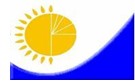 Мемлекеттік статистика органдары құпиялылығына кепілдік береді

Конфиденциальность гарантируется органами государственной статистикиМемлекеттік статистика органдары құпиялылығына кепілдік береді

Конфиденциальность гарантируется органами государственной статистикиМемлекеттік статистика органдары құпиялылығына кепілдік береді

Конфиденциальность гарантируется органами государственной статистикиМемлекеттік статистика органдары құпиялылығына кепілдік береді

Конфиденциальность гарантируется органами государственной статистикиҚазақстан Республикасы

Ұлттық экономика министрлігі

Статистика комитеті төрағасының

2014 жылғы 9 желтоқсандағы

№ 77 бұйрығына

9-қосымшаҚазақстан Республикасы

Ұлттық экономика министрлігі

Статистика комитеті төрағасының

2014 жылғы 9 желтоқсандағы

№ 77 бұйрығына

9-қосымшаЖалпымемлекеттік статистикалық байқаудың статистикалық нысаны

Статистическая форма общегосударственного статистического наблюденияЖалпымемлекеттік статистикалық байқаудың статистикалық нысаны

Статистическая форма общегосударственного статистического наблюденияЖалпымемлекеттік статистикалық байқаудың статистикалық нысаны

Статистическая форма общегосударственного статистического наблюденияЖалпымемлекеттік статистикалық байқаудың статистикалық нысаны

Статистическая форма общегосударственного статистического наблюденияҚазақстан Республикасы

Ұлттық экономика министрлігі

Статистика комитеті төрағасының

2014 жылғы 9 желтоқсандағы

№ 77 бұйрығына

9-қосымшаҚазақстан Республикасы

Ұлттық экономика министрлігі

Статистика комитеті төрағасының

2014 жылғы 9 желтоқсандағы

№ 77 бұйрығына

9-қосымшаАумақтық органға тапсырылады

Представляется территориальному органуАумақтық органға тапсырылады

Представляется территориальному органуАумақтық органға тапсырылады

Представляется территориальному органуАумақтық органға тапсырылады

Представляется территориальному органуАумақтық органға тапсырылады

Представляется территориальному органуСтатистикалық нысанды www.stat.gov.kz  сайтынан алуға болады

Статистическую форму можно получить на сайте www.stat.gov.kzСтатистикалық нысанды www.stat.gov.kz  сайтынан алуға болады

Статистическую форму можно получить на сайте www.stat.gov.kzСтатистикалық нысанды www.stat.gov.kz  сайтынан алуға болады

Статистическую форму можно получить на сайте www.stat.gov.kzСтатистикалық нысанды www.stat.gov.kz  сайтынан алуға болады

Статистическую форму можно получить на сайте www.stat.gov.kzСтатистикалық нысанды www.stat.gov.kz  сайтынан алуға болады

Статистическую форму можно получить на сайте www.stat.gov.kzМемлекеттік статистиканың тиісті органдарына дәйексіз деректерді ұсыну және алғашқы статистикалық деректерді тапсырмау «Әкімшілік құқық бұзушылық туралы» Қазақстан Республикасы Кодексінің 497-бабында көзделген әкімшілік құқық бұзушылықтар болып табылады.

Представление недостоверных и непредставление первичных статистических данных в соответствующие органы государственной статистики являются административными правонарушениями, предусмотренными статьей 497 Кодекса Республики Казахстан «Об административных правонарушениях».Мемлекеттік статистиканың тиісті органдарына дәйексіз деректерді ұсыну және алғашқы статистикалық деректерді тапсырмау «Әкімшілік құқық бұзушылық туралы» Қазақстан Республикасы Кодексінің 497-бабында көзделген әкімшілік құқық бұзушылықтар болып табылады.

Представление недостоверных и непредставление первичных статистических данных в соответствующие органы государственной статистики являются административными правонарушениями, предусмотренными статьей 497 Кодекса Республики Казахстан «Об административных правонарушениях».Мемлекеттік статистиканың тиісті органдарына дәйексіз деректерді ұсыну және алғашқы статистикалық деректерді тапсырмау «Әкімшілік құқық бұзушылық туралы» Қазақстан Республикасы Кодексінің 497-бабында көзделген әкімшілік құқық бұзушылықтар болып табылады.

Представление недостоверных и непредставление первичных статистических данных в соответствующие органы государственной статистики являются административными правонарушениями, предусмотренными статьей 497 Кодекса Республики Казахстан «Об административных правонарушениях».Мемлекеттік статистиканың тиісті органдарына дәйексіз деректерді ұсыну және алғашқы статистикалық деректерді тапсырмау «Әкімшілік құқық бұзушылық туралы» Қазақстан Республикасы Кодексінің 497-бабында көзделген әкімшілік құқық бұзушылықтар болып табылады.

Представление недостоверных и непредставление первичных статистических данных в соответствующие органы государственной статистики являются административными правонарушениями, предусмотренными статьей 497 Кодекса Республики Казахстан «Об административных правонарушениях».Мемлекеттік статистиканың тиісті органдарына дәйексіз деректерді ұсыну және алғашқы статистикалық деректерді тапсырмау «Әкімшілік құқық бұзушылық туралы» Қазақстан Республикасы Кодексінің 497-бабында көзделген әкімшілік құқық бұзушылықтар болып табылады.

Представление недостоверных и непредставление первичных статистических данных в соответствующие органы государственной статистики являются административными правонарушениями, предусмотренными статьей 497 Кодекса Республики Казахстан «Об административных правонарушениях».Мемлекеттік статистиканың тиісті органдарына дәйексіз деректерді ұсыну және алғашқы статистикалық деректерді тапсырмау «Әкімшілік құқық бұзушылық туралы» Қазақстан Республикасы Кодексінің 497-бабында көзделген әкімшілік құқық бұзушылықтар болып табылады.

Представление недостоверных и непредставление первичных статистических данных в соответствующие органы государственной статистики являются административными правонарушениями, предусмотренными статьей 497 Кодекса Республики Казахстан «Об административных правонарушениях».Мемлекеттік статистиканың тиісті органдарына дәйексіз деректерді ұсыну және алғашқы статистикалық деректерді тапсырмау «Әкімшілік құқық бұзушылық туралы» Қазақстан Республикасы Кодексінің 497-бабында көзделген әкімшілік құқық бұзушылықтар болып табылады.

Представление недостоверных и непредставление первичных статистических данных в соответствующие органы государственной статистики являются административными правонарушениями, предусмотренными статьей 497 Кодекса Республики Казахстан «Об административных правонарушениях».Мемлекеттік статистиканың тиісті органдарына дәйексіз деректерді ұсыну және алғашқы статистикалық деректерді тапсырмау «Әкімшілік құқық бұзушылық туралы» Қазақстан Республикасы Кодексінің 497-бабында көзделген әкімшілік құқық бұзушылықтар болып табылады.

Представление недостоверных и непредставление первичных статистических данных в соответствующие органы государственной статистики являются административными правонарушениями, предусмотренными статьей 497 Кодекса Республики Казахстан «Об административных правонарушениях».Статистикалық нысан коды 1741104

Код статистической формы 1741104Статистикалық нысан коды 1741104

Код статистической формы 1741104Статистикалық нысан коды 1741104

Код статистической формы 1741104Шаруа немесе фермер қожалықтарында пайдаланатын  жердің және егістік алқаптарының нақты бары туралы мәліметтерШаруа немесе фермер қожалықтарында пайдаланатын  жердің және егістік алқаптарының нақты бары туралы мәліметтерШаруа немесе фермер қожалықтарында пайдаланатын  жердің және егістік алқаптарының нақты бары туралы мәліметтерШаруа немесе фермер қожалықтарында пайдаланатын  жердің және егістік алқаптарының нақты бары туралы мәліметтерШаруа немесе фермер қожалықтарында пайдаланатын  жердің және егістік алқаптарының нақты бары туралы мәліметтер6-р (фермер)6-р (фермер)6-р (фермер)Сведения о наличии земельных угодий и посевных площадях 

в крестьянских или фермерских хозяйствахСведения о наличии земельных угодий и посевных площадях 

в крестьянских или фермерских хозяйствахСведения о наличии земельных угодий и посевных площадях 

в крестьянских или фермерских хозяйствахСведения о наличии земельных угодий и посевных площадях 

в крестьянских или фермерских хозяйствахСведения о наличии земельных угодий и посевных площадях 

в крестьянских или фермерских хозяйствахЖылдық

ГодоваяЖылдық

ГодоваяЖылдық

ГодоваяЕсепті кезең

Отчетный периоджыл

годКенттердің, ауылдардың, ауылдық округтердің әкімдіктері есепті жылғы 1 шілдедегі жағдай бойынша тапсырады

Представляют акиматы поселков, сел, сельских округов по состоянию на 1 июля отчетного годаКенттердің, ауылдардың, ауылдық округтердің әкімдіктері есепті жылғы 1 шілдедегі жағдай бойынша тапсырады

Представляют акиматы поселков, сел, сельских округов по состоянию на 1 июля отчетного годаКенттердің, ауылдардың, ауылдық округтердің әкімдіктері есепті жылғы 1 шілдедегі жағдай бойынша тапсырады

Представляют акиматы поселков, сел, сельских округов по состоянию на 1 июля отчетного годаКенттердің, ауылдардың, ауылдық округтердің әкімдіктері есепті жылғы 1 шілдедегі жағдай бойынша тапсырады

Представляют акиматы поселков, сел, сельских округов по состоянию на 1 июля отчетного годаКенттердің, ауылдардың, ауылдық округтердің әкімдіктері есепті жылғы 1 шілдедегі жағдай бойынша тапсырады

Представляют акиматы поселков, сел, сельских округов по состоянию на 1 июля отчетного годаКенттердің, ауылдардың, ауылдық округтердің әкімдіктері есепті жылғы 1 шілдедегі жағдай бойынша тапсырады

Представляют акиматы поселков, сел, сельских округов по состоянию на 1 июля отчетного годаКенттердің, ауылдардың, ауылдық округтердің әкімдіктері есепті жылғы 1 шілдедегі жағдай бойынша тапсырады

Представляют акиматы поселков, сел, сельских округов по состоянию на 1 июля отчетного годаКенттердің, ауылдардың, ауылдық округтердің әкімдіктері есепті жылғы 1 шілдедегі жағдай бойынша тапсырады

Представляют акиматы поселков, сел, сельских округов по состоянию на 1 июля отчетного годаТапсыру мерзімі – 20 шілдеге дейін

Срок представления – до 20 июляТапсыру мерзімі – 20 шілдеге дейін

Срок представления – до 20 июляТапсыру мерзімі – 20 шілдеге дейін

Срок представления – до 20 июляТапсыру мерзімі – 20 шілдеге дейін

Срок представления – до 20 июляТапсыру мерзімі – 20 шілдеге дейін

Срок представления – до 20 июляТапсыру мерзімі – 20 шілдеге дейін

Срок представления – до 20 июляТапсыру мерзімі – 20 шілдеге дейін

Срок представления – до 20 июляТапсыру мерзімі – 20 шілдеге дейін

Срок представления – до 20 июляБСН коды

код БИНЖол коды

Код строкиШаруашылықтың атауы

Наименование хозяйстваШаруашылық басшысының жынысы

Пол главы хозяйcтваБСН (ЖСН)1

БИН (ИИН)ӘАОЖ2

КАТОАБВДЕ1234567891011121314151617181920Жол коды

Код строкиШаруашылықтың мекенжайы

Адрес хозяйстваШаруашылықтыңқұрылған жылы

Год образования хозяйстваБелсенділік белгісі3

Признак активностиЭҚЖЖ4 коды

Код ОКЭДҚызметкерлердің орташа жылдық саны, адам

Среднегодовая численность работников, человекАЖЗИКЛ1234567891011121314151617181920Жол коды

Код строкиАуыл шаруашылығы өндірісінде пайдаланатын жердің барлығы, гектар (0,1-ге дейінгі дәлдікпен)

Всего земли, используемой в сельскохозяйственном производстве, гектар (c точностью до 0,1)Одан ауылшаруашылығына пайдаланылатыны:

Из нее сельскохозяйственные угодья:Одан ауылшаруашылығына пайдаланылатыны:

Из нее сельскохозяйственные угодья:Одан ауылшаруашылығына пайдаланылатыны:

Из нее сельскохозяйственные угодья:Одан ауылшаруашылығына пайдаланылатыны:

Из нее сельскохозяйственные угодья:Одан ауылшаруашылығына пайдаланылатыны:

Из нее сельскохозяйственные угодья:Одан ауылшаруашылығына пайдаланылатыны:

Из нее сельскохозяйственные угодья:Жалға берілген жер, гектар

Сдано земли в аренду, гектарЖалға берілген жер, гектар

Сдано земли в аренду, гектарЖалға алынған жер, гектар

Взято в аренду, гектарЖалға алынған жер, гектар

Взято в аренду, гектарЖол коды

Код строкиАуыл шаруашылығы өндірісінде пайдаланатын жердің барлығы, гектар (0,1-ге дейінгі дәлдікпен)

Всего земли, используемой в сельскохозяйственном производстве, гектар (c точностью до 0,1)барлығы

всегоолардың ішінде:

из них:олардың ішінде:

из них:олардың ішінде:

из них:олардың ішінде:

из них:олардың ішінде:

из них:Жалға берілген жер, гектар

Сдано земли в аренду, гектарЖалға берілген жер, гектар

Сдано земли в аренду, гектарЖалға алынған жер, гектар

Взято в аренду, гектарЖалға алынған жер, гектар

Взято в аренду, гектарЖол коды

Код строкиАуыл шаруашылығы өндірісінде пайдаланатын жердің барлығы, гектар (0,1-ге дейінгі дәлдікпен)

Всего земли, используемой в сельскохозяйственном производстве, гектар (c точностью до 0,1)барлығы

всегоегістік жер

пашнейкөп жылдық екпелер

ноголетние насаждениятабиғи шабындықтар

естественными сенокосамижайылымдар

пастбищамитыңайған жер

залежьюЖалға берілген жер, гектар

Сдано земли в аренду, гектарЖалға берілген жер, гектар

Сдано земли в аренду, гектарЖалға алынған жер, гектар

Взято в аренду, гектарЖалға алынған жер, гектар

Взято в аренду, гектарЖол коды

Код строкиАуыл шаруашылығы өндірісінде пайдаланатын жердің барлығы, гектар (0,1-ге дейінгі дәлдікпен)

Всего земли, используемой в сельскохозяйственном производстве, гектар (c точностью до 0,1)барлығы

всегоегістік жер

пашнейкөп жылдық екпелер

ноголетние насаждениятабиғи шабындықтар

естественными сенокосамижайылымдар

пастбищамитыңайған жер

залежьюбарлығы

всегоодан селолық округтен тыс жерде

из них за пределами сельского округабарлығы

всегоодан селолық округтен тыс жерде

из них за пределами сельского округаА12345678910111234567891011121314151617181920Жол коды

Код строкиБарлық егістік алаңы, гектар (0,001-ге дейінгі дәлдікпен)

Посевная площадь – всего, гектар (с точностью до 0,001)Соның ішінде:

В том числе:Соның ішінде:

В том числе:Соның ішінде:

В том числе:Соның ішінде:

В том числе:Соның ішінде:

В том числе:Соның ішінде:

В том числе:Соның ішінде:

В том числе:Соның ішінде:

В том числе:Соның ішінде:

В том числе:Соның ішінде:

В том числе:Соның ішінде:

В том числе:Соның ішінде:

В том числе:Жол коды

Код строкиБарлық егістік алаңы, гектар (0,001-ге дейінгі дәлдікпен)

Посевная площадь – всего, гектар (с точностью до 0,001)дәнді дақылдар

зерновые культурыолардың ішінде:

из них:олардың ішінде:

из них:олардың ішінде:

из них:олардың ішінде:

из них:картоп

картофельмайлы тұқымдар

семена масличныемайлы тұқымдар

семена масличныетемекі

табакқант  қызылшасы

сахарная свеклашитті мақта

хлопок-сырецсабан және жем

солома и кормаЖол коды

Код строкиБарлық егістік алаңы, гектар (0,001-ге дейінгі дәлдікпен)

Посевная площадь – всего, гектар (с точностью до 0,001)дәнді дақылдар

зерновые культурыбидай

пшеницакартоп

картофельбарлығы

всегоолардан күнбағыс тұқымы

из них семена подсолнечникатемекі

табакқант  қызылшасы

сахарная свеклашитті мақта

хлопок-сырецсабан және жем

солома и кормаА121314151617181920212223241234567891011121314151617181920Жол коды

Код строкиСоның ішінде:

В том  числе:Соның ішінде:

В том  числе:Соның ішінде:

В том  числе:Соның ішінде:

В том  числе:Соның ішінде:

В том  числе:Соның ішінде:

В том  числе:Соның ішінде:

В том  числе:Соның ішінде:

В том  числе:Соның ішінде:

В том  числе:Соның ішінде:

В том  числе:Көп жылдық дақылдар, гектар

Многолетние культуры, гектарКөп жылдық дақылдар, гектар

Многолетние культуры, гектарКөп жылдық дақылдар, гектар

Многолетние культуры, гектарКөп жылдық дақылдар, гектар

Многолетние культуры, гектарКөп жылдық дақылдар, гектар

Многолетние культуры, гектарКөп жылдық дақылдар, гектар

Многолетние культуры, гектарЖол коды

Код строкикөкөністер

овощиолардың ішінде:

из них:олардың ішінде:

из них:олардың ішінде:

из них:қауындар және қарбыздар

дыни и арбузыгүлдер

цветыбасқа дақылдар

другие культурыбасқа дақылдар

другие культурыбасқа дақылдар

другие культурыбасқа дақылдар

другие культурыбарлығы

всегоодан:

из них:одан:

из них:одан:

из них:одан:

из них:одан:

из них:Жол коды

Код строкикөкөністер

овощиолардың ішінде:

из них:олардың ішінде:

из них:олардың ішінде:

из них:қауындар және қарбыздар

дыни и арбузыгүлдер

цветыбасқа дақылдар

другие культурыбасқа дақылдар

другие культурыбасқа дақылдар

другие культурыбасқа дақылдар

другие культурыбарлығы

всегожүзім

виноградшекілдеуікті және дәнекті жемістер

плоды семечковых и косточковыхшекілдеуікті және дәнекті жемістер

плоды семечковых и косточковыхшекілдеуікті және дәнекті жемістер

плоды семечковых и косточковыхөзге де жемістер және жидектер

ягоды и плоды прочиеЖол коды

Код строкикөкөністер

овощиқауындар және қарбыздар

дыни и арбузыгүлдер

цветыбарлығы

всегожүзім

виноградбарлығы

всегоолардың ішінде:

из них:олардың ішінде:

из них:өзге де жемістер және жидектер

ягоды и плоды прочиеЖол коды

Код строкикөкөністер

овощиқауындар және қарбыздар

дыни и арбузыгүлдер

цветыбарлығы

всегожүзім

виноградбарлығы

всегоалмалар

яблокиөзге де жемістер және жидектер

ягоды и плоды прочиеА252627282930313233343536373839401234567891011121314151617181920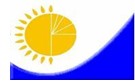 Мемлекеттік статистика органдары құпиялылығына кепілдік береді

Конфиденциальность гарантируется органами государственной статистикиМемлекеттік статистика органдары құпиялылығына кепілдік береді

Конфиденциальность гарантируется органами государственной статистикиМемлекеттік статистика органдары құпиялылығына кепілдік береді

Конфиденциальность гарантируется органами государственной статистикиМемлекеттік статистика органдары құпиялылығына кепілдік береді

Конфиденциальность гарантируется органами государственной статистикиҚазақстан Республикасы

Ұлттық экономика министрлігі

Статистика комитеті төрағасының

2014 жылғы 9 желтоқсандағы

№ 77 бұйрығына

11-қосымшаҚазақстан Республикасы

Ұлттық экономика министрлігі

Статистика комитеті төрағасының

2014 жылғы 9 желтоқсандағы

№ 77 бұйрығына

11-қосымшаЖалпымемлекеттік статистикалық байқаудың статистикалық нысаны

Статистическая форма  общегосударственного статистического наблюденияЖалпымемлекеттік статистикалық байқаудың статистикалық нысаны

Статистическая форма  общегосударственного статистического наблюденияЖалпымемлекеттік статистикалық байқаудың статистикалық нысаны

Статистическая форма  общегосударственного статистического наблюденияЖалпымемлекеттік статистикалық байқаудың статистикалық нысаны

Статистическая форма  общегосударственного статистического наблюденияҚазақстан Республикасы

Ұлттық экономика министрлігі

Статистика комитеті төрағасының

2014 жылғы 9 желтоқсандағы

№ 77 бұйрығына

11-қосымшаҚазақстан Республикасы

Ұлттық экономика министрлігі

Статистика комитеті төрағасының

2014 жылғы 9 желтоқсандағы

№ 77 бұйрығына

11-қосымшаАумақтық органға тапсырылады

Представляется территориальному органуАумақтық органға тапсырылады

Представляется территориальному органуАумақтық органға тапсырылады

Представляется территориальному органуАумақтық органға тапсырылады

Представляется территориальному органуАумақтық органға тапсырылады

Представляется территориальному органуСтатистикалық нысанды www.stat.gov.kz сайтынан алуға болады

Статистическую форму можно получить на сайте www.stat.gov.kzСтатистикалық нысанды www.stat.gov.kz сайтынан алуға болады

Статистическую форму можно получить на сайте www.stat.gov.kzСтатистикалық нысанды www.stat.gov.kz сайтынан алуға болады

Статистическую форму можно получить на сайте www.stat.gov.kzСтатистикалық нысанды www.stat.gov.kz сайтынан алуға болады

Статистическую форму можно получить на сайте www.stat.gov.kzСтатистикалық нысанды www.stat.gov.kz сайтынан алуға болады

Статистическую форму можно получить на сайте www.stat.gov.kzМемлекеттік статистиканың тиісті органдарына дәйексіз деректерді ұсыну және алғашқы статистикалық деректерді тапсырмау «Әкімшілік құқық бұзушылық туралы» Қазақстан Республикасы Кодексінің 497-бабында көзделген әкімшілік құқық бұзушылықтар болып табылады.

Представление недостоверных и непредставление первичных статистических данных в соответствующие органы государственной статистики являются административными правонарушениями, предусмотренными статьей 497 Кодекса Республики Казахстан «Об административных правонарушениях».Мемлекеттік статистиканың тиісті органдарына дәйексіз деректерді ұсыну және алғашқы статистикалық деректерді тапсырмау «Әкімшілік құқық бұзушылық туралы» Қазақстан Республикасы Кодексінің 497-бабында көзделген әкімшілік құқық бұзушылықтар болып табылады.

Представление недостоверных и непредставление первичных статистических данных в соответствующие органы государственной статистики являются административными правонарушениями, предусмотренными статьей 497 Кодекса Республики Казахстан «Об административных правонарушениях».Мемлекеттік статистиканың тиісті органдарына дәйексіз деректерді ұсыну және алғашқы статистикалық деректерді тапсырмау «Әкімшілік құқық бұзушылық туралы» Қазақстан Республикасы Кодексінің 497-бабында көзделген әкімшілік құқық бұзушылықтар болып табылады.

Представление недостоверных и непредставление первичных статистических данных в соответствующие органы государственной статистики являются административными правонарушениями, предусмотренными статьей 497 Кодекса Республики Казахстан «Об административных правонарушениях».Мемлекеттік статистиканың тиісті органдарына дәйексіз деректерді ұсыну және алғашқы статистикалық деректерді тапсырмау «Әкімшілік құқық бұзушылық туралы» Қазақстан Республикасы Кодексінің 497-бабында көзделген әкімшілік құқық бұзушылықтар болып табылады.

Представление недостоверных и непредставление первичных статистических данных в соответствующие органы государственной статистики являются административными правонарушениями, предусмотренными статьей 497 Кодекса Республики Казахстан «Об административных правонарушениях».Мемлекеттік статистиканың тиісті органдарына дәйексіз деректерді ұсыну және алғашқы статистикалық деректерді тапсырмау «Әкімшілік құқық бұзушылық туралы» Қазақстан Республикасы Кодексінің 497-бабында көзделген әкімшілік құқық бұзушылықтар болып табылады.

Представление недостоверных и непредставление первичных статистических данных в соответствующие органы государственной статистики являются административными правонарушениями, предусмотренными статьей 497 Кодекса Республики Казахстан «Об административных правонарушениях».Мемлекеттік статистиканың тиісті органдарына дәйексіз деректерді ұсыну және алғашқы статистикалық деректерді тапсырмау «Әкімшілік құқық бұзушылық туралы» Қазақстан Республикасы Кодексінің 497-бабында көзделген әкімшілік құқық бұзушылықтар болып табылады.

Представление недостоверных и непредставление первичных статистических данных в соответствующие органы государственной статистики являются административными правонарушениями, предусмотренными статьей 497 Кодекса Республики Казахстан «Об административных правонарушениях».Мемлекеттік статистиканың тиісті органдарына дәйексіз деректерді ұсыну және алғашқы статистикалық деректерді тапсырмау «Әкімшілік құқық бұзушылық туралы» Қазақстан Республикасы Кодексінің 497-бабында көзделген әкімшілік құқық бұзушылықтар болып табылады.

Представление недостоверных и непредставление первичных статистических данных в соответствующие органы государственной статистики являются административными правонарушениями, предусмотренными статьей 497 Кодекса Республики Казахстан «Об административных правонарушениях».Мемлекеттік статистиканың тиісті органдарына дәйексіз деректерді ұсыну және алғашқы статистикалық деректерді тапсырмау «Әкімшілік құқық бұзушылық туралы» Қазақстан Республикасы Кодексінің 497-бабында көзделген әкімшілік құқық бұзушылықтар болып табылады.

Представление недостоверных и непредставление первичных статистических данных в соответствующие органы государственной статистики являются административными правонарушениями, предусмотренными статьей 497 Кодекса Республики Казахстан «Об административных правонарушениях».Статистикалық нысан коды 1771104

Код статистической формы 1771104Статистикалық нысан коды 1771104

Код статистической формы 1771104Статистикалық нысан коды 1771104

Код статистической формы 1771104Үй шаруашылықтарында пайдаланатын жердің бары

туралы мәліметтерҮй шаруашылықтарында пайдаланатын жердің бары

туралы мәліметтерҮй шаруашылықтарында пайдаланатын жердің бары

туралы мәліметтерҮй шаруашылықтарында пайдаланатын жердің бары

туралы мәліметтерҮй шаруашылықтарында пайдаланатын жердің бары

туралы мәліметтер7-р (халық)

7-р (население)7-р (халық)

7-р (население)7-р (халық)

7-р (население)Сведения о наличии земельных угодий в домашних хозяйствахСведения о наличии земельных угодий в домашних хозяйствахСведения о наличии земельных угодий в домашних хозяйствахСведения о наличии земельных угодий в домашних хозяйствахСведения о наличии земельных угодий в домашних хозяйствахЖылдық

ГодоваяЖылдық

ГодоваяЖылдық

ГодоваяЕсепті кезең

Отчетный периоджыл

годКенттердің, ауылдардың, ауылдық округтердің әкімдіктері есепті жылғы 1 шілдедегі жағдай бойынша тапсырады

Представляют акиматы поселков, сел, сельских округов по состоянию на 1 июля отчетного годаКенттердің, ауылдардың, ауылдық округтердің әкімдіктері есепті жылғы 1 шілдедегі жағдай бойынша тапсырады

Представляют акиматы поселков, сел, сельских округов по состоянию на 1 июля отчетного годаКенттердің, ауылдардың, ауылдық округтердің әкімдіктері есепті жылғы 1 шілдедегі жағдай бойынша тапсырады

Представляют акиматы поселков, сел, сельских округов по состоянию на 1 июля отчетного годаКенттердің, ауылдардың, ауылдық округтердің әкімдіктері есепті жылғы 1 шілдедегі жағдай бойынша тапсырады

Представляют акиматы поселков, сел, сельских округов по состоянию на 1 июля отчетного годаКенттердің, ауылдардың, ауылдық округтердің әкімдіктері есепті жылғы 1 шілдедегі жағдай бойынша тапсырады

Представляют акиматы поселков, сел, сельских округов по состоянию на 1 июля отчетного годаКенттердің, ауылдардың, ауылдық округтердің әкімдіктері есепті жылғы 1 шілдедегі жағдай бойынша тапсырады

Представляют акиматы поселков, сел, сельских округов по состоянию на 1 июля отчетного годаКенттердің, ауылдардың, ауылдық округтердің әкімдіктері есепті жылғы 1 шілдедегі жағдай бойынша тапсырады

Представляют акиматы поселков, сел, сельских округов по состоянию на 1 июля отчетного годаКенттердің, ауылдардың, ауылдық округтердің әкімдіктері есепті жылғы 1 шілдедегі жағдай бойынша тапсырады

Представляют акиматы поселков, сел, сельских округов по состоянию на 1 июля отчетного годаТапсыру мерзімі – 20 шілдеге дейін

Срок представления – до 20 июляТапсыру мерзімі – 20 шілдеге дейін

Срок представления – до 20 июляТапсыру мерзімі – 20 шілдеге дейін

Срок представления – до 20 июляТапсыру мерзімі – 20 шілдеге дейін

Срок представления – до 20 июляТапсыру мерзімі – 20 шілдеге дейін

Срок представления – до 20 июляТапсыру мерзімі – 20 шілдеге дейін

Срок представления – до 20 июляТапсыру мерзімі – 20 шілдеге дейін

Срок представления – до 20 июляТапсыру мерзімі – 20 шілдеге дейін

Срок представления – до 20 июляБСН коды

код БИНЖол коды

Код строкиЕлді мекеннің (ауылдар, селолар, қалалар мен кенттер үшін ӘАОЖ коды)1

коды

Код населенного пункта (для аулов, сел, городов и поселков код КАТО)Елді мекеннің (ауыл, село, кент, қала) атауы

Наименование населенного пункта (аул, село, поселок, город)Үй шаруашылықтардың жалпы саны

Общее число домашних хозяйствБарлық жер, гектар (0,001-гектар дейін)

Всего земли, гектар (до 0,001)Олардың ішінде:

Из них:Олардың ішінде:

Из них:Олардың ішінде:

Из них:Олардың ішінде:

Из них:Олардың ішінде:

Из них:Олардың ішінде:

Из них:Жалға берілгені, гектар

Сдано в аренду, гектарЖалға берілгені, гектар

Сдано в аренду, гектарЖалға алынғаны, гектар

Взято в аренду, гектарЖалға алынғаны, гектар

Взято в аренду, гектарЖол коды

Код строкиЕлді мекеннің (ауылдар, селолар, қалалар мен кенттер үшін ӘАОЖ коды)1

коды

Код населенного пункта (для аулов, сел, городов и поселков код КАТО)Елді мекеннің (ауыл, село, кент, қала) атауы

Наименование населенного пункта (аул, село, поселок, город)Үй шаруашылықтардың жалпы саны

Общее число домашних хозяйствБарлық жер, гектар (0,001-гектар дейін)

Всего земли, гектар (до 0,001)салынған құрылыстарымен

постройкамиегістік жер

пашнейжайылымдар

пастбищамитабиғи шабындықтар

естественными сенокосамитыңайған жер

залежьюсәндік екпе ағаштар

декоративными насаждениямибарлығы

всегоодан селолық округтен тыс жерде

из них за пределами сельского округабарлығы

всегоодан селолық округтен тыс жерде

из них за пределами сельского округаАБВГ12345678910111234567891011121314151617181920Жол коды

Код строкиБарлық егістік алаңы, гектар (0,001-ге дейінгі дәлдікпен)

Посевная  площадь -  всего, гектар (с точностью до 0,001)Соның ішінде:

В том  числе:Соның ішінде:

В том  числе:Соның ішінде:

В том  числе:Соның ішінде:

В том  числе:Соның ішінде:

В том  числе:Соның ішінде:

В том  числе:Соның ішінде:

В том  числе:Соның ішінде:

В том  числе:Соның ішінде:

В том  числе:Соның ішінде:

В том  числе:Соның ішінде:

В том  числе:Соның ішінде:

В том  числе:Жол коды

Код строкиБарлық егістік алаңы, гектар (0,001-ге дейінгі дәлдікпен)

Посевная  площадь -  всего, гектар (с точностью до 0,001)дәнді дақылдар

зерновые культурыолардың ішінде:

из них:олардың ішінде:

из них:олардың ішінде:

из них:олардың ішінде:

из них:картоп

картофельмайлы тұқымдар

семена масличныемайлы тұқымдар

семена масличныетемекі

табакқант  қызылшасысахарная свеклашитті мақтахлопок-сырецсабан және жем

солома и кормаЖол коды

Код строкиБарлық егістік алаңы, гектар (0,001-ге дейінгі дәлдікпен)

Посевная  площадь -  всего, гектар (с точностью до 0,001)дәнді дақылдар

зерновые культурыбидай

пшеницакартоп

картофельбарлығы

всегоолардан күнбағыс тұқымдары

из них семена подсолнечникатемекі

табакқант  қызылшасысахарная свеклашитті мақтахлопок-сырецсабан және жем

солома и кормаА121314151617181920212223241234567891011121314151617181920Жол коды

Код строкиСоның ішінде:

В том  числе:Соның ішінде:

В том  числе:Соның ішінде:

В том  числе:Соның ішінде:

В том  числе:Соның ішінде:

В том  числе:Соның ішінде:

В том  числе:Соның ішінде:

В том  числе:Соның ішінде:

В том  числе:Соның ішінде:

В том  числе:Соның ішінде:

В том  числе:Көп жылдық дақылдар, гектар

Многолетние культуры, гектарКөп жылдық дақылдар, гектар

Многолетние культуры, гектарКөп жылдық дақылдар, гектар

Многолетние культуры, гектарКөп жылдық дақылдар, гектар

Многолетние культуры, гектарКөп жылдық дақылдар, гектар

Многолетние культуры, гектарКөп жылдық дақылдар, гектар

Многолетние культуры, гектарЖол коды

Код строкикөкөністер

овощиолардың ішінде:

из них:олардың ішінде:

из них:олардың ішінде:

из них:қауындар және қарбыздар

дыни и арбузыгүлдер

цветыбасқа дақылдар

другие культурыбасқа дақылдар

другие культурыбасқа дақылдар

другие культурыбасқа дақылдар

другие культурыбарлығы

всегоодан:

из них:одан:

из них:одан:

из них:одан:

из них:одан:

из них:Жол коды

Код строкикөкөністер

овощиолардың ішінде:

из них:олардың ішінде:

из них:олардың ішінде:

из них:қауындар және қарбыздар

дыни и арбузыгүлдер

цветыбасқа дақылдар

другие культурыбасқа дақылдар

другие культурыбасқа дақылдар

другие культурыбасқа дақылдар

другие культурыбарлығы

всегожүзім

виноградшекілдеуікті және дәнекті жемістер

плоды семечковых и косточковыхшекілдеуікті және дәнекті жемістер

плоды семечковых и косточковыхшекілдеуікті және дәнекті жемістер

плоды семечковых и косточковыхөзге де жемістер және жидектер

ягоды и плоды прочиеЖол коды

Код строкикөкөністер

овощиқауындар және қарбыздар

дыни и арбузыгүлдер

цветыбарлығы

всегожүзім

виноградбарлығы

всегоолардың ішінде:

из них:олардың ішінде:

из них:өзге де жемістер және жидектер

ягоды и плоды прочиеЖол коды

Код строкикөкөністер

овощиқауындар және қарбыздар

дыни и арбузыгүлдер

цветыбарлығы

всегожүзім

виноградбарлығы

всегоалма

яблокиөзге де жемістер және жидектер

ягоды и плоды прочиеА252627282930313233343536373839401234567891011121314151617181920